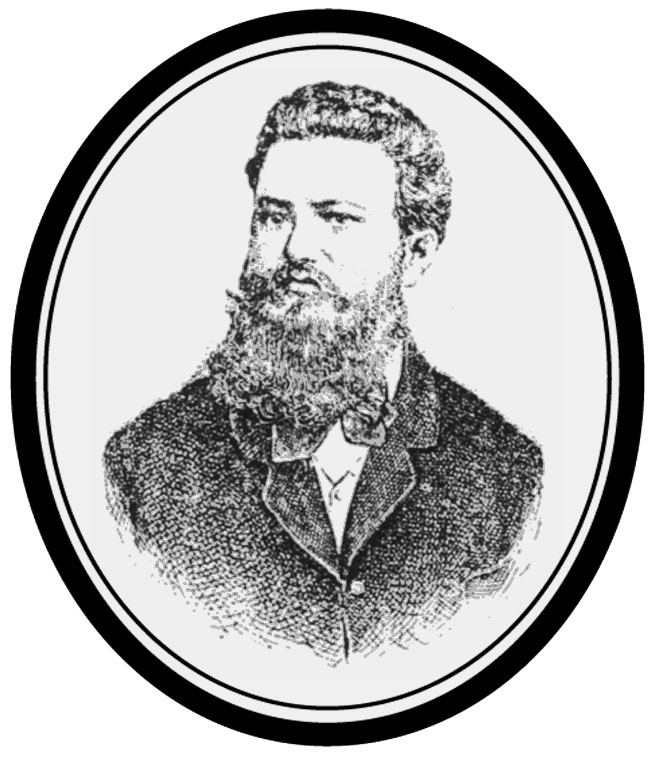 OSNOVNA  ŠKOLA   LJUDEVITA  MODECAKRIŽEVCIGODIŠNJI  PLAN  I  PROGRAMRADA  ŠKOLE  ZA  ŠKOLSKU  GODINU2012./2013.KRIŽEVCI, 28. RUJNA 2012.SADRŽAJOSNOVNI PODATCI O ŠKOLI	4UVOD	5IME ŠKOLE	7HIMNA  ŠKOLE	8GODIŠNJI PLAN I PROGRAM RADA	91. UVJETI RADA	101.1. PODATCI O ŠKOLSKOM PODRUČJU	101.2. PROSTORNI UVJETI	101.2.1. UNUTRAŠNJI ŠKOLSKI PROSTOR	101.2.2. PRIKAZ UNUTRAŠNJEG ŠKOLSKOG PROSTORA I NJEGOVE  NAMJENE	11         PO SMJENAMA	111.2.3. STANJE ŠKOLSKOG OKOLIŠA	132. RADNICI U ŠKOLI	132.1.  PODATCI O UČITELJIMA	 2.2. PODATCI O VJEROUČITELJIMA	 2.3. PODATCI O RAVNATELJU I STRUČNIM SURADNICIMA	 2.4.  PODATCI O TAJNIKU I ADMINISTRATIVNO-TEHNIČKOM OSOBLJU	 3.   PODATCI O UČENICIMA	204.  PODATCI  O BROJU RAZREDNIH ODJELA	255.  ORGANIZACIJA  RADA	265.1. PODATCI O UČENICIMA I RAZREDNIM ODJELIMA	265.2. ORGANIZACIJA SMJENA	265.3. GODIŠNJI KALENDAR RADA	275.4. RASPORED  SATI	28RASPORED  SATI   PREDMETNE  NASTAVE  -- šk. god. 2011./2012..	 RAZREDNA NASTAVA – MATIČNA ŠKOLA	32PŠ Apatovac  - K  1.-2.-3.-4. Ivanka Strmečki Baričević	33PŠ Dubovec   - K  1.2.-3.    Katarina Harča Sinković	33PŠ Glogovnica -    K  1.-2. M.Ferendiš;   K  3.-4. M. Jendrek	33PŠ Sv. Helena     -    K  1.-2. Draženka Pušić       K 3.-4. Renata Krulić	34PŠ Križ. Poljana    -    K  2.-3. Jasna Bratić ;   K  1.-4. Snježana Butković	34PŠ Veliki Raven     -    K  1. Anđelka Balić; 2.-3. Renata Trstenjak;  4. Sanja vujić	34PŠ Vojakovac    -    K  1.-2. Dragica Osman;   K  3.-4. Diana Katanović	35PŠ Voj. Osijek      -    K  1.-2.-3.-4.   Tihomir Pleša	356.   NASTAVNI PLAN I PROGRAM RADA ŠKOLE	326.1. FOND SATI NASTAVNIH PREDMETA PO RAZREDNIM ODJELIMA	366.2. PLAN  IZVANUČIONIČKE   NASTAVE	376.3.   PLAN IZBORNE NASTAVE U ŠKOLI	386.4.   RAD PO PRILAGOĐENOM PROGRAMU	396.5.   NASTAVA U KUĆI	396.6.   DOPUNSKA NASTAVA	406.7.   DODATNI RAD (RAD S DAROVITIM UČENICIMA)	416.8.   PLAN IZVANNASTAVNIH  DJELATNOSTI	426.9.  UKLJUČENOST UČENIKA U IZVANŠKOLSKE DJELATNOSTI	437.  PLAN ORGANIZIRANJA KULTURNE I JAVNE	44     DJELATNOSTI  ŠKOLE	448. PROFESIONALNO INFORMIRANJE I USMJERAVANJE	479.  PLAN BRIGE ŠKOLE ZA ZDRAVSTVENO-SOCIJALNU I	48     EKOLOŠKU ZAŠTITU	4810. TJEDNO  ZADUŽENJE  NASTAVNIKA   -   RAZREDNA   NASTAVA	5111. TJEDNO  ZADUŽENJE  NASTAVNIKA   -   PREDMETNA   NASTAVA	5212. TJEDNO  ZADUŽENJE  NASTAVNIKA   -    VJERONAUK	5213.  PLANOVI PERMANENTNOG STRUČNOG       USAVRŠAVANJA	5414.  PLAN RADA STRUČNIH TIJELA, STRUČNIH	56        SURADNIKA I TIJELA   UPRAVLJANJA	5614.1. PLAN RADA UČITELJSKOG VIJEĆA	5614.2. PLAN  RADA  RAZREDNIH  VIJEĆA	5814.3. PLAN  RADA RAZREDNIKA	5814.4. PLAN RADA VIJEĆA RODITELJA	5914.5. PLAN I PROGRAM RADA RAVNATELJA ŠKOLE	5914.6.  PLAN I PROGRAM RADA ŠKOLSKOG ODBORA	6314.7.  GODIŠNJI PLAN I PROGRAM RADA PEDAGOGA	6514.8.  GODIŠNJI PLAN I PROGRAM RADA DEFEKTOLOGA	6914.9.   GODIŠNJI PLAN I PROGRAM RADA SOCIJALNOG RADNIKA	6914. 10.  BLAGAJNIK – ADMINISTRATOR	7714.11. TEHNIČKA SLUŽBA	7914.12.  GODIŠNJI PLAN I PROGRAM RADA TAJNIKA ŠKOLE	8014.13.  VODITELJA  RAČUNOVODSTVA	8514.14. GODIŠNJI PLAN I PROGRAM RADA ŠKOLSKOG KNJIŽNIČARA	8715.   PLAN  I PROGRAM RADA ŠKOLSKOG        ŠPORTSKOG  KLUBA ,,IZVOR”	9016.  PLAN I PROGRAM RADA UČENIČKE       ZADRUGE    „IZVOR“	9117. PRIJEVOZ UČENIKA PUTNIKA	9218. PREHRANA U ŠKOLSKOJ KUHINJI	95OSNOVNI PODATCI O ŠKOLIOsnovna škola: Ljudevita ModecaAdresa (mjesto, ulica, broj): Križevci, Franje Račkoga 3Županija: Koprivničko-križevačkaBroj i naziv pošte: 48260 Križevci
Broj telefona: 	048/681-677  - tajništvo    Broj telefaksa: 	048/681-677			048/682-642  - ravnatelj			098/398-266         -II-Broj područnih razrednih odjela (škola):  8 PŠ   (15 PRO)Broj djelatnika: 	a) učitelja razredne nastave: 29                           	b) učitelja predmetne nastave: 42                             	c) stručnih suradnika: 4                           	d) ostalih djelatnika: 22Ravnatelj škole: Dražen Bokan, prof.Voditelj smjene „A“-turnusa i PŠ: Ivanka PalijanVoditelj smjene „B“-turnusa: Ivana Dokuš Komarica, prof.Satničar: Gordana Podravec, prof.Voditelj informatičke učionice: Lucija BenkoVoditelj školske zadruge „Izvor“: Rozalija KopsaVoditelj ŠŠD „Izvor“: Darinka Šimunčić, prof.  Voditelji područnog razrednog odjela (područne škole): PŠ Apatovac – Ivanka Strmečki Baričević, PŠ Dubovec – Katarina Harča Sinković, PŠ Glogovnica -  Marina Ferendiš, PŠ Sveta Helena – Draženka Pušić, PŠ Veliki Raven – Renata Trstenjak, PŠ Križevačka Poljana –Snježana Butković, PŠ Vojakovac – Dragica Osman, PŠ Vojakovački Osijek - Tihomir Pleša.UVODPRIPREME ZA POČETAK ŠKOLSKE GODINENastava je u školskoj godini 2012./2013. počela 3. rujna 2012., a u petak 7. rujna, obilježili smo Dan svetog Marka Križevčanina.U prvi razred Osnovne škole Ljudevita Modeca upisano je  108  učenika. Tako sada u školi ima  955 učenika. Tijekom ljeta izvedeni su radovi uređenja i opremanja školske kuhinje u matičnoj školi u vrijednosti 160.000,00 kuna, a za 230.000,00 kuna u izradi je glavni projekt za sportsku dvoranu.Učenici, učitelji i stručni suradnici ostvarivat će manje projekte u kojima će još bolje upoznati svoj uži i širi zavičaj, ali i u kojima će se ostvarivati suradnja s kulturnim i vjerskim institucijama, sportskim udrugama i udrugama građana, drugim školama i gospodarstvenicima.Nastavit će se ili završiti sljedeći projekti: Jesenska priča – obilježavanje Dana kruha - Rozalija Kopsa, Petra Kačarovski, Ivanka Lukša, Tanja Majnarić, Ksenija Klenović, Jasna BratićTikvijada - Rozalija Kopsa, Petra Kačarovski, Anica Žulj, Marija Pupovac, Renata Trstenjak, Diana KatanovićCAP program  – voditelji Branka Lazor, Elvira Kiš Miklečić, Tihomir PlešaGradske sportske igre - Darinka Šimunčić, Marjana Fržović, Ivica Švegelj, Lucija Martinčić, Sandra Poje, Tanja Kulović Balić (graničar), Nataša Marković, Tanja Majnarić (štafeta3. i 4.), Vanja Konfic (graničar)Sveti Nikola - Lucija Martinčić (priredba), Renata Trstenjak (organizacija prijevoza)Mali božićni sajam - Ivanka Lukša, Draženka Pušić, Renata Krulić, Snježana ButkovićBožićna priredba - Ivančica Celovec, Ankica Špoljarić Mandić, Nataša Majnarić, Senka Pleše, Ivica ŠvageljMaskenbal - Vanja Konfic, Katarina Harča Sinković, Diana Katanović, Anica ŽuljStarohrvatska mitologija – Danijela Zagorec, Senka Pleše, Martina Valec Rebić, Vedrana Rađa, Lucija MartinčićDan planeta Zemlje -Rozalija Kopsa, Petra Kačarovski, Brankica Salopek, Ivanka Strmečki BaričevićIzložbe pisanica - Ivka Kajganić, Dragica Osman, Anđelka Balić Dan grada - Martina Tumpa, Nataša Marković, Anđelka BalićUtrka ulicama grada Križevaca -Darinka Šimunčić, Marjana Fržović, Ivica Švegelj, Suzana Balić (djevojčice), Nataša Majnarić (dječaci), Brankica Salopek (djevojčice), Vanja Konfic (dječaci)Humanitarni koncert – Sandra Poštić, Dražen BokanMalo veliko spravišče - Lucija Martinčić, Marina Ferendiš, Sanja Vujić, Marija JendrekDan škole - Sandra Poštić, Martina Tumpa, Suzana Balić, Senka Pleše, Tihomir PlešaPriredba za osmaše  – Ankica Špoljarić Mandić, Martina Tumpa, Senka Pleše (uređenje pozornice) Priredba za prvašiće – Suzana Balić i Tihomir PlešaVjeronaučni susret učenika i učitelja, likovni natječaj „Sveti Marko Križevčanin“ – voditelji Mihaela Ljutić, Valentina Palošika	                        „Križevačke igre starih sportova“ – voditeljica Darinka ŠimunčićŠkola plivanja – voditeljica Darinka ŠimunčićPutovima svetog Marka Križevčanina – orijentacijsko trčanje – Darinka ŠimunčićZdrava prehrana – voditelji Dražen Bokan, Elvira Kiš Miklečić, Branka Lazor i Ana IvančanSuradnja s udrugom Bimbo Chiama Bimbo – voditelji Tihomir Pleša, Elvira Kiš Miklečić, Renata Trstenjak, Gordana Horvat Mesić LARA – socijalizacijske vještine – voditeljica Ana IvančanMala kreativna socijalizacijska skupina – voditelji Elvira Kiš Miklečić, Branka Lazor i Tihomir Pleša Program prevencije ovisničkih oblika ponašanja – Elvira Kiš Miklečić, Branka Lazor, razredniciNisam sam program prevencije zlostavljanja – Elvira Kiš Miklečić, Branka Lazor, razrednici - suradnja s policijomProgram „Jedan od 5“ – prevencija seksualnog zlostavljanja, Elvira Kiš Miklečić, Branka Lazor, razredniciŠkola za roditelje – osnaživanje roditeljskih kompetencija - Ana Ivančan, razrednici  Učimo zajedno – školski program pomoći u učenju - Ana Ivančan, Branka Lazor, Elvira Kiš Miklečić, svi učiteljiVanjsko vrednovanje – Dražen Bokan, Branka Lazor, Gordana Podravec, Velimir Iveković, Gordana Horvat Mesić, Irena Horvat, Ivana Dokuš Komarica, Vedrana Rađa, Jasmina Krznarić Smok, Ankica Špoljarić Mandić, Martina Tumpa, Martina Valec-RebićObilježavanje Dana Europe – Danijela Zagorec, Irena Horvat, Jadranka Crnić, Gordana Horvat Mesić, Marija Vrbnjak, Ivan Vukalović Radionice „Daj 5“  - Ana Ivančan, Branka Lazor, Elvira Kiš Miklečić, Romana Erhatić Izdavanje svjedodžbi i upis u e-maticu – koordinatori Velimir Iveković, Branka LazorNatječaj duhovne književnosti – suradnja s Udrugom „Stjepan Kranjčić“, voditelji Martina Valec Reabić, Dražen Bokan Solarni suncokret – Dražen Bokan, Rozalija Kopsa, Petra Kačarovski, Anica Žulj, Marija Pupovac, Tanja Majnarić, Tanja Kulović Balić Školski list „Izvor“ – Martina Valec-Rebić, Romana Erhatić, Danijela Zagorec, Martina Tumpa, Lucija MartinčićVrtim zdravi film – Darinka Šimunčić, Rozalija Kopsa, Martina Valec-Rebić, Jadranka Crnić, Valentina Jurišić, Ruža ZlatarIzrada slikovnice za slijepe i slabovidne – Danijela Zagorec, Senka Pleše, Vedrana Rađa, Martina Valec-RebićDani Zrinskih i Frankopana – Jasmina Krznarić SmokSuradnja s korisnicima domova za stare i nemoćne – Suzana Balić i Ivka KajganićMala filozofija -  Tanja Kulović Balić (suradnja s dr.sc. Brunom Čurkom)Happy European day of Languages 2012! – Jadranka Crnić Izrada GPP – Dražen Bokan, Lucija Benko, Marija Jendrek, Suzana Balić, Jelena Platužić, Darinka Šimunčić, Ivica Švegelj, Sanja Vujić, Goran Ljaljić, Kruno Puškar   Izrada školskog kurikuluma – Dražen Bokan, Lucija Benko, Marija Jendrek, Suzana Balić, Jelena Platužić, Darinka Šimunčić, Ivica Švegelj, Sanja Vujić, Goran Ljaljić, Kruno Puškar.  IME ŠKOLE	Škola je 1991. godine dobila ime OSNOVNA ŠKOLA LJUDEVITA MODECA. Odluku o imenu škole donijela je Skupština općine Križevci na skupnoj sjednici Vijeća udruženog rada, Vijeća mjesnih zajednica i Društveno-političkog vijeća održanim 7. veljače 1991. godine, Odlukom Klasa: 022-01/91-01/02., Urbroj: 2141-01/91-6.LJUDEVIT MODEC     	(Križevci, 21. srpnja 1844. godine – Zagreb, 2. siječnja 1897. godine)	Ljudevit Modec rođen je 1844. godine u Križevcima, u obrtničkoj obitelji, gdje  već od najranije dobi, pod utjecajem majke koja je bila vrlo obrazovana za ono vrijeme, pokazuje ,,smisao i talent za knjigu“.	Osnovnu školu završio je u Križevcima. Još kao dijete zavolio je učiteljski poziv te se nakon niže realke u Varaždinu, koju je završio s najboljim uspjehom, upisuje na učiteljsku školu u Pragu. Po završetku učiteljske škole vraća se u Hrvatsku.	Radio je kao učitelj u Zagrebu - na kaptolskoj osnovnoj školi, učiteljskoj školi, te na višoj djevojačkoj školi. Od 1874. do 1890. godine bio je ravnatelj učiteljske škole u Zagrebu, a od 1890. do 1893. u Petrinji. Bio je jedan od osnivača Učiteljske zadruge (1865. godine) i Hrvatskog pedagoško-književnog zbora (1871. godine). 22 godine (1873.-1895.) bio je urednik pedagoškog časopisa ,,Napredak“ i za njega je napisao mnogo članaka pedagoškog, metodičkog i literarnog sadržaja. ,,Napredak“ izlazi još i danas kao stručni pedagoški časopis, a izdaje ga Hrvatski pedagoško-književni zbor.	Napisao je više metodičkih djela za nastavu ,,prirodopisa, crtanja i geometrije“, priručnik za početnicu te dvije čitanke (za II. i III. razred).	Bio je vrlo uspješan u svom učiteljskom radu. Svoje bogato znanje i iskustvo znao je prenijeti svojim učenicima koji su cijenili svog učitelja i rado ga se sjećali. Svoje oduševljenje učiteljskim pozivom prenosio je na mlade učitelje.	Modec je bio veliki učitelj i pedagog te se svojim radom i naprednim idejama isticao među hrvatskim učiteljima druge polovice 19. stoljeća. Cijeli je život posvetio učiteljskom pozivu, te svom pedagoškom, organizacijskom i literarnom radu, nastojeći tako stvoriti što bolje uvjete za razvoj hrvatskog školstva i kulture. Svojim idejama je također nastojao modernizirati nastavni rad i time unaprijediti osnovnu školu. Zalagao se za bolji društveni i materijalni položaj hrvatskih učitelja. Među učiteljima je razvijao duh patriotizma i otpor prema svemu što je tuđinsko.	Zbog svega što znamo o Ljudevitu Modecu, možemo biti ponosni što naša škola nosi ime jednog tako velikog i značajnog učitelja i pedagoga koji se rodio i dio života proveo u našem gradu.HIMNA  ŠKOLE                                Kad prolazim ulicom, pokraj svoje škole                                srce zatreperi sve jače, sve bolje,                                a kada uđem, tu u školu moju                                naiđem tad odmah na dragu klupu svoju.  Pripjev                   Ljudevit Modec to je moja škola,                                radost i veselje vlada u njoj,                                Ljudevit Modec to je moja škola                                u njoj je svatko prijatelj moj.                                U mojem razredu, u toj našoj školi,                                Osmijeh i toplina na licima su svim,                                Ljudevit Modec, to je moj dom                                i uvijek će ostati mlad u srcu mom!  Pripjev …                                Tu smo naučili svoja prva slova,                                ovdje smo stekli prijateljstva nova,                                tu su se rodile i ljubavi prve,                                najdraža školo, hvala ti za sve.  Pripjev …  						Autor teksta i glazbe: Ozren Bogdanović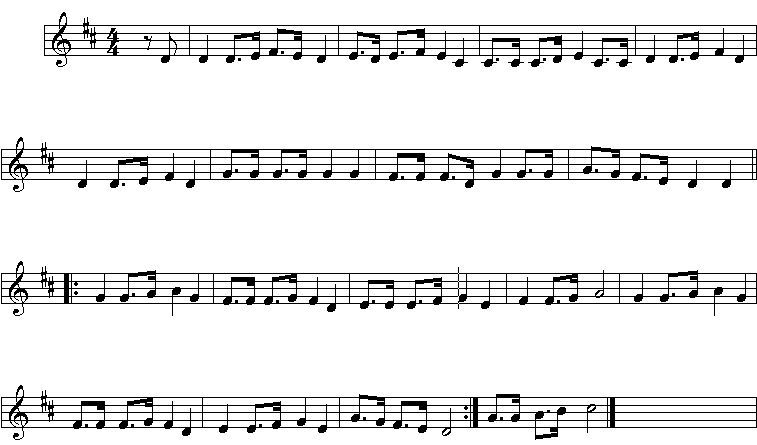 Na osnovi članka 28. Zakona o odgoju i obrazovanju u Osnovnoj i srednjoj školi, i čl. 38. Statuta OŠ Ljudevita Modeca Križevci, F. Račkoga  usvojenog na sjednici učiteljskog vijeća od 26. rujna 2012. i sjednici Vijeća roditelja  od 27. rujna 2012. Školski odbor Osnovne škole Ljudevita Modeca Križevci dana  28. rujna 2012.                                                                                                                                                                             d o n o s iGODIŠNJI PLAN I PROGRAM RADA               Godišnji plan i program rada škole temelji se na Zakonu o odgoju i obrazovanju u osnovnoj i srednjoj školi, Kolektivnom ugovoru za zaposlenike u osnovnoškolskim ustanovama,  Pravilniku o kalendaru rada osnovne škole za školsku godinu 2012./13., Pravilniku o broju učenika u redovnom i kombiniranom razrednom odjelu u osnovnoj školi, Pravilniku o osnovnoškolskom obrazovanju i odgoju djece s teškoćama u razvoju.              Izrada Godišnjeg plana i programa rada škole temelji se na analizi Izvještaja o radu škole na kraju školske godine 2011./12., na osnovi nastavnog plana i programa i školskog kurikuluma.  1. UVJETI RADA1.1. PODATCI O ŠKOLSKOM PODRUČJU          Osnovna škola Ljudevita Modeca u Križevcima u svom sastavu ima:  1. 	MATIČNU ŠKOLU u Križevcima s 32 razredna odjela učenika I.- VIII. razreda    (13 odjela I.-IV. razreda i 19 odjela  V.-VIII. razreda).                                                                                                                                               2. 	PŠ APATOVAC s jednim kombiniranim odjelom I.-IV. razreda  3. 	PŠ DUBOVEC s jednim razrednim odjelom  I.-IV. razreda  4. 	PŠ GLOGOVNICA s dva razredna odjela I.-IV. razreda  5. 	PŠ SVETA HELENA s dva razredna odjela I.-IV. razreda  6. 	PŠ KRIŽEVAČKA POLJANA  s dva razredna odjela I.-IV. razreda  7. 	PŠ VELIKI RAVEN s tri razredna odjela I.-IV. razreda  8. 	PŠ VOJAKOVAC s dva razredna odjela I.- IV. razreda  9. 	PŠ VOJAKOVAČKI OSIJEK s jednim razrednim odjelom I.-IV. razredaŠkolsko područje pokriva cca 150 km2 površine u smjeru sjever-jug u duljini cca  i prosječne širine . Na tom području ima  cca 40 naseljenih mjesta. Najudaljenije mjesto je Apatovec na sjeveru i Ravenska Sela na jugu. Prometna povezanost MŠ i PŠ relativno zadovoljava. Veći dio prometnih komunikacija je asfaltiran dok je manji dio trasiran bez završnog asfaltnog sloja (prema Dubovcu, Poljani, Voj. Osijeku). 1.2. PROSTORNI UVJETI1.2.1. UNUTRAŠNJI ŠKOLSKI PROSTOR              Matična škola raspolaže s cca 3 240 m2 prostora u školskoj zgradi, prilagođenom prostoru za tjelesnu i zdravstvenu kulturu, kotlovnice centralnog grijanja i garaže. Od toga prostora na učionice, kabinete i prostore za komuniciranje otpada cca 1 800 m2, na sanitarne čvorove i hodnike, stubišta 1 280 m2, na prilagođeni prostor za TZK cca . Nova školska športska dvorana obuhvaća 2 484,30 m2 površine. 	Škola je dobro opremljena AV opremom i didaktičkom opremom.                                                                   Prostor za ostvarivanje odgojno-obrazovnog rada sastoji se od:7 učionica za razrednu nastavu, 15 specijaliziranih učionica za predmetnu nastavu,1 prilagođenog prostora za TZK,1 školske športske dvorane,5 kabineta,1 zbornice,5 ureda,2 prostora za tehničko osoblje,1 prostora za pismohranu,1 učionice za informatiku,1 spremišta namirnica za potrebe školske kuhinje, 1 školske kuhinje s blagovaonicom,7 sanitarnih čvorova,1 kotlovnice sa spremištem alata i strojeva,1 školske knjižnica,1 garaže za školski automobil.1.2.2. PRIKAZ UNUTRAŠNJEG ŠKOLSKOG PROSTORA I NJEGOVE  NAMJENE PO SMJENAMAMatična škola: I.-VIII. razredaŠifra opremljenosti:                                                                            do 50% ..................1                                                                            51-70% ................. 2                                                                            71-100% .................3Područne škole: I.-IV. razredŠifra opremljenosti:                                                                      do 50% .................. 1                                                                      51-70% ...............… 2                                                                      71-100%.................3Učenički prostor RN PRO je zadnjih godina opreman i sada je solidno opremljen audio-vizualnim pomagalima i didaktičkom opremom.  Predmetna nastava je organizirana s dobro opremljenim kabinetima, a posebno treba istaknuti kabinete: fizike, kemije, biologije, tehničke kulture, informatike, stranog jezika, zemljopisa, glazbene kulture i likovne kulture.               Iako su nastavni planovi i programi dosta dobro materijalno opremljeni, potrebno je i dalje nastojati održati postojeće standarde kako bi nastavni proces kontinuirano bio osuvremenjivan.1.2.3. STANJE ŠKOLSKOG OKOLIŠA              Škola posjeduje ukupno  zemljišta (matična škola i osam područnih škola). Od toga je 8 408 m2 parkova: 6 602 m2 u matičnoj školi;  u PŠ Apatovec;  u PŠ Glogovnica;  u PŠ Sv. Helena;  u PŠ Križevačka Poljana;  u PŠ Dubovec; 320 m2 u PŠ Veliki Raven;  u PŠ Vojakovac; 40 m2 u PŠ Voj. Osijek.              Parkove oko školskih zgrada redovito održavaju djelatnici zaduženi za čišćenje, a isto tako i učenici i učitelji. Učenici i učitelji svake godine detaljnije čiste i uređuju školske parkove po rasporedu i planu koji je načinila ekološka grupa škole. Isto tako, redovito sade novo drveće i ukrasno grmlje.              Škola posjeduje 16 574 m2 sportskih terena. Od toga je u matičnoj školi 3 960 m2 (dva asfaltirana igrališta za mali nogomet i košarku i jedan travnati teren za odbojku). U područnim školama su to travnati tereni na kojima se odvija nastava TZK, a veličina im je: 1 404 m2 u PŠ Apatovac,  8 100 m2 u PŠ Glogovnica,  u PŠ Sv. Helena, 2060 m2 asfaltirano u PŠ Veliki Raven,  i  u PŠ Voj. Osijek.              Obradivog zemljišta je ukupno , i to:  u matičnoj školi,  u PŠ Apatovac, 2 734 m2 u PŠ Glogovnica,   u PŠ  Sv. Helena,  u PŠ Križevačka Poljana, 3 403 m2 u PŠ Dubovec, 8 676 m2 u PŠ Veliki Raven, 7 140 m2 u PŠ Vojakovac i  u PŠ Voj. Osijek.  zemljišta su livade i ostale vrste zemljišta.2. ZAPOSLENICI ŠKOLE ŠKOLSKE GODINE 2012./2013.2.1. PODATCI O UČITELJIMA2.2. PODATCI O VJEROUČITELJIMA2.3. PODATCI O RAVNATELJU I STRUČNIM SURADNICIMA2.4. PODATCI O TAJNIKU I ADMINISTRATIVNO-TEHNIČKOM OSOBLJU3.   PODATCI O UČENICIMAPODATCI  O BROJU RAZREDNIH ODJELAOsnovna škola Ljudevita Modeca ima 46 razrednih odjela, u matičnoj školi 32 (13 razredne nastave i 19 predmetne nastave). Broj razrednih odjela u područnim školama je sljedeći:PŠ Apatovac – 1PŠ Vojakovački Osijek – 1PŠ Glogovnica – 2PŠ Vojakovac – 2PŠ Sveta Helena – 2PŠ Križevačka Poljana – 2PŠ Veliki Raven – 3PŠ Dubovec – 1.5.  ORGANIZACIJA  RADA5.1. PODATCI O UČENICIMA I RAZREDNIM ODJELIMA              U školskoj godini 2012./13. školu pohađa 955 učenik raspoređen  u 46 razrednih odjela. U matičnoj školi u Križevcima je 806 učenika u 32 razredna odjela (13 razrednih odjela I.-IV. razreda s 325 učenika i 19 razrednih  odjela V.-VIII. razreda s 481 učenika).               U osam područnih škola je 149 učenika u 14 razrednih odjela I.-IV. razreda. To su uglavnom dvorazredne kombinacije, osim u: PŠ Apatovac- četverorazredna kombinacija, PŠ Dubovec – trorazredna kombinacija i  PŠ Voj. Osijek - četverorazredna kombinacija te PŠ Veliki Raven – dva čista razredna odjela i jedna dvorazredna kombinacija.5.2. ORGANIZACIJA SMJENA              Nastavni rad u matičnoj školi u Križevcima organiziran je u dvije smjene. Jutarnja smjena s radom započinje u 8.00 sati, a popodnevna u 13.20 sati. Smjene se svaki tjedan izmjenjuju.U obje smjene su učenici i razredne i predmetne nastave. U smjeni „A“  je 16 razrednih odjela – 1.a; 2.b, c; 3.a, b; 4.c; 5.a, b; 6.a, b, c; 7.a, b, c; 8.a, b. U smjeni ,,B”  je 16 razrednih odjela – 1.b, c; 2.a; 3.c, d; 4.a, b; 5.c, d; 6.d, e; 7.d, e; 8.c, d, e.                                                 U područnim školama rad je organiziran u: a) dvije smjene:  PŠ Sv. Helena, PŠ Poljana  i b) u jednoj smjeni: PŠ Apatovec, PŠ Dubovec, PŠ Veliki Raven i PŠ Vojakovački Osijek, PŠ Vojakovac i PŠ Glogovnica.              Prehrana učenika u matičnoj školi organizirana je tako da za vrijeme prvog velikog odmora (poslije 2. školskog sata) objeduju učenici I.-IV. razreda, a za vrijeme drugog velikog odmora (poslije 3. školskog sata) učenici V.-VIII. razreda. Prehrana u školskoj kuhinji organizirana je u dvije smjene jer je blagovaonički prostor premalen da bi svi učenici istovremeno mogli objedovati.              Učenici čije je prebivalište od škole udaljeno 3- (učenici I.-IV. razreda) i preko   (učenici V.-VIII. razreda) svakodnevno u školu dolaze školskim autobusima. Organiziranim prijevozom obuhvaćeno je 465 učenika.              U matičnoj školi organizirano je dežurstvo učenika na ulazu u školsku zgradu. Svoja zapažanja i zabilješke učenici bilježe u ,,knjigu dežurstva učenika“ koju na kraju dežurstva potpisuje glavni dežurni nastavnik (dežurni nastavnik na I. katu).              Dežurstvo učitelja organizirano je tako da svaki dan po jedan učitelj dežura u prizemlju, na I. katu, II. katu i kod autobusa. Na kraju dežurstva glavni dežurni učitelj zapažanja upisuje u ,,knjigu dežurstva nastavnika“ koja se nalazi u zbornici.5.3. GODIŠNJI KALENDAR RADA5.4. RASPORED  SATI              Raspored sati za predmetnu nastavu izrađuje satničar, a za razrednu nastavu razredni učitelj za svoj razredni odjel. Pri izradi rasporeda sati vodilo se računa o psihofizičkim mogućnostima djeteta koliko je to bilo moguće. Naime, u našoj školi velik je problem nedostatak prostora pa smo pri izradi rasporeda sati prisiljeni voditi računa o tome da svi razredni odjeli svaki sat imaju barem približno adekvatan prostor za izvođenje nastave.              Raspored sati za predmetnu nastavu nalazi se u zbornici i u svakom je trenutku dostupan. Po potrebi se može dati na uvid. Raspored sati razredne nastave nalazi se u dnevnicima rada svakog razrednog odjela u arhivi pedagoga. TURNUS “A””                                                                				VRIJEDI OD 3.9.2012.                                                           RAVNATELJ: TURNUS “B''RAZREDNA NASTAVA – MATIČNA ŠKOLAPŠ Apatovac  - K  1.-2.-3.-4. Ivanka Strmečki BaričevićPŠ Dubovec   - K  1.-2.4.    Katarina Harča Sinković PŠ Glogovnica -    K  1.-2. Marina Ferendiš;   K  3.-4. Marija Jendrek PŠ Sv. Helena     -    K  1.-2. Draženka Pušić   3.-4. Renata KrulićPŠ Križ. Poljana    -    K  1.-4.  Snježana Butković;   K  2.-3. Jasna BratićPŠ Veliki Raven     -  K 1. Anđelka Balić; 2.-3. Renata Trstenjak;  4. Sanja VujićPŠ Vojakovac    -    K  1.-2.  Dragica Osman ;   K  3.-4. Diana Katanović   PŠ Voj. Osijek      -    K  1.-2.-3.-4.  Tihomir Pleša                                             6.   NASTAVNI PLAN I PROGRAM RADA ŠKOLE6.1. FOND SATI NASTAVNIH PREDMETA PO RAZREDNIM ODJELIMA            Godišnje planiranje i programiranje učitelji su izvršili prema dogovoru na županijskim stručnim vijećima, a u skladu s uputama Ministarstva znanosti, obrazovanja i športa. Okvirni i mjesečni planovi, koji su izrađeni nakon sjednica razrednih vijeća na kojima se vrši zajedničko planiranje, nalaze se u arhivi pedagoga te su sastavni dio Godišnjeg plana i programa rada škole.6.2. PLAN  IZVANUČIONIČKE   NASTAVE        Na početku školske godine razrednici će na roditeljskim sastancima upoznati roditelje s planovima izvanučioničke nastave - izletima, ekskurzijama, projektima, školom u prirodi, posjetom izložbama, posjetom kazališnim predstavama i sličnoNa roditeljskim sastancima razrednici će upoznati roditelje s Pravilima za provedbu školskih izleta i ekskurzija Ministarstva znanosti, obrazovanja i športa i Agencije za odgoj i obrazovanje.6.3.   PLAN IZBORNE NASTAVE U ŠKOLI6.4.   RAD PO PRILAGOĐENOM PROGRAMU              Učenici s Rješenjem o primjerenom obliku školovanja prema članku 65. Zakona o odgoju i obrazovanju u osnovnoj i srednjoj školi i članku 4. Pravilnika o OŠ u šk. g. 2012./13. ili na opservaciji.	Broj učenika po razredima s rješenjima i na opservaciji je sljedeći:                Podatci o učenicima nalaze se u arhivi škole.                                                          	                                                                    6.5.   NASTAVA U KUĆI              U ovoj školskoj godini planira se nastava u kući. Ako će biti potrebe za njezinim organiziranjem, ostvarit će se i taj oblik rada.6.6.   DOPUNSKA NASTAVA6.7.   DODATNI RAD (RAD S DAROVITIM UČENICIMA)Jedan od oblika rada s darovitim učenicima je rad kroz dodatnu nastavu. Program dodatne nastave izvodi se s učenicima koji pokazuju više interesa za određene nastavne sadržaje, ali su i takvi da učenike pripremaju za natjecanja, smotre, susrete na svim razinama.6.8.   IZVANNASTAVNE AKTIVNOSTI         O radu grupa izvannastavnih djelatnosti vodi se pedagoška dokumentacija. Program rada grupe, evidencija polaska, zabilješke o napredovanju učenika, dnevnik rada - vodi se u PREGLEDU RADA IZVANNASTAVNIH DJELATNOSTI koji se nalazi kod voditelja grupe.6.9.  UKLJUČENOST UČENIKA U IZVANŠKOLSKE DJELATNOSTI              U ovoj školskoj godini 142 učenika pohađa nastavu u OGŠ ,,Albert Štriga Križevci“. Voditelji su djelatnici OGŠ, a suradnja i komunikacija sa školom je vrlo dobra. Programi se ostvaruju u OGŠ.Učenici naše škole pohađaju i školu stranih jezika „NIKA“, a mnogi treniraju u sportskim klubovima: NK „Križevci“, ŽRK „Mlinar“, RK „KTC“, KK „Križevci“, KK „Radnik“, TAE KWON DOO klubu, karate klubu, konjičkom klubu i ostalim klubovima koji su uključeni u Zajednicu sportskih udruga grada Križevaca, te „Križevačke mažoretkinje“.	Učenici su uključeni i u rad dobrovoljnih vatrogasnih društava svojega mjesta.7.  PLAN ORGANIZIRANJA KULTURNE I JAVNE DJELATNOSTI  ŠKOLE 8. PROFESIONALNO INFORMIRANJE I USMJERAVANJE              Profesionalno informiranje i usmjeravanje provodi se od I. razreda. Kroz sadržaje nastavnih predmeta, osobito prirode i društva u nižim razredima i tehničke kulture u višim razredima, učenici se upoznaju sa zanimanjima kojima se ljudi bave, upoznaju pojedina radna mjesta i uvjete rada pojedinih vrsta zanimanja.              Rad na profesionalnom informiranju i usmjeravanju intenzivira se u VIII. razredu kako bi se učenicima dalo što više informacija o mogućnostima i uvjetima upisa u srednje škole.              U mjesecu siječnju ili početkom veljače, u svim razrednim odjelima VIII. razreda, anketom se ispituju profesionalne namjere učenika VIII. razreda. Nakon obrade ankete, izdvajaju se učenici kojima je potrebno savjetovanje koje se obavlja u suradnji sa Zavodom za zapošljavanje - Služba za PO.Učenici koji se izdvajaju za savjetovanje su neodlučni učenici, nadareni učenici te učenici s teškoćama.Isto tako se i na roditeljskim sastancima intenzivnije radi na informiranju roditelja o mogućnostima i uvjetima upisa u pojedine srednje škole i srednjoškolske programe. U lipnju se održava roditeljski sastanak za sve roditelje učenika VIII. razreda na kojem ih ravnatelji srednjih škola u Križevcima upoznaju s programima zanimanja koja mogu upisati, a pedagog Službe za PO s mogućnostima upisa i vrstama srednjih škola izvan naše županije.9.  PLAN BRIGE ŠKOLE ZA ZDRAVSTVENO-SOCIJALNU I                            EKOLOŠKU ZAŠTITU10. TJEDNO  ZADUŽENJE  NASTAVNIKA   -   RAZREDNA   NASTAVA11. TJEDNO  ZADUŽENJE  NASTAVNIKA   -   PREDMETNA   NASTAVA 6* sati  zamjenjuje  se  kao  3 sata  nastave,                 2*  sata  zamjenjuje  se  kao  1  sat  nastave,                      4* sata zamjenjuje  se kao 2  sata  nastave12. TJEDNO  ZADUŽENJE  NASTAVNIKA   -    VJERONAUK13.  PLANOVI PERMANENTNOG STRUČNOG USAVRŠAVANJA              Stručno usavršavanje u školi provodi se kroz individualno stručno usavršavanje i usavršavanje kroz stručne kolegije. U školi rade sljedeći stručni aktivi:  Svi aktivi izrađuju programe rada stručnog aktiva  u kojem planiraju, osim organizacije i analize rada i stručne teme, a izbor tema temelji se na analizi rada u protekloj školskoj godini i primjenjuje se načelo aktualnosti.Svi aktivi  u svom programu rada planiraju:         Svi učitelji tijekom godine prisustvuju stručnim aktivma  i seminarima koje organizira Agencija za odgoj i obrazovanje.O održanim sjednicama stručnih aktiva  vodi se dokumentacija i zapisnici koji se, kao i programi rada, nalaze kod voditelja stručnog aktiva.14.  PLAN RADA STRUČNIH TIJELA, STRUČNIH SURADNIKA I TIJELA   UPRAVLJANJA14.1. PLAN RADA UČITELJSKOG VIJEĆA14.2. PLAN  RADA  RAZREDNIH  VIJEĆA Prva sjednica se održava na početku školske godine, prije početka nastave, a na njoj će se raspravljati o:strukturi razrednog odjela, načinu vođenja pedagoške dokumentacije razrednog odjela,upoznati sve razrednike o potrebi i načinu na koji će napraviti analizu                                                                                                                                                                                      odgojne situacije u odjelu i gdje će to upisati u dnevniku rada,dogovoriti se o rokovima do kada treba biti izvršeno planiranje                                                                                                                                                                                                nastavnog rada.                Zatim, planiraju se 4 kvartalne sjednice, tijekom prvog obrazovnog razdoblja, na kraju I. polugodišta, sjednica za vrijeme proljetnih praznika i na kraju nastavne godine. Teme ovih sjednica bit će:- analiza uspjeha i vladanja učenika,- pedagoške mjere i izostanci učenika,- ostvarenje nastavnog plana i programa,- prijedlog mjera za poboljšanje uspjeha u razrednom odjelu.              Zapisnik sa sjednice razrednog vijeća razrednici upisuju u dnevnike rada. Zapisnik o broju negativno ocijenjenih učenika na kraju svakog polugodišta nalazi se kod pedagoga.              Ako se ukaže potreba za sazivanjem sjednice razrednih vijeća za jedan ili više razrednih odjela, razrednik će sazvati sjednicu i pripremiti prijedlog dnevnog reda.14.3. PLAN  RADA RAZREDNIKANa temelju analize odgojne situacije, svaki razrednik planira svoj rad s razrednim odjelom. Osim sadržaja planiranih na temelju odgojne situacije, razrednici planiraju: zdravstvenu zaštitu učenika (cijepljenje, sistematski pregled, brigu o redovitom posjetu liječniku), suradnju s roditeljima učenika, suradnju sa stručnom službom škole, ravnateljem, članovima razrednog vijeća, administrativno-pedagoške poslove, kulturnu i javnu djelatnost.	   Zadaća škole nije samo stjecanje i razvijanje znanja, nego i odgoj učenika. Zato je potrebno ostvarivati i sljedeće ciljeve:poštovanje života, razvijanje samopoštovanja i poštovanja drugih, promicanje vrijednosti rada, razvijanje sposobnosti za timski rad, promicanje ljubavi i ponosa prema zavičaju i domovini, razvijanje ekološke svijesti ,razvijanje osjećaja osobne i društvene odgovornosti, razvijanje solidarnosti sa slabijima  potrebitijima i dr.Plan rada razrednika nalazi se kod pedagoga i sastavni je dio Godišnjeg plana i programa rada škole. 14.4. PLAN RADA VIJEĆA RODITELJA                  Osim navedenih sjednica Vijeća roditelja, sjednice se mogu sazivati i tijekom školske godine ako se za tim ukaže potreba.              Sadržaj rada sazvane sjednice predlaže onaj tko je sjednicu sazvao.14.5. PLAN I PROGRAM RADA RAVNATELJA ŠKOLENapomena: radno vrijeme 8 sati dnevno u okviru 40 – satnog radnog tjedna sukladno odredbama Zakona o radu i drugim važećim propisima.								RAVNATELJ							      Dražen Bokan, prof.14.6.  PLAN I PROGRAM RADA ŠKOLSKOG ODBORA                                                                         Predsjednica Školskog odbora					   Natalija Radotović Maksić14.7.  GODIŠNJI PLAN I PROGRAM RADA PEDAGOGAGODIŠNJI PLAN I PROGRAM RADA DEFEKTOLOGA                                    (socijalnog pedagoga i rehabilitatora)									         PLANIRANO SATI									     TJEDNO     GODIŠNJE     Neposredan rad s učenicima s teškoćama u razvoju           20               700Ustroj i uspostava programa rada s učenicima u postupkuutvrđivanja najpogodnijeg oblika školovanja.Uspostava i ostvarivanje rehabilitacijskog programa radaza učenike s teškoćama u razvoju.Uspostava i ostvarivanje programa posebnih odgojno--obrazovnih postupaka s učenicima s teškoćama u razvoju.Profesionalno informiranje i profesionalna orijentacija učenika s posebnim potrebama:upoznavanje i prepoznavanje individualnih osobina učenika,održavanje predavanja za učenike i roditelje,pomoć pri organizaciji predavanja stručnjaka, predstavljanja,ustanova za daljnje školovanje, izložbi i posjeta,pomoć razrednicima u radu na profesionalnoj orijentaciji,savjetodavna pomoć učenicima s posebnim potrebama i njihovim roditeljima.Grupni korektivni rad s učenicima s posebnim potrebama.Savjetodavni rad s učenicima s posebnim potrebama.Upis učenika u prve razrede i pomoć pri formiranju razrednih odjela – rad u Povjerenstvu za utvrđivanje najpogodnijeg oblika školovanja.Utvrđivanje psihofizičke zrelosti djece pri upisu u prve razrede.Pomoć pri odabiru učenika za dopunsku nastavu.Pomoć pri detekciji, identifikaciji i evidenciji učenika sposebnim potrebama.Formiranje skupina za defektološko stručno postupanje.Uvođenje stručnih postupaka i inovacija u rad s djecom s posebnim potrebama.Neposredni stručni rad s učenicima posebnih potreba kroz:dijagnostiku,savjetodavni rad,terapeutski rad (individualni ili grupni),rehabilitacijski rad (individualni ili grupni).Rad s učenicima koji žive u okolini u kojoj je prisutnasocijalno-kulturna deprivacija.Rad s odgojno ugroženim učenicima.Rad s učenicima s poremećajima u ponašanju.Rad s učenicima s evidentiranim prekršajima ili krivičnim djelima.Rad s učenicima koji doživljavaju neuspjeh.Skrb za djecu rizičnih obitelji.PLANIRANO SATI									      TJEDNO	   GODIŠNJEUstroj, uspostava i praćenje programa rada                             13              547.5Vođenje dokumentacije – Izrada cjelovitog godišnjeg plana      5              219i programa rada:planovi i programi rada s učenicima,vođenje dosjea učenika sa zapažanjima i mišljenjimate dnevnik rada,plan i program rada na zadaćama utvrđivanja najpogodnijeg       oblika školovanja,plan za osiguravanje specifičnih potreba učenika,planiranje savjetodavnih, terapeutskih, rehabilitacijskihi dijagnostičkih postupaka,planiranje estetskog i ekološkog odgojnog rada,analiza i izvješća na kraju školske godine,izrada projekata i provođenje istraživanja,primjena novih spoznaja u funkciji unapređivanja rada.Program rada s učiteljima:                                                         2                109.5program sustava praćenja školovanja učenika,sustav evidencije i dokumentacije,statistički pokazatelji,pružanje pomoći učiteljima u programiranju radas djecom s posebnim potrebama i u primjeni modelapoučavanja učenika s posebnim potrebama,upoznavanje učitelja s novim nastavnim sredstvimai pomagalima glede djece s posebnim potrebamate izrada prijedloga za odgovarajuće oblike rada,davanje stručnih savjeta,neposredna pomoć u ostvarenju stručnih postupaka,suradnja u djelovanju na motivacijske činitelje uučenju,suradnja na poticanju uspostavljanja kvalitetnijeg odnosa učenik – učitelj i zaštita mentalnog zdravljasvih sudionika u odgojno-obrazovnom procesu.Suradnja s ravnateljem, stručnim suradnicima i                         2                109.5           ostalim članovima stručnih službi:suradnja sa Zavodom za javno zdravstvo-školskimliječnikom školske medicine,Povjerenstvom za utvrđivanje psihofizičkog stanja djece,Obiteljskim centrom Koprivničko-križevačke županije,Centrom za socijalnu skrb,Županijskim uredom za obrazovanje i šport,Posebnim ustanovama, bolnicama,Edukacijsko-rehabilitacijskim fakultetom,ostalim udrugama,MUP-om. PLANIRANO SATI       TJEDNO  GODIŠNJEZdravstvena i socijalna zaštita učenika:rad na zdravstvenom odgoju i zdravstvenoj kulturi,skrb o higijeni i ekologiji,rad na humanizaciji međuljudskih odnosa,upoznavanje i praćenje socijalnih prilika učenika i obitelji,pomoć učenicima i obiteljima učenika u ostvarivanju socijalno-zaštitnih prava,	-    pomoć u brizi za socijalne odnose u razrednim odjelima.Priprema za ostvarivanje programa neposrednog                      4                109.5rada s učenicima:priprema za dnevni neposredni edukacijsko-rehabilitacijski rad za učenike s posebnimpotrebama i učenike s problemima uponašanju,priprema i sudjelovanje u radu stručnog tima,koordiniranje u izradi krajnjega nalaza imišljenja s prijedlogom najprimjerenijegoblika odgoja i obrazovanja djeteta sposebnim potrebama,prikupljanje i obrada podataka o djeci sposebnim potrebama,osiguravanje uvjeta za skupni i pojedinačanrad s djecom s posebnim potrebama,izrada individualnog didaktičkog pribora,uvođenje i primjena novih nastavnih sredstavai pomagala glede djece s posebnim potrebama,izrada instruktivnih i ispitnih materijala, nastavnihsredstava i pomagala za rad,sudjelovanje u ostvarivanju odgojnih postupaka,izrada prijedloga za posebne oblike pomoći,utvrđivanje potreba stručnog djelovanja u školskom okruženju,	-    estetsko i ekološko uređenje prostora za rad,organizacijski poslovi – planiranje,analiza ostvarenja prethodnih planova i programa.Rad s učenikovim roditeljima                                                 2                    94.5Upoznavanje roditelja sa psihofizičkim stanjemdjeteta na temelju analize dokumentacije o djetetu prikupljene prilikom pregleda i opservacije,pružanje stručnih savjeta i naputaka za pomoćdjetetu za ublažavanje i otklanjanje teškoća.Upoznavanje s programom pedagoškeopservacije.Osposobljavanje i poučavanje roditelja zaprimjeren rad s djetetom u obitelji.Rad s roditeljima pri upisu djece u prvi razredosnovnoškolskog obrazovanja.Rad s roditeljima na provođenju profesionalne orijentacije.     PLANIRANO SATI                                                                                           TJEDNO          GODIŠNJEOstali poslovi                                                                     5                      410Sudjelovanje u radu sjednica Učiteljskog vijeća iRazrednih vijeća.Poslovi i zadaci vezani za početak odnosno završetak školske godine; Primopredaja učenika s teškoćamaiz 4. u 5. razred.Analiza i vrednovanje rezultata odgojno-obrazovnograda (suradnja s učiteljima i roditeljima).Poslovi i zadatci vezani uz savjetničke poslove (stručni suradnik – savjetnik za područje Koprivničko-križevačke i Bjelovarsko-bilogorske županije).Ostvarivanje programa stručnog usavršavanja;individualno stručno usavršavanje putemstručne literature vezane za edukacijsko-rehabilitacijsku, pedagošku, psihološku imetodičku tematiku,	-    izrada godišnjeg plana usavršavanja,sudjelovanje na stručnim aktivima, seminarima,savjetovanjima i simpozijima.Priprema za ostvarivanje programa rada odgojno--obrazovne integracije (prikupljanje i obrada podataka, osiguravanje uvjeta za skupni i pojedinačan rad          s djecom s teškoćama u razvoju).Uvođenja pomoćnika u nastavi u rad, savjetodavni rad s njima i evaluacija rada na kraju polugodišta i na kraju školske godine.Administrativni poslovi.Suradnja s ravnateljem,stručnim suradnicima iostalim stručnim službama (izvan škole).Zadaće utvrđene tijekom školske godine.Suradnja s Edukacijsko-rehabilitacijskim fakultetomSveučilišta u Zagrebu(rad sa studentima na vježbama odnosno na praksi).4.12.	Rad u Stručnoj radnoj skupini za izradu Prijedloga upute za       	provođenje nacionalnih ispita u osnovnim i srednjim školama       	učenika s posebno odgojno-obrazovnim potrebama i učenika s      	prilagođenim programom.                                                                                                 ______________________  U K U P N O                                                                      40                   1752							                  Defektolog                                                                    Ana Ivančan, prof.14.9.   GODIŠNJI PLAN I PROGRAM RADA SOCIJALNOG RADNIKA Napomena : radno vrijeme 8 sati dnevno u okviru 40-satnog radnog tjedna sukladno odredbama Zakona o radu I drugim važećim propisima.                                                                        Stručni suradnik - soc. radnica                                                                                    Elvira Kiš Miklečić14. 10.  BLAGAJNIK – ADMINISTRATORSati rada raspoređeni u okviru 40-satnog radnog tjedna, sukladno odredbama Zakona o radu i drugih važećih propisa.Blagajnik – administratorZvonimira Koretić14.11. TEHNIČKA SLUŽBANapomena: Sati rada raspoređeni u okviru 40-satnog radnog tjedna, sukladno odredbama Zakona o radu i drugih važećih propisa.Tajnik školeLjiljana Ivančan14.12.  GODIŠNJI PLAN I PROGRAM RADA TAJNIKA ŠKOLENapomena: Sati rada raspoređeni u okviru 40-satnog radnog tjedna, sukladno odredbama Zakona o radu i drugih važećih propisa.Tajnik školeLjiljana Ivančan14.14. GODIŠNJI PLAN I PROGRAM RADA ŠKOLSKOG KNJIŽNIČARA Stručni suradnik – školski knjižničar:Romana Erhatić, prof. PLAN I PROGRAM RADA ŠKOLSKOG ŠPORTSKOG  DRUŠTVA ,,IZVOR” Osnovne škole Ljudevita  Modeca  KriževciŠKOLSKA GODINA 2012./13.ŠŠD „IZVOR“ OŠ  Ljudevita  Modeca  Križevci djeluje već šesnaest godina i svake je godine još bolji. Unutar društva djeluju razne sportske aktivnosti te postoji i suradnja s klubovima u gradu, Zajednicom športskih udruga,  Sudačkim savezima te Školskom medicinom.Aktivnosti školskog društva održavaju se subotom od 9.30-11.00 sati ili prema voditelju aktivnost kroz tjedan kada je slobodna barem jedna trećina  u našoj školsko-športskoj dvorani.Ove školske godine planira se sljedeće:1. obilježavanje Olimpijskog dana – 10.9.,2. testiranje učenika svih razreda za natjecanja u štafeti za Gradske sportske igre – 10.mj-11.mj.,3. odbojka za učenice sedmih razreda, 2x tjedno,4. priprema školskih ekipa za natjecanja u muškoj i ženskoj konkurenciji  u sportovima odbojka, košarka, nogomet(m), rukomet, badminton, atletski sedmoboj, kros, šah, stolni tenis - od 10.mj- 5.mj.,5. provedba sportskih  natjecanja na međuopćinsko-gradskoj, županijskoj i poluzavršnoj razini- tijekom cijele školske godine,6. priprema učenika za utrke povodom Dana grada, Krosa sportskih novosti i krosa Dana Daruvara – tijekom cijele školske godine,7. turnir osmih razreda „Najhakleri“ u malom nogometu - 10.mj.,8. organizacija Skupštine Društva -11.mj.-5mj.,9. provedba Univerzalne sportske škole za niže razrede-tijekom cijele školske godine.                                                                                            Voditeljica ŠŠD „IZVOR“                                                                                              Darinka  Šimunčić, prof.PLAN I PROGRAM RADA UČENIČKE ZADRUGE    „IZVOR“	Školska zadruga „Izvor“ djeluje više godina, a čine ju 4 grupe: Ekološka grupa, Rukotvorine, Mali cvjećari i Mladi voćari. U Ekološku grupu uključeni su učenici od 5.-8. razreda, a vode brigu o uređenju okoliša škole. Uz Ekološku grupu rade i  grupe Mali cvjećari koji vode brigu o ukrasnim biljkama u prostoru škole kao i izvan škole. Grupa Rukotvorine okuplja učenike koji izrađuju ukrasne uporabne predmete, a vode brigu i o uređenju unutrašnjosti školske zgrade. U Mlade voćare uključeni su učenici od 5.-8. razreda koji žive u blizini podrućne škole Apatovec, jer se u školskom okolišu nalazi mali voćnjak. Mladi voćari će uz pomoć domara voditi brigu o voćnjaku (košnje, rezidbe, cijepljenje). Učenici članovi Zadruge sudjelovat će u mnogim akcijama i priredbama (Dani kruha, Obrtnički sajam, akcije Komunalnog poduzeća te akcije vezane uz uređenje grada).Voditeljica školske zadrugeRozalija Kopsa17. PRIJEVOZ UČENIKA PUTNIKA AUTOBUS I.AUTOBUS II.AUTOBUS III.AUTOBUS IV.AUTOBUS V.AUTOBUS VI.AUTOBUS VII.AUTOBUS VIII.AUTOBUS IX.AUTOBUS X. – B-turnusAUTOBUS XI. A-turnusAUTOBUS XII.  A-turnusAUTOBUS XIII. B-turnus18. PREHRANA U ŠKOLSKOJ KUHINJIPočetkom šk. god. 2012./2013. od ukupno 836 učenika u matičnoj školi, u školskoj kuhinji se hrani 384 učenika u obje smjene.Učenici mogu birati između dva menija. Jedan meni je baziran na kuhanim obrocima, a drugi na sendvičima.U «A»  turnusu 69 učenika jede sendviče i 125 učenika jede kuhani obrok, dok je u «B» turnusu  prehranom obuhvaćeno ukupno 190 učenika – od toga 64 ih jede sendviče, a 126 učenika jede topli obrok.U prehranu su uključeni i socijalno ugroženi učenici za koje troškove prehrane snosi Grad Križevci. Ove školske godine na besplatnu školsku prehranu ima pravo 70 učenika sukladno sljedećim kriterijima : djeca samohranih socijalno ugroženih roditelja,djeca iz obitelji s troje i više djece (za svako treće i slijedeće dijete), djeca poginulih branitelja, djeca smještena u Dom sv. Marka Križevčanina, djeca smještena u udomiteljske obitelji,socijalno ugrožena djeca sukladno mišljenju Zavoda za socijalnu skrb.U kuhinji su zaposlene dvije kuharice na puno radno vrijeme.Od školske godine 2009./2010. uveden je preventivni postupak samokontrole prema načelima HACCP sustava koji se sustavno provodi, vode se propisane evidencije.Cilj je projekta učinkovito uspostavljanje preventivnih postupaka samokontrole prema načelima HACCP sustava s ciljem da se osigura zdravstveno ispravna i sigurna hrana kroz čitav tehnološki proces od preuzimanja sirovina do konačnog proizvoda.Hazard Analysis Critical Control Point (HACCP)  - analiza opasnosti i kritičnih kontrolnih točaka je preventivni i kontinuirani sustav osiguranja zdravstvene ispravnosti hrane zasnovan na primjeni ispravnih tehnoloških procesa i njihovoj kontroli te nadzoru cijelog sustava.Broj učenika:   I.-IV.474razrednih odjela:   I.-IV.   27 V.-VIII.481V.-VIII.   19         Ukupno:955            Ukupno:   46Naziv prostora (kl. učionica, specijaliz. uč., knjižnica, kabinet dvorana i sl.brojveličina  u m2Namjena po razr.  ipo smjen.predm.    Šifra    (1, 2,stanja3)Naziv prostora (kl. učionica, specijaliz. uč., knjižnica, kabinet dvorana i sl.brojveličina  u m2I. smjenaII. smjenaopćaoprem.didakt.oprem.RAZREDNA NASTAVAI. razredII. razredIII. razredIV. razred  2  2  2  2   136   136   136   136    RN    RN    RN    RN     RN     RN     RN     RN    2    2    2    2      2     2     2     2PREDMETNA NASTAVAlikovna kulturaglazbena kulturahrvatski jezikstrani jezikzemljopispriroda, biologijakemijafizikatehnička kulturainformatikaknjižnicaT Z KTZK (školska športska dvorana)matematikavjeronaukpovijest1122111111111211    84    84   154     136    84    70    70    70    70    70    84   1602484,31406868    PN    PN    PN        PN    PN    PN    PN    PN    PN    PN PN/RN PN/RN    PNPNPNPN     PN     PN     PN     PN     PN     PN     PN     PN     PN     PN  PN/RN  PN/RN     PNPNPNPN1222323313213232     1     2     2     2     3     2     3     3     1     3     2          1     2231UKUPNO:274440,30Naziv prostora (kl. učionica, specijaliz. uč., knjižnica, kabinet, dvorana i sl.brojveličina  u m2Namjena po razredima,po smjenama i predmetimaNamjena po razredima,po smjenama i predmetima    Šifra stanja        (1, 2,3)    Šifra stanja        (1, 2,3)Naziv prostora (kl. učionica, specijaliz. uč., knjižnica, kabinet, dvorana i sl.brojveličina  u m2I.smjenaII. smjenaopćaoprem.didakt.oprem.RAZREDNA NASTAVA1. PŠ APATOVEC2. PŠ DUBOVEC3. PŠ GLOGOVNICA4. PŠ SVETA HELENA5. PŠ KRIŽ. POLJANA6. PŠ VELIKI RAVEN7. PŠ VOJAKOVAC8. PŠ VOJ. OSIJEK  2  1  3  1  1  3  2  1   68   68 22O   68   64 640   64   64   RN   RN   RN   RN   RN   RN   RN   RN    RN    RN    3    1    3    3    2    3    3    2    3    1    2    3    2    3    3    2UKUPNO: 141256Redni brojIme i prezimeZvanjeStručna spremaGod. rođenjaGod.stažaRadno mjestoRadni  odnosNapredov.u zvanje  1.Lucija Martinčićnast.razr.nastaveVŠS1963.27učiteljrazr.nast.neodređeno vrijemeučitelj mentor  2.RenataTrstenjaknast.razr.nastaveVŠS1963.26učiteljrazr.nast.neodređeno vrijeme  3.Anica Žuljnast.razr.nastaveVŠS1963.26učitelj razr.nast.neodređeno vrijeme  4.DraženkaPušićnast.razr.nastaveVŠS1965.23učitelj razr.nast.neodređeno vrijeme  5.Ksenija Klenovićnast.razr.nastaveVŠS1958.30učitelj razr.nast.neodređeno vrijeme  6.Anđelka Balićnast.razr.nastaveVŠS1967.22učitelj razr.nast.neodređeno vrijeme  7.SuzanaBalićnast.razr.nastaveVŠS1971.21učitelj razr.nast.neodređeno vrijeme  8.SandraPojenast.razr.nast.VŠS1969.20učitelj razr.nast.neodređeno vrijeme9.TihomirPlešadipl.učiteljVSS1967.21učitelj razr.nast.neodređeno vrijemeučitelj mentor10.BrankicaSalopeknast.razr.nastaveVŠS1970.20učitelj razr.nast.neodređeno vrijeme11.IvkaKajganićdipl.učiteljVSS1956.36učitelj razr.nast.neodređeno vrijemeRedni brojIme i prezimeZvanjeStručna spremaGod. rođenjaGod.stažaRadno mjestoRadni  odnosNapredov.u zvanje  12.SnježanaButkovićnast.razr.nastaveVŠS1971.17učitelj razr.nast.neodređeno vrijeme  13.Nataša Majnarićnast.razr.nastaveVŠS1970.18učitelj razr.nast.neodređeno vrijeme  14.Vanja Konficnast.razr.nastaveVŠS1970.18učitelj razr.nast.neodređeno vrijeme  15.NatašaMarkovićnast.razr.nastaveVŠS1970.19učitelj razr.nast.neodređeno vrijeme  16.MarijaPupovacnast.razr.nastaveVŠS1952.37učitelj razr.nast.neodređeno vrijeme  17. TanjaMajnarićnast.razr.nastaveVŠS1971.16učitelj razr.nast.neodređeno vrijeme  18.JasminaBorošakdipl.učiteljVSS1979.07učitelj razr.nast.neodređeno vrijeme  19.TanjaKulović Balićnast.razr.nastaveVŠS1965.22učitelj razr.nast.neodređeno vrijeme  20.Ivanka Strmečki Baričevićdipl.učiteljVSS1981.06učitelj razr.nast.neodređeno vrijeme  21.MarinaFerendišdipl.učiteljVSS1978.07učitelj razr.nast.neodređeno vrijeme  22.KatarinaHarča Sinkovićdipl.učiteljVSS1983.04učitelj razr.nast.neodređeno vrijeme  23.RenataKrulićnast.razr.nastaveVŠS1971.16učitelj razr.nast.neodređeno vrijeme  24.Dragica Osmandipl.učiteljVSSMr.1959.31učitelj razr.nast.neodređeno vrijeme  25.JosipaRabadžijadipl.učiteljVSS1977.09učitelj razr.nast.neodređeno vrijemeRedni brojIme i prezimeZvanjeStručna spremaGod. rođenjaGod.stažaRadno mjestoRadni  odnosNapredov.u zvanje 26.Diana Katanovićdipl.učiteljVSS1982.04učitelj       razr. nast.neodređeno vrijeme 27.Jasna Bratićdipl.učiteljVSS1980.02učitelj razr. nast.neodređeno vrijeme 28.Marija Jendrekmag.paed.VSS1986.01učitelj razr. nast.određeno vrijeme 29.SanjaVujićmag.paed.VSS1986.01učiteljrazr. nast.određeno vrijeme 30.DanijelaZagorecprof. hrv.jezikaVSS1968.15učiteljhrv. jezikaneodređeno vrijeme 31.AnkicaŠpoljarić Mandićprof. hrv.jezikaVSS1961.24učiteljhrv. jezikaneodređeno vrijeme 32.MartinaTumpaprof. pov.i hrv. jezikaVŠS1981.04učiteljhrv. jezikaneodređeno vrijeme 33.IvankaPalijannast. hrv.jezikaVŠS1950.40učiteljhrv. jezikaneodređeno vrijeme 34.Martina Valec-Rebićprof. hrv.jezikaVSS1978.10učiteljhrv. jezikaneodređeno vrijeme 35.MarijanGaracnast.matematikeVŠS1948.34učiteljmatematikeneodređeno vrijeme 36.GordanaPodravecprof. matem.i inform.VSS1973.14učiteljmatematikeneodređeno vrijemeučitelj mentor 37.KatarinaMijićdipl. učiteljmatematikaVSS1981.07učitelj matematikeneodređeno vrijeme 38.GoranaLovrekovićdipl. učiteljmatematikaVSS1981.04učitelj matematikeneodređeno vrijeme 39.Goran Ljaljićdipl. ing.matematikeVSS1983.03učitelj matematikeodređeno vrijemeRedni brojIme i prezimeZvanjeStručna spremaGod. rođenjaGod.stažaRadno mjestoRadni  odnosNapredov.u zvanje 40.Velimir Ivekovićprof. matem.i inform.VSS1984.03učitelj  matematikeneodređeno vrijeme 41.LucijaBenkomag.paed.VSS1986.01učitelj informatikeodređeno vrijeme 42.IrenaHorvatdipl. učiteljengleski j.VSS1968.21učiteljengl. jezikaneodređeno vrijeme 43.JadrankaCrnićdipl. učiteljengleskiVSS1978.10učiteljengl. jezikaneodređeno vrijeme 44.JosipŽuljprof. engl. i franc. jez.VSS1963.22učiteljengl. jezikaneodređeno vrijeme 45.Krunoslav Puškarmag. engl. injem. jez.VSS1986.00učiteljengl. jezikaodređeno vrijeme 46.Zlatko Smetiškomag.engl. jezikaVSS1986.00učiteljengl. jezikaodređeno vrijeme 47.GordanaHorvat Mesićprof. engl. ital. jezikaVSS1983.06učiteljengl. jezikaneodređeno vrijeme 48.MartinaTinodiprof. engl. ihrv. jezikaVSS1981.06učiteljengl. jezikaneodređeno vrijeme 49.BaricaBlagajdipl. učiteljengleskiVSS1985.03učiteljengl. jezikaneodređeno vrijeme 50.JadrankaCaratannast. njem.jezikaVŠS1947.41učiteljnjem. jezikaneodređeno vrijeme 51.Marija Vrbnjakdipl. učiteljnjemačkiVSS1984.05učiteljnjem. jezikaneodređeno vrijeme 52.IvanVukalovićprof. njem. ifranc. jezikaVSS1963.23učiteljnjem. jezikaneodređeno vrijemeRedni brojIme i prezimeZvanjeStručna spremaGod. rođenjaGod.stažaRadno mjestoRadni  odnosNapredov.u zvanje 53.IvankaLukšanast. fizikei tehn. kult.VŠS1952.35učiteljfizikeneodređeno vrijeme 54.Petra Kačarovskiprof.kemije i biologijeVSS1984.00učitelj prir. i biologijeodređeno vrijeme 55.RozalijaKopsanast. prir. ibiologijeVŠS1948.18učitelj prir. i biologijeneodređeno vrijeme 56.MarijaBiljannast. kemijei biologijeVŠS1954.36učitelj kemijeneodređeno vrijemeučitelj savjetnik 57.RužaZlatarprof.geografijeVSS1957.34učiteljgeografijeneodređeno vrijeme 58.JasminaKrznarić Smokprof.povijestiVSS1979.08učiteljpovijestineodređeno vrijeme 59.VedranaRađaprof. pov.i geografijeVSS1981.07učitelj povijestineodređeno vrijeme 60.IvanaDokuš Komaricaprof.geografijeVSS1978.08učiteljgeografijeneodređeno vrijeme 61.ZvonimirTinodidipl. ing.prometaVSS1954.38učiteljtehn. kultureneodređeno vrijeme 62.SenkaPlešedipl. učiteljlik. kulturaVSS1974.12učiteljlik. kultureneodređeno vrijeme 63.IvančicaCelovecnast. glazb.kultureVŠS1950.41učiteljglazb. kultureneodređeno vrijeme 64.SandraPoštićprof. glazb.kultureVSS1969.17učiteljglazb. kultureneodređeno vrijemeučiteljmentor 65.DarinkaŠimunčićprof. tjeles.kultureVSS1968.18učiteljtjelesne kultureneodređeno vrijeme 66.MarjanaFržovićprof. tjeles.kultureVSS1972.14učiteljtjelesne kultureneodređeno vrijemeRed brojIme i prezimeZvanjeStručna spremaGod. rođenjaGod.stažaRadno mjestoRadni  odnosNapredov.u zvanje  1.IvanJadan              dipl.katehetaVSS1949.19vjeroučiteljneodređeno vrijeme  2.ValentinaJurišićdipl.katehetaVSS1975.13vjeroučiteljneodređeno vrijeme  3.MihaelaLjutićdipl.katehetaVSS1973.15vjeroučiteljneodređeno vrijeme  4.Marija Menalodipl.katehetaVSS1976.10vjeroučiteljneodređenovrijeme  5.AnđaGarićdipl.katehetaVSS1957.28vjeroučiteljneodređeno vrijemeRed brojIme i prezimeZvanjeStručna spremaGod. rođenjaGod.stažaRadno mjestoRadni  odnosNapredov.u zvanje  1.DraženBokan         prof.fizike i matematikeVSS1968.17ravnateljneodređeno vrijeme  2.BrankaLazordipl.pedagogVSS1960.26pedagogneodređeno vrijeme  3.ElviraKiš Miklečićdipl.soc. radnikVSS1970.18socijalniradnikneodređeno vrijeme  4.AnkicaIvančanprof.defektologVSS1954.33socijalnipedagogneodređeno vrijemedefektologsavjetnik  5.RomanaErhatićprof. hrv. jez.i dipl. bibl.VSS1970.13knjižničarneodređeno vrijemeRedni brojIme i prezimeZvanjeStručna spremaGod. rođenjaGod.StažaRadno mjestoRadni  odnos1.LjiljanaIvančan       upravnipravnikVŠS1959.33tajnik    školeneodređeno vrijeme2.ZdravkaŠimunovićgimnazijaSSS1948.32voditeljračunovodstvaneodređeno vrijeme3.ZvonimiraKoretićCUOSSS1967.22blagajnikadministratorneodređeno vrijeme4.Renato KržekCUOSSS1964.24domarspremačneodređeno vrijeme5.JosipHatadiautomehaničarKV1957.32domarložačneodređeno vrijeme6.BorislavVidovićelektrotehničarSSS1957.25domarložačneodređeno vrijeme7.ŠtefanijaCrnićkuharKV1953.40kuharicaneodređeno vrijeme8.NadaVolarićosnovna školaNKV1951.34kuharicaneodređeno vrijeme9.GrozdaMiklinosnovnaškolaNKV1958.29spremačicaneodređeno vrijeme10.KaticaŠčetarićosnovnaškolaNKV1964.28spremačicaneodređeno vrijeme11.ĐurđicaKuntićosnovnaškolaNKV1966.05spremečicaneodređenovrijeme12.Štefa Flintaosnova školaNKV1955.26spremačicaneodređeno vrijeme13.KaticaMajdakosnovna školaNKV1955.21spremačicaneodređeno vrijemeRedni brojIme i prezimeZvanjeStručna spremaGod. rođenjaGod.stažaRadno mjestoRadni  odnos14.SnježanaKunićgimnazijaSSS1969.15spremačicaneodređeno vrijeme15.RamizSalkićbravarKV1964.07spremačneodređeno vrijeme16.MirjanaPosilovićCUOKV1965.08spremačicaneodređeno vrijeme17.Martina MiklečićCUOKV1978.05spremačicaneodređeno vrijeme18.MarijanaBadenićosnovnaškolaNKV1980.02spremačicaneodređeno vrijeme19.ĐurđaLovrićosnovna školaNKV1965.11spremačicaneodređeno vrijeme20.KarmelaBorošaosnovna školaNKV1969.11spremačicaneodređeno vrijeme21.SanjaSalkićosnovna školaNKV1969.08spremačicaneodređeno vrijeme22.DarinkaLevatićCUOSSS1965.20spremačicaneodređeno vrijemeBROJ UČENIKA I RAZREDNIH ODJELA U ŠKOLSKOJ GODINI 2012./2013.BROJ UČENIKA I RAZREDNIH ODJELA U ŠKOLSKOJ GODINI 2012./2013.BROJ UČENIKA I RAZREDNIH ODJELA U ŠKOLSKOJ GODINI 2012./2013.BROJ UČENIKA I RAZREDNIH ODJELA U ŠKOLSKOJ GODINI 2012./2013.BROJ UČENIKA I RAZREDNIH ODJELA U ŠKOLSKOJ GODINI 2012./2013.BROJ UČENIKA I RAZREDNIH ODJELA U ŠKOLSKOJ GODINI 2012./2013.BROJ UČENIKA I RAZREDNIH ODJELA U ŠKOLSKOJ GODINI 2012./2013.BROJ UČENIKA I RAZREDNIH ODJELA U ŠKOLSKOJ GODINI 2012./2013.BROJ UČENIKA I RAZREDNIH ODJELA U ŠKOLSKOJ GODINI 2012./2013.BROJ UČENIKA I RAZREDNIH ODJELA U ŠKOLSKOJ GODINI 2012./2013.BROJ UČENIKA I RAZREDNIH ODJELA U ŠKOLSKOJ GODINI 2012./2013.BROJ UČENIKA I RAZREDNIH ODJELA U ŠKOLSKOJ GODINI 2012./2013.BROJ UČENIKA I RAZREDNIH ODJELA U ŠKOLSKOJ GODINI 2012./2013.BROJ UČENIKA I RAZREDNIH ODJELA U ŠKOLSKOJ GODINI 2012./2013.BROJ UČENIKA I RAZREDNIH ODJELA U ŠKOLSKOJ GODINI 2012./2013.BROJ UČENIKA I RAZREDNIH ODJELA U ŠKOLSKOJ GODINI 2012./2013.BROJ UČENIKA I RAZREDNIH ODJELA U ŠKOLSKOJ GODINI 2012./2013.BROJ UČENIKA I RAZREDNIH ODJELA U ŠKOLSKOJ GODINI 2012./2013.BROJ UČENIKA I RAZREDNIH ODJELA U ŠKOLSKOJ GODINI 2012./2013.BROJ UČENIKA I RAZREDNIH ODJELA U ŠKOLSKOJ GODINI 2012./2013.BROJ UČENIKA I RAZREDNIH ODJELA U ŠKOLSKOJ GODINI 2012./2013.BROJ UČENIKA I RAZREDNIH ODJELA U ŠKOLSKOJ GODINI 2012./2013.BROJ UČENIKA I RAZREDNIH ODJELA U ŠKOLSKOJ GODINI 2012./2013.BROJ UČENIKA I RAZREDNIH ODJELA U ŠKOLSKOJ GODINI 2012./2013.BROJ UČENIKA I RAZREDNIH ODJELA U ŠKOLSKOJ GODINI 2012./2013.BROJ UČENIKA I RAZREDNIH ODJELA U ŠKOLSKOJ GODINI 2012./2013.BROJ UČENIKA I RAZREDNIH ODJELA U ŠKOLSKOJ GODINI 2012./2013.BROJ UČENIKA I RAZREDNIH ODJELA U ŠKOLSKOJ GODINI 2012./2013.BROJ UČENIKA I RAZREDNIH ODJELA U ŠKOLSKOJ GODINI 2012./2013.BROJ UČENIKA I RAZREDNIH ODJELA U ŠKOLSKOJ GODINI 2012./2013.BROJ UČENIKA I RAZREDNIH ODJELA U ŠKOLSKOJ GODINI 2012./2013.BROJ UČENIKA I RAZREDNIH ODJELA U ŠKOLSKOJ GODINI 2012./2013.BROJ UČENIKA I RAZREDNIH ODJELA U ŠKOLSKOJ GODINI 2012./2013.BROJ UČENIKA I RAZREDNIH ODJELA U ŠKOLSKOJ GODINI 2012./2013.temeljem Zakona o odgoju i obrazovanju u osnovnoj i srednjoj školi ("NN" 87/08., 86/09.,92/10.,105/10 i 90/11), Državnog pedagoškog standarda osnovnoškolskog sustava odgoja i obrazovanja ("NN" 63/08) i Pravilnika o broju učenika u redovitom i kombiniranom razrednom odjelu i odgojno-obrazovnoj skupini u osnovnoj školi ("NN" 124/09 i 73/10)temeljem Zakona o odgoju i obrazovanju u osnovnoj i srednjoj školi ("NN" 87/08., 86/09.,92/10.,105/10 i 90/11), Državnog pedagoškog standarda osnovnoškolskog sustava odgoja i obrazovanja ("NN" 63/08) i Pravilnika o broju učenika u redovitom i kombiniranom razrednom odjelu i odgojno-obrazovnoj skupini u osnovnoj školi ("NN" 124/09 i 73/10)temeljem Zakona o odgoju i obrazovanju u osnovnoj i srednjoj školi ("NN" 87/08., 86/09.,92/10.,105/10 i 90/11), Državnog pedagoškog standarda osnovnoškolskog sustava odgoja i obrazovanja ("NN" 63/08) i Pravilnika o broju učenika u redovitom i kombiniranom razrednom odjelu i odgojno-obrazovnoj skupini u osnovnoj školi ("NN" 124/09 i 73/10)temeljem Zakona o odgoju i obrazovanju u osnovnoj i srednjoj školi ("NN" 87/08., 86/09.,92/10.,105/10 i 90/11), Državnog pedagoškog standarda osnovnoškolskog sustava odgoja i obrazovanja ("NN" 63/08) i Pravilnika o broju učenika u redovitom i kombiniranom razrednom odjelu i odgojno-obrazovnoj skupini u osnovnoj školi ("NN" 124/09 i 73/10)temeljem Zakona o odgoju i obrazovanju u osnovnoj i srednjoj školi ("NN" 87/08., 86/09.,92/10.,105/10 i 90/11), Državnog pedagoškog standarda osnovnoškolskog sustava odgoja i obrazovanja ("NN" 63/08) i Pravilnika o broju učenika u redovitom i kombiniranom razrednom odjelu i odgojno-obrazovnoj skupini u osnovnoj školi ("NN" 124/09 i 73/10)temeljem Zakona o odgoju i obrazovanju u osnovnoj i srednjoj školi ("NN" 87/08., 86/09.,92/10.,105/10 i 90/11), Državnog pedagoškog standarda osnovnoškolskog sustava odgoja i obrazovanja ("NN" 63/08) i Pravilnika o broju učenika u redovitom i kombiniranom razrednom odjelu i odgojno-obrazovnoj skupini u osnovnoj školi ("NN" 124/09 i 73/10)temeljem Zakona o odgoju i obrazovanju u osnovnoj i srednjoj školi ("NN" 87/08., 86/09.,92/10.,105/10 i 90/11), Državnog pedagoškog standarda osnovnoškolskog sustava odgoja i obrazovanja ("NN" 63/08) i Pravilnika o broju učenika u redovitom i kombiniranom razrednom odjelu i odgojno-obrazovnoj skupini u osnovnoj školi ("NN" 124/09 i 73/10)temeljem Zakona o odgoju i obrazovanju u osnovnoj i srednjoj školi ("NN" 87/08., 86/09.,92/10.,105/10 i 90/11), Državnog pedagoškog standarda osnovnoškolskog sustava odgoja i obrazovanja ("NN" 63/08) i Pravilnika o broju učenika u redovitom i kombiniranom razrednom odjelu i odgojno-obrazovnoj skupini u osnovnoj školi ("NN" 124/09 i 73/10)temeljem Zakona o odgoju i obrazovanju u osnovnoj i srednjoj školi ("NN" 87/08., 86/09.,92/10.,105/10 i 90/11), Državnog pedagoškog standarda osnovnoškolskog sustava odgoja i obrazovanja ("NN" 63/08) i Pravilnika o broju učenika u redovitom i kombiniranom razrednom odjelu i odgojno-obrazovnoj skupini u osnovnoj školi ("NN" 124/09 i 73/10)temeljem Zakona o odgoju i obrazovanju u osnovnoj i srednjoj školi ("NN" 87/08., 86/09.,92/10.,105/10 i 90/11), Državnog pedagoškog standarda osnovnoškolskog sustava odgoja i obrazovanja ("NN" 63/08) i Pravilnika o broju učenika u redovitom i kombiniranom razrednom odjelu i odgojno-obrazovnoj skupini u osnovnoj školi ("NN" 124/09 i 73/10)temeljem Zakona o odgoju i obrazovanju u osnovnoj i srednjoj školi ("NN" 87/08., 86/09.,92/10.,105/10 i 90/11), Državnog pedagoškog standarda osnovnoškolskog sustava odgoja i obrazovanja ("NN" 63/08) i Pravilnika o broju učenika u redovitom i kombiniranom razrednom odjelu i odgojno-obrazovnoj skupini u osnovnoj školi ("NN" 124/09 i 73/10)temeljem Zakona o odgoju i obrazovanju u osnovnoj i srednjoj školi ("NN" 87/08., 86/09.,92/10.,105/10 i 90/11), Državnog pedagoškog standarda osnovnoškolskog sustava odgoja i obrazovanja ("NN" 63/08) i Pravilnika o broju učenika u redovitom i kombiniranom razrednom odjelu i odgojno-obrazovnoj skupini u osnovnoj školi ("NN" 124/09 i 73/10)temeljem Zakona o odgoju i obrazovanju u osnovnoj i srednjoj školi ("NN" 87/08., 86/09.,92/10.,105/10 i 90/11), Državnog pedagoškog standarda osnovnoškolskog sustava odgoja i obrazovanja ("NN" 63/08) i Pravilnika o broju učenika u redovitom i kombiniranom razrednom odjelu i odgojno-obrazovnoj skupini u osnovnoj školi ("NN" 124/09 i 73/10)temeljem Zakona o odgoju i obrazovanju u osnovnoj i srednjoj školi ("NN" 87/08., 86/09.,92/10.,105/10 i 90/11), Državnog pedagoškog standarda osnovnoškolskog sustava odgoja i obrazovanja ("NN" 63/08) i Pravilnika o broju učenika u redovitom i kombiniranom razrednom odjelu i odgojno-obrazovnoj skupini u osnovnoj školi ("NN" 124/09 i 73/10)temeljem Zakona o odgoju i obrazovanju u osnovnoj i srednjoj školi ("NN" 87/08., 86/09.,92/10.,105/10 i 90/11), Državnog pedagoškog standarda osnovnoškolskog sustava odgoja i obrazovanja ("NN" 63/08) i Pravilnika o broju učenika u redovitom i kombiniranom razrednom odjelu i odgojno-obrazovnoj skupini u osnovnoj školi ("NN" 124/09 i 73/10)temeljem Zakona o odgoju i obrazovanju u osnovnoj i srednjoj školi ("NN" 87/08., 86/09.,92/10.,105/10 i 90/11), Državnog pedagoškog standarda osnovnoškolskog sustava odgoja i obrazovanja ("NN" 63/08) i Pravilnika o broju učenika u redovitom i kombiniranom razrednom odjelu i odgojno-obrazovnoj skupini u osnovnoj školi ("NN" 124/09 i 73/10)temeljem Zakona o odgoju i obrazovanju u osnovnoj i srednjoj školi ("NN" 87/08., 86/09.,92/10.,105/10 i 90/11), Državnog pedagoškog standarda osnovnoškolskog sustava odgoja i obrazovanja ("NN" 63/08) i Pravilnika o broju učenika u redovitom i kombiniranom razrednom odjelu i odgojno-obrazovnoj skupini u osnovnoj školi ("NN" 124/09 i 73/10)temeljem Zakona o odgoju i obrazovanju u osnovnoj i srednjoj školi ("NN" 87/08., 86/09.,92/10.,105/10 i 90/11), Državnog pedagoškog standarda osnovnoškolskog sustava odgoja i obrazovanja ("NN" 63/08) i Pravilnika o broju učenika u redovitom i kombiniranom razrednom odjelu i odgojno-obrazovnoj skupini u osnovnoj školi ("NN" 124/09 i 73/10)temeljem Zakona o odgoju i obrazovanju u osnovnoj i srednjoj školi ("NN" 87/08., 86/09.,92/10.,105/10 i 90/11), Državnog pedagoškog standarda osnovnoškolskog sustava odgoja i obrazovanja ("NN" 63/08) i Pravilnika o broju učenika u redovitom i kombiniranom razrednom odjelu i odgojno-obrazovnoj skupini u osnovnoj školi ("NN" 124/09 i 73/10)temeljem Zakona o odgoju i obrazovanju u osnovnoj i srednjoj školi ("NN" 87/08., 86/09.,92/10.,105/10 i 90/11), Državnog pedagoškog standarda osnovnoškolskog sustava odgoja i obrazovanja ("NN" 63/08) i Pravilnika o broju učenika u redovitom i kombiniranom razrednom odjelu i odgojno-obrazovnoj skupini u osnovnoj školi ("NN" 124/09 i 73/10)temeljem Zakona o odgoju i obrazovanju u osnovnoj i srednjoj školi ("NN" 87/08., 86/09.,92/10.,105/10 i 90/11), Državnog pedagoškog standarda osnovnoškolskog sustava odgoja i obrazovanja ("NN" 63/08) i Pravilnika o broju učenika u redovitom i kombiniranom razrednom odjelu i odgojno-obrazovnoj skupini u osnovnoj školi ("NN" 124/09 i 73/10)temeljem Zakona o odgoju i obrazovanju u osnovnoj i srednjoj školi ("NN" 87/08., 86/09.,92/10.,105/10 i 90/11), Državnog pedagoškog standarda osnovnoškolskog sustava odgoja i obrazovanja ("NN" 63/08) i Pravilnika o broju učenika u redovitom i kombiniranom razrednom odjelu i odgojno-obrazovnoj skupini u osnovnoj školi ("NN" 124/09 i 73/10)temeljem Zakona o odgoju i obrazovanju u osnovnoj i srednjoj školi ("NN" 87/08., 86/09.,92/10.,105/10 i 90/11), Državnog pedagoškog standarda osnovnoškolskog sustava odgoja i obrazovanja ("NN" 63/08) i Pravilnika o broju učenika u redovitom i kombiniranom razrednom odjelu i odgojno-obrazovnoj skupini u osnovnoj školi ("NN" 124/09 i 73/10)temeljem Zakona o odgoju i obrazovanju u osnovnoj i srednjoj školi ("NN" 87/08., 86/09.,92/10.,105/10 i 90/11), Državnog pedagoškog standarda osnovnoškolskog sustava odgoja i obrazovanja ("NN" 63/08) i Pravilnika o broju učenika u redovitom i kombiniranom razrednom odjelu i odgojno-obrazovnoj skupini u osnovnoj školi ("NN" 124/09 i 73/10)temeljem Zakona o odgoju i obrazovanju u osnovnoj i srednjoj školi ("NN" 87/08., 86/09.,92/10.,105/10 i 90/11), Državnog pedagoškog standarda osnovnoškolskog sustava odgoja i obrazovanja ("NN" 63/08) i Pravilnika o broju učenika u redovitom i kombiniranom razrednom odjelu i odgojno-obrazovnoj skupini u osnovnoj školi ("NN" 124/09 i 73/10)temeljem Zakona o odgoju i obrazovanju u osnovnoj i srednjoj školi ("NN" 87/08., 86/09.,92/10.,105/10 i 90/11), Državnog pedagoškog standarda osnovnoškolskog sustava odgoja i obrazovanja ("NN" 63/08) i Pravilnika o broju učenika u redovitom i kombiniranom razrednom odjelu i odgojno-obrazovnoj skupini u osnovnoj školi ("NN" 124/09 i 73/10)temeljem Zakona o odgoju i obrazovanju u osnovnoj i srednjoj školi ("NN" 87/08., 86/09.,92/10.,105/10 i 90/11), Državnog pedagoškog standarda osnovnoškolskog sustava odgoja i obrazovanja ("NN" 63/08) i Pravilnika o broju učenika u redovitom i kombiniranom razrednom odjelu i odgojno-obrazovnoj skupini u osnovnoj školi ("NN" 124/09 i 73/10)temeljem Zakona o odgoju i obrazovanju u osnovnoj i srednjoj školi ("NN" 87/08., 86/09.,92/10.,105/10 i 90/11), Državnog pedagoškog standarda osnovnoškolskog sustava odgoja i obrazovanja ("NN" 63/08) i Pravilnika o broju učenika u redovitom i kombiniranom razrednom odjelu i odgojno-obrazovnoj skupini u osnovnoj školi ("NN" 124/09 i 73/10)temeljem Zakona o odgoju i obrazovanju u osnovnoj i srednjoj školi ("NN" 87/08., 86/09.,92/10.,105/10 i 90/11), Državnog pedagoškog standarda osnovnoškolskog sustava odgoja i obrazovanja ("NN" 63/08) i Pravilnika o broju učenika u redovitom i kombiniranom razrednom odjelu i odgojno-obrazovnoj skupini u osnovnoj školi ("NN" 124/09 i 73/10)temeljem Zakona o odgoju i obrazovanju u osnovnoj i srednjoj školi ("NN" 87/08., 86/09.,92/10.,105/10 i 90/11), Državnog pedagoškog standarda osnovnoškolskog sustava odgoja i obrazovanja ("NN" 63/08) i Pravilnika o broju učenika u redovitom i kombiniranom razrednom odjelu i odgojno-obrazovnoj skupini u osnovnoj školi ("NN" 124/09 i 73/10)temeljem Zakona o odgoju i obrazovanju u osnovnoj i srednjoj školi ("NN" 87/08., 86/09.,92/10.,105/10 i 90/11), Državnog pedagoškog standarda osnovnoškolskog sustava odgoja i obrazovanja ("NN" 63/08) i Pravilnika o broju učenika u redovitom i kombiniranom razrednom odjelu i odgojno-obrazovnoj skupini u osnovnoj školi ("NN" 124/09 i 73/10)temeljem Zakona o odgoju i obrazovanju u osnovnoj i srednjoj školi ("NN" 87/08., 86/09.,92/10.,105/10 i 90/11), Državnog pedagoškog standarda osnovnoškolskog sustava odgoja i obrazovanja ("NN" 63/08) i Pravilnika o broju učenika u redovitom i kombiniranom razrednom odjelu i odgojno-obrazovnoj skupini u osnovnoj školi ("NN" 124/09 i 73/10)temeljem Zakona o odgoju i obrazovanju u osnovnoj i srednjoj školi ("NN" 87/08., 86/09.,92/10.,105/10 i 90/11), Državnog pedagoškog standarda osnovnoškolskog sustava odgoja i obrazovanja ("NN" 63/08) i Pravilnika o broju učenika u redovitom i kombiniranom razrednom odjelu i odgojno-obrazovnoj skupini u osnovnoj školi ("NN" 124/09 i 73/10)temeljem Zakona o odgoju i obrazovanju u osnovnoj i srednjoj školi ("NN" 87/08., 86/09.,92/10.,105/10 i 90/11), Državnog pedagoškog standarda osnovnoškolskog sustava odgoja i obrazovanja ("NN" 63/08) i Pravilnika o broju učenika u redovitom i kombiniranom razrednom odjelu i odgojno-obrazovnoj skupini u osnovnoj školi ("NN" 124/09 i 73/10)razredni odjelirazredni odjelimatična školamatična školamatična školaPŠ APATOVACPŠ APATOVACPŠ APATOVACPŠ DUBOVECPŠ DUBOVECPŠ DUBOVECPŠ GLOGOVNICAPŠ GLOGOVNICAPŠ GLOGOVNICAPŠ SVETA HELENAPŠ SVETA HELENAPŠ SVETA HELENAPŠ KRIŽ. POLJANAPŠ KRIŽ. POLJANAPŠ KRIŽ. POLJANAPŠ VELIKI RAVENPŠ VELIKI RAVENPŠ VELIKI RAVENPŠ VOJAKOVACPŠ VOJAKOVACPŠ VOJAKOVACPŠ VOJ. OSIJEKPŠ VOJ. OSIJEKPŠ VOJ. OSIJEKposebni programposebni programUKUPNOUKUPNOUKUPNOrazredni odjelirazredni odjeliuč.xodjelauč.xodjelauč.xodjelauč.xodjelauč.xodjelauč.xodjelauč.xodjelauč.xodjelauč.xodjelauč.odjelauč.x odjela11234567891011121314151617181920212223242526272829303132331.a1.a23121127112122109041.b1.b241109041.c1.c23110904∑   1. ∑   1. 70032001001200700100120120020000109042.a2.a2612141517013611122062.b2.b281122062.c2.c29112206∑   2. ∑   2. 8303200100401501700130060110000122063.a3.a201231407613146123373.b3.b241123373.c3.c2221123373.d3.d2211∑   3. ∑   3. 883420030140070060130140060000123374.a4.a283131004115161112141211208104.b4.b28211208104.c4.c2811120810∑   4. ∑   4. 8463301000411501611120140120100120810ukupno
 1. - 4.ukupno
 1. - 4.3259139015012412240220024003160211010047411275.a26194845.b261194845.c193194845.d234194846.a2621130756.b271 1130756.c2411130756.d251130756.e2831130757.a2711134557.b281134557.c2631134557.d261134557.e2611134558.a2611123658.b2621123658.c2211123658.d2311123658.e261112365ukupno
5. - 8.4812619000000000000000000000000004812619sveukupno 
1. - 8.8063532901501241224022002400316021101009553746polugodištemjesecBroj danaBroj danaBlagdani ineradni daniObilježavanaDan šk., Dan drž.Upis u I.r.,podj. svjed.polugodištemjesecradnihnast.Blagdani ineradni daniObilježavanaDan šk., Dan drž.Upis u I.r.,podj. svjed.I. obrazovnorazdobljeod3. IX. 2012.do21. XII. 2012.IX.201910 7.9. – nenastavni dan7. 9.Dan sv. Marka KriževčaninaI. obrazovnorazdobljeod3. IX. 2012.do21. XII. 2012.X.22219 5.10. – nenastavni dan 8.10. – Dan neovisnosti5.10.SVJETSKI DAN UČITELJAI. obrazovnorazdobljeod3. IX. 2012.do21. XII. 2012.XI.212091. -  Svi sveti2. – nenastavni danI. obrazovnorazdobljeod3. IX. 2012.do21. XII. 2012.XII.1915126.  Sv. Nikola25. i 26. božićni bl.21.12.11.-13.1.12. – zimski odmor učenika5.12. - Blagdanska  priredbaII. obrazovnorazdobljeod14. I. 2013.do 14. VI. 2013.I.221491. Nova godina6. Sveta tri kraljaII. obrazovnorazdobljeod14. I. 2013.do 14. VI. 2013.II.20208II. obrazovnorazdobljeod14. I. 2013.do 14. VI. 2013.III.211610Županijsko natjecanje – nenastavni dan 31.3. – Uskrs22.3 – 2.4. – proljetni odmorII. obrazovnorazdobljeod14. I. 2013.do 14. VI. 2013.IV.21219II. obrazovnorazdobljeod14. I. 2013.do 14. VI. 2013.V.2120101.5. Praznik rada30.5. – Tijelovo31.5. Dan škole – nenastavni dan28.5.- priredbaII. obrazovnorazdobljeod14. I. 2013.do 14. VI. 2013.VI.19101122.6. Dan AFB25.6. Dan državnostiUpis u I.r.-lipanj28.6.- podj.svjed.II. obrazovnorazdobljeod14. I. 2013.do 14. VI. 2013.VII.23-8II. obrazovnorazdobljeod14. I. 2013.do 14. VI. 2013.VIII.20-115.8.Dan pobjede i dom. zahvalnosti15.8.Velika gospaUKUPNO:249176116RASPORED  SATI  -- Šk. god. 2012./2013.RASPORED  SATI  -- Šk. god. 2012./2013.RASPORED  SATI  -- Šk. god. 2012./2013.RASPORED  SATI  -- Šk. god. 2012./2013.RASPORED  SATI  -- Šk. god. 2012./2013.RASPORED  SATI  -- Šk. god. 2012./2013.RASPORED  SATI  -- Šk. god. 2012./2013.RASPORED  SATI  -- Šk. god. 2012./2013.RASPORED  SATI  -- Šk. god. 2012./2013.RASPORED  SATI  -- Šk. god. 2012./2013.RASPORED  SATI  -- Šk. god. 2012./2013.RASPORED  SATI  -- Šk. god. 2012./2013.RASPORED  SATI  -- Šk. god. 2012./2013.RASPORED  SATI  -- Šk. god. 2012./2013.RASPORED  SATI  -- Šk. god. 2012./2013.RASPORED  SATI  -- Šk. god. 2012./2013.RASPORED  SATI  -- Šk. god. 2012./2013.RASPORED  SATI  -- Šk. god. 2012./2013.RASPORED  SATI  -- Šk. god. 2012./2013.RASPORED  SATI  -- Šk. god. 2012./2013.RASPORED  SATI  -- Šk. god. 2012./2013.RASPORED  SATI  -- Šk. god. 2012./2013.RASPORED  SATI  -- Šk. god. 2012./2013.RASPORED  SATI  -- Šk. god. 2012./2013.RASPORED  SATI  -- Šk. god. 2012./2013.RASPORED  SATI  -- Šk. god. 2012./2013.RASPORED  SATI  -- Šk. god. 2012./2013.RASPORED  SATI  -- Šk. god. 2012./2013.RASPORED  SATI  -- Šk. god. 2012./2013.RASPORED  SATI  -- Šk. god. 2012./2013.RASPORED  SATI  -- Šk. god. 2012./2013.RASPORED  SATI  -- Šk. god. 2012./2013.RASPORED  SATI  -- Šk. god. 2012./2013.RASPORED  SATI  -- Šk. god. 2012./2013.RASPORED  SATI  -- Šk. god. 2012./2013.RASPORED  SATI  -- Šk. god. 2012./2013.RASPORED  SATI  -- Šk. god. 2012./2013.RASPORED  SATI  -- Šk. god. 2012./2013.RASPORED  SATI  -- Šk. god. 2012./2013.RASPORED  SATI  -- Šk. god. 2012./2013.RASPORED  SATI  -- Šk. god. 2012./2013.RASPORED  SATI  -- Šk. god. 2012./2013.RASPORED  SATI  -- Šk. god. 2012./2013.RASPORED  SATI  -- Šk. god. 2012./2013.RASPORED  SATI  -- Šk. god. 2012./2013.RASPORED  SATI  -- Šk. god. 2012./2013.RASPORED  SATI  -- Šk. god. 2012./2013.RASPORED  SATI  -- Šk. god. 2012./2013.RASPORED  SATI  -- Šk. god. 2012./2013.PREZIME I IME UČITELJAPREZIME I IME UČITELJARZR.NAST.PREDM.PONEDJELJAKPONEDJELJAKPONEDJELJAKPONEDJELJAKPONEDJELJAKPONEDJELJAKUTORAKUTORAKUTORAKUTORAKUTORAKUTORAKSRIJEDASRIJEDASRIJEDASRIJEDASRIJEDASRIJEDASRIJEDASRIJEDASRIJEDASRIJEDAČETVRTAKČETVRTAKČETVRTAKČETVRTAKČETVRTAKČETVRTAKČETVRTAKČETVRTAKČETVRTAKČETVRTAKČETVRTAKČETVRTAKPETAKPETAKPETAKPETAKPETAKPETAKPETAKPETAKPETAKPETAKPETAKPREZIME I IME UČITELJAPREZIME I IME UČITELJARZR.NAST.PREDM.1.2.3.4.5.6.1.2.3.4.5.6.1.2.3.3.4.4.5.5.6.6.1.2.2.3.3.4.4.5.5.6.6.1.1.2.2.3.3.4.4.5.5.6.6.1.BENKO LUCIJA  I5b 5d 5b 5d6b6b5a 6a5a 6a5a 6a5a 6a5c5c5c5c6c 6d 6e6c 6d 6e6c 6d 6e6c 6d 6e2.BILJAN MARIJAK7e7e7d7d8e8e7c7c7b7b8c8c8c8c7a7a7a8b8b8b8b8a8a8a8a8d8d8d8d3.CARATAN JADRANKANJ7b7b5b7e7e8e8e8b8b7b7b5b5b5b5b8b8bDOD/DOPDOD/DOP7e7e8e8e4.CELOVEC IVANČICAGK7a5a8b7d4a5c8c8d6d6b6bZborZborZborZbor4c4c6c6c7c7c8a8a5b5b7b7b6a6a5.CRNIĆ JADRANKA7cE4cSR2b6c6c1a2c7a7c7c6c6c3b3bINFINF8b8b2c2c1a1a2b2b4c4c3b3b7a7a7a7a7c7c6.DOKUŠ KOMARICA IVANA 8dG7dSR6d8d5d7e8c5c5c5cINFINF7d7d8e8e7e7e6d6d6e6e5d5d8d8d8e8e6e6e8c8c7.FRŽOVIĆ MARJANA6cTZK8a8a6a6a5a5a6d6d8c8c8c8c6c8e6c8e6c8e7a7a7a7aINFINFSRSR5c5c5c5c7d7d7d7d8.GARAC MARIJANM8d8d8e8e7e8d5d5d8e8eDOD/DOPDOD/DOP7e7e7e5d5d8e8e8d8d5d5d5d5d7e7e9.MESIĆ GORDANA6dE7d7d6d6d5c5c7e7e7d5d6e6eSRSRINFINF5d5d5d5d7e7e6d6d10.HORVAT IRENAE4a8d8d4b8c8c8e8e8d3c3d3d4a4a1c3d3d1c1c8e8e8c8c3c3c4b4b8e8e11.IVEKOVIĆ VELIMIR8bM6c6c7a7cINF6b7a7a8b7c7c6b6b8b8b8b8b6c6c6b6c6c8b8bSRSR7c7c7a7a12.JURIŠIĆ VALENTINA7bV7cINF8a6c6c8b6b7a7b6a6a5a5aSRSR6b6b5b5b7a7a8b8b7b7b8a8a6a6a5a5a5b5b7c7c13.KAČAROVSKI PETRAB8a7c6a6a8a5a5b7a6b6b6c6c6c6c7b7b7b5a5a7c7c8b8b8b8b6b6b5b5b7a7a14.KOPSA ROZALIJA7dPr,B7e6e6e6d6d7e5c5c8e8e8e8e5d5dSRSR8d8d8d8c8c8c8cINFINF5d5d7d7d7d7d15.KRZNARIĆSMOK JASMINA 5bP6aINF5a7a7c6b6c5b7bSR5b5b7c7c8b8b7a7a8b8b5a5a8a8a6a6a6b6b6c6c8a8a7b7b16.LUKŠA IVANKAF7a7a8b8b7b7b8a8a7d7d7e7e7e7e8c8c8c8d8d8d8d8e8e8e8e7c7c7c7c17.LJALJIĆ GORAN8aM5b5b7b7b6a6a5a8a8a5a5a7b7bSRSRDOD/DOPDOD/DOP8a6a6aINFINF5b5b5b5b5a5a5a5a6a6a7b7b8a8a18.LJUTIĆ MIHAELAV2aPŠ DubovecPŠ Dubovec8d7d8c5c7e5c5d7e7e8d8d7d5d5d8e8e2a2a6d6d6e6e8e8e6e6e6d6d8c8c19.PALIJAN IVANKAH5a5a6c6c5b5b6c6c5a5b5b5b5b5a5a5a5a5b5b6c6c20.PLEŠE SENKA5aLK5c 5d5c 5d7e 8e7e 8e6e6e7b7a7b7a8a 8b8a 8b8c 8d8c 8d7d 6d 7d 6d 7d 6d7d 6d5a 5b5a 5b5a 5b6c 7c6c 7c6c 7c6c 7cSRSR6a 6b6a 6b6a 6b6a 6b21.PODRAVEC GORDANA6eM6d6d6e6e8c8c5c5c6e7d6d8c6e6eSRSR6d5c5cINFINF7d7d7d7dDOD/DOPDOD/DOP5c5c7d7d8c8c22.POŠTIĆ SANDRAGK8e5d7e6e6e4b4b23.PUŠKAR KRUNO6aE5bINF6b5a5a6a8a5b5a5b5b5b5b6a6a6a8a8a6b6b6b6bSRSR8a8a6b6b6b6b24.RAĐA VEDRANA8cP8e8cSR6d8e7d5d5dINFINF8d8d7e7e5d5c5c6e6e8d8d8c,d DOD8c,d DOD8c8c7e7e6e6e6d6d5c5c7d7d25.ŠIMUNČIĆ DARINKA5dTZK8b8b6b6b5b5b6e6e8d8d8d8dINFINFSRSR7c7c7c7b7b7b7b5d5d5d5d7e7e7e7e26.ŠPOLJARIĆ MANDIĆ ANKICA8eH8c8c6d5cINF8e8e8e5c5c5c5c6d6d5c6d6d6d6d8c8c6d6d8c8c5c5c8e8eSRSR27.TINODI ZVONIMIRTK5c 5d5c 5d7e 8e7e 8e6e 6e7b 7a7b 7a8a 8b8a 8b8c 8d8c 8d7d6d7d6d7d6d7d6d5a 5b5a 5b5a 5b6c 7c6c 7c6c 7c6c 7c6a 6b6a 6b6a 6b6a 6b28.TUMPA MARTINAH6e6e5d8d7d5d5d8d7d5d6e6e6e7d7d7d7dDOD7.d/8.dDOD7.d/8.d6e6e8d8d8d8d5d5dDOP5.d/6.eDOP5.d/6.e29.VALEC-REBIĆ MARTINA7eH8b8a7cINF8b7e7e8a8a8a8a7c7c7c7c7e7e7e7eSRSR7c7c8a8a8b8b8b8b30.VRBNJAK MARIJANJ6b5a6a,c6a,cPŠ V.Raven PŠ V.Raven PŠ V.Raven 5a5a5a5aPŠ V. RavenPŠ V. RavenPŠ V. Raven6b6b6b6b4c4cPŠ V. Os.PŠ V. Os.PŠ V. Os.PŠ V. Os.4.c4.c6b6b6b6b31.VUKALOVIĆ IVAN5cNJ5c5c4a6d1b2a6e5d5d4b3a1bINFINFINFINF4a4aSRSR3a6e6e6e6e5c5c6d6d4b4b2a2a32.ZAGOREC DANIJELA6bH6b6b6b7b6a7a6a6a7a7a7a7a6b6b7b DOD7b DODSRSR6b6b6a6a7b7b7b7b7b7b7a7a6a6a33.ZLATAR RUŽA7aG6a7c5a5b8aSR7b8bINF6b5a5b6c7c7c6a6a7a7a8b8a8a7a7a6c6c7b7b6b6bRAZREDNIKP O N E D J E LJ A KP O N E D J E LJ A KP O N E D J E LJ A KP O N E D J E LJ A KP O N E D J E LJ A KP O N E D J E LJ A KU T O R A KU T O R A KU T O R A KU T O R A KU T O R A KU T O R A KS R I J E D AS R I J E D AS R I J E D AS R I J E D AS R I J E D AS R I J E D AČ E T V R T A KČ E T V R T A KČ E T V R T A KČ E T V R T A KČ E T V R T A KČ E T V R T A KP E T A KP E T A KP E T A KP E T A KP E T A KP E T A KRAZREDNIK1.2.3.4.5.6.1.2.3.4.5.6.1.2.3.4.5.6.1.2.3.4.5.6.1.2.3.4.5.6.LUCIJA MARTINČIĆSRHJMVJDOPHJTZKEJMDODMHJTZKPIDGKHJMEJLKINAVJHJPIDTZK1. BSUZANA BALIĆPIDHJSRTZKINANJJVJHJMGKMNJJHJHJDOPVJHJMTZKDODPIDMLKTZKIVKA KAJGANIĆHJMPIDTZKDOPMHJVJTZKINAHJHJMTZKSREJVJPIDGKDODEJHJMLKKSENIJA KLENOVIĆVJSRHJGKTZKHJPIDMNJJDOPMHJLKTZKDODPIDMHJVJINAHJNJJMTZK2. BNATAŠA MAJNARIĆVJHJTZKEJDODHJMTZKPIDGKMHJVJLKSRHJMPIDEJDOPHJMTZKINASANDRA POJEMHJPIDTZKDOPTZKMHJEJDODHJVJMSRLKHJEJPIDGKINATZKMVJHJANICA ŽULJTZKMVJPIDHJMHJPIDLKNJJMHJTZKINANJJHJMTZKDOPHJVJGKSRDOD3.BMARIJA PUPOVACSRPIDHJMTZKHJMPIDTZKDOPVJHJEJMDODHJMGKLKINAHJEJTZKVJTANJA MAJNARIĆ    HJMPIDTZKINAMHJVJVJDOPMEJHJTZKDODPIDMHJLKSRHJGKEJTZK3. DTANJA KULOVIĆ- BALIĆSRHJMGKDODVJVJMHJTZKMHJEJTZKDOPHJEJPIDMINAPIDHJLKTZKNATAŠA MARKOVIĆHJEJPIDMNJJ-izb.DOPHJGKMTZKVJVJHJMTZKEJNJJ-izb.PIDHJMDODHJPIDLKSRINA4. BBRANKICA SALOPEKHJMPIDTZKEJ-izb.DOPVJMHJHJDODNJJMPIDPIDINAHJMVJTZKGKNJJHJLKSREJ-izb.VANJA KONFICEJVJHJMTZKINAHJMPIDLKDOPHJMPIDVJDODHJMTZKGKEJNJJ-izbPIDHJSRNJJ-izbRAZREDNIK       P O N E D J E LJ A K       P O N E D J E LJ A K       P O N E D J E LJ A K       P O N E D J E LJ A K       P O N E D J E LJ A K       P O N E D J E LJ A K               U T O R A K               U T O R A K               U T O R A K               U T O R A K               U T O R A K               U T O R A K               U T O R A K               U T O R A K             S R I J E D A             S R I J E D A             S R I J E D A             S R I J E D A             S R I J E D A             S R I J E D A         Č E T V R T A K         Č E T V R T A K         Č E T V R T A K         Č E T V R T A K         Č E T V R T A K         Č E T V R T A K         Č E T V R T A K                 P E T A K                 P E T A K                 P E T A K                 P E T A K                 P E T A K                 P E T A KRAZREDNIK1.2.3.4.5.6.6.1.2.3.4.5.6.1. 1. 2.3.4.5.6.6.1.2.3.4.5.6.6.1.2.3.4.5. IVANKA STRMEČKI BARIČEVIĆ1., 2., 3. razredHJMEJEJHJMGKTZK---MPIDVJVJVJHJHJMSRTZKDOD/DOPDOD/DOPHJPIDLKTZKINAIVANKA STRMEČKI BARIČEVIĆ4. razredHJMEJEJHJMGKTZKPID---MPIDVJVJVJHJHJMSRDOD/DOPHJPIDLKTZKINARAZREDNIK      P O N E D J E LJ A K      P O N E D J E LJ A K      P O N E D J E LJ A K      P O N E D J E LJ A K      P O N E D J E LJ A K      P O N E D J E LJ A K      P O N E D J E LJ A K               U T O R A K               U T O R A K               U T O R A K               U T O R A K               U T O R A K               U T O R A K             S R I J E D A             S R I J E D A             S R I J E D A             S R I J E D A             S R I J E D A             S R I J E D A             S R I J E D A             S R I J E D A         Č E T V R T A K         Č E T V R T A K         Č E T V R T A K         Č E T V R T A K         Č E T V R T A K         Č E T V R T A K                 P E T A K                 P E T A K                 P E T A K                 P E T A K                 P E T A K                 P E T A KRAZREDNIK1.2.3.4.5.6.1.1.2.3.4.5.6.6.1. 2.3.4.5.6.1.1.2.3.4.5.6.6.1.2.3.4.5.KATARINA HARČA SINKOVIĆ1., 2. i 3. razredHJMVJVJHJHJMPIDTZKINA-HJMGKEJEJHJHJMSRTZKDODHJPIDTZKLKDOPRAZREDNIK       P O N E D J E LJ A K       P O N E D J E LJ A K       P O N E D J E LJ A K       P O N E D J E LJ A K       P O N E D J E LJ A K       P O N E D J E LJ A K       P O N E D J E LJ A K               U T O R A K               U T O R A K               U T O R A K               U T O R A K               U T O R A K               U T O R A K             S R I J E D A             S R I J E D A             S R I J E D A             S R I J E D A             S R I J E D A             S R I J E D A             S R I J E D A             S R I J E D A         Č E T V R T A K         Č E T V R T A K         Č E T V R T A K         Č E T V R T A K         Č E T V R T A K         Č E T V R T A K                 P E T A K                 P E T A K                 P E T A K                 P E T A K                 P E T A K                 P E T A KRAZREDNIK1.2.3.4.5.6.1.1.2.3.4.5.6.6.1. 2.3.4.5.6.1.1.2.3.4.5.6.6.1.2.3.4.5.MARINA FERENDIŠ 1. i 2. razredHJMPIDSRTZKINAMMHJGKTZKDOPHJMVJVJHJHJPIDLKTZKDODMHJEJEJMARIJA JENDREK 3. razredHJMLKTZKHJHJHJPIDMDOPVJVJHJTZKDODMMHJPIDTZKINAEJEJMGKSRMARIJA JENDREK 4. razredHJMLKPIDHJHJHJPIDMDOPVJVJHJTZKDODMMHJPIDTZKINAEJEJMGKSRRAZREDNIK       P O N E D J E LJ A K       P O N E D J E LJ A K       P O N E D J E LJ A K       P O N E D J E LJ A K       P O N E D J E LJ A K       P O N E D J E LJ A K               U T O R A K               U T O R A K               U T O R A K               U T O R A K               U T O R A K               U T O R A K             S R I J E D A             S R I J E D A             S R I J E D A             S R I J E D A             S R I J E D A             S R I J E D A         Č E T V R T A K         Č E T V R T A K         Č E T V R T A K         Č E T V R T A K         Č E T V R T A K         Č E T V R T A K                 P E T A K                 P E T A K                 P E T A K                 P E T A K                 P E T A K                 P E T A KRAZREDNIK1.2.3.4.5.6.1.2.3.4.5.6.1. 2.3.4.5.6.1.2.3.4.5.6.1.2.3.4.5.6.DRAŽENKA          PUŠIĆ  1. i 2. razredHJMPIDTZKDOPHJHJTZKEJEJPIDMHJLKINADODMMTZKVJVJHJGKSRRENATA KRULIĆ    3.razredHJHJMSRPIDMINAEJEJHJHJLKTZKDODPIDMVJVJTZKHJMGKTZKDOPRENATA KRULIĆ    4. razredMHJHJSRPIDMPIDINAEJEJHJHJLKTZKDODMPIDVJVJHJMGKTZKDOPRAZREDNIK       P O N E D J E LJ A K       P O N E D J E LJ A K       P O N E D J E LJ A K       P O N E D J E LJ A K       P O N E D J E LJ A K       P O N E D J E LJ A K               U T O R A K               U T O R A K               U T O R A K               U T O R A K               U T O R A K               U T O R A K             S R I J E D A             S R I J E D A             S R I J E D A             S R I J E D A             S R I J E D A             S R I J E D A         Č E T V R T A K         Č E T V R T A K         Č E T V R T A K         Č E T V R T A K         Č E T V R T A K         Č E T V R T A K                 P E T A K                 P E T A K                 P E T A K                 P E T A K                 P E T A K                 P E T A KRAZREDNIK1.2.3.4.5.6.1.2.3.4.5.6.1. 2.3.4.5.6.1.2.3.4.5.6.1.2.3.4.5.6.SNJEŽANA BUTKOVIĆ1.razredMHJGKTZKHJMSRVJVJHJPIDTZKEJEJMHJPIDINADOPHJMLKTZKJASNA BRATIĆ2. i 3. razredHJMPIDTZKSRINAHJMVJVJMHJEJEJHJGKLKPIDTZKDODHJMTZKDOPSNJEŽANA BUTKOVIĆ4. razredHJMGKTZKPIDDODMHJSRVJVJPIDHJTZKEJEJMPIDHJINADOPHJMLKRAZREDNIK       P O N E D J E LJ A K       P O N E D J E LJ A K       P O N E D J E LJ A K       P O N E D J E LJ A K       P O N E D J E LJ A K       P O N E D J E LJ A K               U T O R A K               U T O R A K               U T O R A K               U T O R A K               U T O R A K               U T O R A K               U T O R A K             S R I J E D A             S R I J E D A             S R I J E D A             S R I J E D A             S R I J E D A             S R I J E D A             S R I J E D A         Č E T V R T A K         Č E T V R T A K         Č E T V R T A K         Č E T V R T A K         Č E T V R T A K         Č E T V R T A K         Č E T V R T A K                 P E T A K                 P E T A K                 P E T A K                 P E T A K                 P E T A K                 P E T A KRAZREDNIK1.2.3.4.5.6.6.1.2.3.4.5.6.6.1. 2.3.4.5.6.6.1.2.3.4.5.6.6.1.2.3.4.5.ANĐELKA BALIĆ 1.r.SRHJMTZKDOPPIDHJVJLKINAMHJEJEJHJVJMGKTZKPIDMHJTZKDODRENATA TRSTENJAK 2. i 3. razredHJMPIDTZKINAMVJHJGKDOPHJNJJNJJMTZKVJHJPIDLKDOPMHJSRTZKSANJA VUJIĆ 4.razredHJMGKPIDTZKNJJNJJVJHJINAEJ-izbEJ-izbHJMDOPDODDODHJVJMPIDTZKHJMPIDLKSRRAZREDNIK       P O N E D J E LJ A K       P O N E D J E LJ A K       P O N E D J E LJ A K       P O N E D J E LJ A K       P O N E D J E LJ A K       P O N E D J E LJ A K               U T O R A K               U T O R A K               U T O R A K               U T O R A K               U T O R A K               U T O R A K             S R I J E D A             S R I J E D A             S R I J E D A             S R I J E D A             S R I J E D A             S R I J E D A         Č E T V R T A K         Č E T V R T A K         Č E T V R T A K         Č E T V R T A K         Č E T V R T A K         Č E T V R T A K                 P E T A K                 P E T A K                 P E T A K                 P E T A K                 P E T A K                 P E T A KRAZREDNIK1.2.3.4.5.6.1.2.3.4.5.6.1. 2.3.4.5.6.1.2.3.4.5.6.1.2.3.4.5.6.DRAGICA OSMAN1. i 2. razredPIDHJMTZKSRDOPHJMGKTZKINAPIDHJMTZKDODMHJEJEJLKHJVJVJDIANA KATANOVIĆ3. razred PIDHJMTZKINAHJMGKTZKDODPIDHJMTZKDOPEJEJMHJVJVJHJLKSRDIANA KATANOVIĆ4. razredPIDHJMTZKINAHJMGKTZKDODPIDHJMDOPEJEJMHJPIDVJVJHJLKSRRAZREDNIK       P O N E D J E LJ A K       P O N E D J E LJ A K       P O N E D J E LJ A K       P O N E D J E LJ A K       P O N E D J E LJ A K       P O N E D J E LJ A K       P O N E D J E LJ A K               U T O R A K               U T O R A K               U T O R A K               U T O R A K               U T O R A K               U T O R A K               U T O R A K             S R I J E D A             S R I J E D A             S R I J E D A             S R I J E D A             S R I J E D A             S R I J E D A         Č E T V R T A K         Č E T V R T A K         Č E T V R T A K         Č E T V R T A K         Č E T V R T A K         Č E T V R T A K         Č E T V R T A K                 P E T A K                 P E T A K                 P E T A K                 P E T A K                 P E T A K                 P E T A KRAZREDNIK1.2.3.4.5.6.1.1.2.3.4.5.6.1. 1. 2.3.4.5.6.6.1.2.3.4.5.6.6.1.2.3.4.5. 1. razred TIHOMIR PLEŠA   EJEJHJMPIDHJHJMTZKGKSRMMHJTZKDOPHJPIDLKINA--.MHJTZK2. razred  TIHOMIR PLEŠA   --HJMPIDHJHJMTZKGKSRMMHJTZKDOPHJPIDLKINANJJNJJMHJTZK4. razred TIHOMIR PLEŠA   EJEJHJMPIDHJHJMTZKGKSRPIDMMHJTZKDOPHJPIDLKINA NJJ-izbNJJ-izbMHJTZK46 odjela ( 35 tj.)467102745551946I.II.III.IV.I.-IV.V.VI.VII.VIII.V.-VIII.I.-VIII.HRVATSKI JEZIK700105012251750472570087570070029757700LIKOVNA KULTURA1402102453509451401751751756651610GLAZBENA KULTURA1402102453509451401751751756651610ENGLESKI JEZIK2102803505601400140280 280 280 980 2380NJEMAČKI JEZIK70140140140490140140 140  140560 1150 MATEMATIKA5608409801400378056070070070026606440PRIRODA0210350560560BIOLOGIJA 0350350700700KEMIJA 0350350700700FIZIKA0350350700700PRIRODA I DRUŠTVO2804204901050224002240POVIJEST028035035035013301330GEOGRAFIJA021035035035012601260TEHNIČKA KULTURA0140175175175665665TZK420630735700248528035035035013303815UK. REDOVNA NAST.00000000000IZBORNA NAST.ENGLESKI JEZIK140140140140140140560700NJEMAČKI JEZIK140140140210210210770910VJERONAUK280420490700189028035035035013303220INFORMATIKA0140175175175665665UKUPNO IZBORNA00000000000SAT RAZREDNIKA1402102453509451401751751756651610SVEUKUPNO29404410514576302012537804550507550751820038815SADRŽAJI KOJI ĆE SEOSTVARIVATI IZVANUČIONICERAZREDVRIJEMENOSITELJZADATKA- kazališna predstava za   učenike   - jednodnevni izleti- IN vjeronauka- posjet sakralnim objektima- posjeti staračkom domu - izlazak u prirodu s ciljem doživljaja jedinstva čovjeka i prirode - terenska nastava; izvanučionička nastava- ekskurzije- škola u prirodi- projektiI. - VIII.I.-VIII.V.-VII.I.-VIII.VII., VIII.III., IV.I.-VIII.tijekom školske godineIV. - VI. 2013.tijekom školske godinetijekom školske godineVI. 2013.     VI. 2013.tijekom školske godineučitelji hrvatskoga jezika, knjižnjičarkarazrednicivjeroučiteljicasvi učiteljirazredniciučitelji razr. nast.svi učitelji NAZIV PROGRAMArazredbroj
grupabroj
učenikasati
tjednosati
godišnjeIZVRŠITELJ PROGRAMAVJERONAUK1.1010120700Anđa Garić, Ivan JadanVJERONAUK2.1011820700Anđa Garić, Mihaela Ljutić, Ivan JadanVJERONAUK3.1111920700Anđa Garić, Ivan JadanVJERONAUK4.1011720700Anđa Garić, Ivan JadanVJERONAUK5.4908280Mihaela Ljutić, Valentina JurišićVJERONAUK6.512510350Mihaela Ljutić, Valentina JurišićVJERONAUK7.513310350Mihaela Ljutić, Valentina JurišićVJERONAUK8.512010350Mihaela Ljutić, Valentina JurišićNJEMAČKI JEZIK4.4488280Ivan Vukalović, Marija VrbnjakNJEMAČKI JEZIK5.2364140Ivan Vukalović, Marija VrbnjakNJEMAČKI JEZIK6.3446210Marija Vrbnjak, Ivan VukalovićNJEMAČKI JEZIK7.3216210Marija Vrbnjak, Jadranka CaratanNJEMAČKI JEZIK8.119270Ivan VukalovićENGLESKI JEZIK4.122270Irena HorvatENGLESKI JEZIK5.1194140Gordana Horvat MesićENGLESKI JEZIK6.2344140Kruno Puškar, Gordana Horvat MesićENGLESKI JEZIK7.2304140Kruno Puškar, Gordana Horvat MesićENGLESKI JEZIK8.122270Jadranka CrnićINFORMATIKA5.4825140Lucija BenkoINFORMATIKA6.5835175Lucija BenkoINFORMATIKA7.5915175Lucija BenkoINFORMATIKA8.51045175Lucija Benko9915781806265RAZREDOPSERVACIJAPRILAGOĐENI PROGRAMINDIVIDUALIZIRANI PROGRAMUKUPNO1.----2.-2243.-4474.-6395.-4596.-3587.-5278.-246UKUPNOUKUPNOUKUPNOUKUPNO50  NASTAVNI                                                                                                                                                                                                                                                             PREDMETRAZRED        BROJ        BROJ  BROJ SATI   BROJ SATI VODITELJ PROGRAMA  NASTAVNI                                                                                                                                                                                                                                                             PREDMETRAZREDgrupaučenikatjedno   godišnjeVODITELJ PROGRAMAmatematika1.113411190Svi učitelji razredne nastave imaju u zaduženju dopunsku nastavu koja se radi s učenicima kojima treba dopunski rad, jer nisu shvatili dio nastavnih sadržaja ili su izostali duže s nastave pa im treba pomoć. matematika2.112911190Svi učitelji razredne nastave imaju u zaduženju dopunsku nastavu koja se radi s učenicima kojima treba dopunski rad, jer nisu shvatili dio nastavnih sadržaja ili su izostali duže s nastave pa im treba pomoć. matematika3.103110170Svi učitelji razredne nastave imaju u zaduženju dopunsku nastavu koja se radi s učenicima kojima treba dopunski rad, jer nisu shvatili dio nastavnih sadržaja ili su izostali duže s nastave pa im treba pomoć. matematika4.11 3611190Svi učitelji razredne nastave imaju u zaduženju dopunsku nastavu koja se radi s učenicima kojima treba dopunski rad, jer nisu shvatili dio nastavnih sadržaja ili su izostali duže s nastave pa im treba pomoć. matematika5.17135Marijan Garacmatematika     6.18135Goran Ljaljićmatematika     7.18135Gordana Podravecmatematika8.17135Velimir Ivekovićhrvatski jezik1.1128 4140Svi učitelji razredne nastave imaju u zaduženju dopunsku nastavu koja se radi s učenicima kojima treba dopunski rad, jer nisu shvatili dio nastavnih sadržaja ili su izostali duže s nastave pa im treba pomoć. hrvatski jezik2.11313105Svi učitelji razredne nastave imaju u zaduženju dopunsku nastavu koja se radi s učenicima kojima treba dopunski rad, jer nisu shvatili dio nastavnih sadržaja ili su izostali duže s nastave pa im treba pomoć. hrvatski jezik3.10273105Svi učitelji razredne nastave imaju u zaduženju dopunsku nastavu koja se radi s učenicima kojima treba dopunski rad, jer nisu shvatili dio nastavnih sadržaja ili su izostali duže s nastave pa im treba pomoć. hrvatski jezik4.1132135Svi učitelji razredne nastave imaju u zaduženju dopunsku nastavu koja se radi s učenicima kojima treba dopunski rad, jer nisu shvatili dio nastavnih sadržaja ili su izostali duže s nastave pa im treba pomoć. hrvatski jezik5.214270Martina Tumpa, Ivanka Palijanengleski jezik1.-4.19135Martina Tinodiengleski jezik5.17135Gordana Horvat Mesićengleski jezik6.19135Gordana Horvat Mesićengleski jezik7.19135Irena Horvatnjemački jezik6.16135Marija Vrbnjakgeografija5.180.517.5Ruža ZlatarUKUPNO98340661545  NASTAVNI                                                                                                                                                                                                                                                             PREDMETRAZRED        BROJ        BROJ  BROJ SATI   BROJ SATI VODITELJ PROGRAMA  NASTAVNI                                                                                                                                                                                                                                                             PREDMETRAZREDgrupaučenikatjedno   godišnjeVODITELJ PROGRAMAmatematika1.112111385Tanja Kulović-Balić, Ivanka Strmečki Baričević,Josipa Rabadžija, Marina Ferendiš, Draženka  Pušić, Renata Krulić, Katarina Harča Sinković,  Jasna  Bratić, Renata Trstenjak, Anđelka Balić, Jasmina Borošak, Diana Katanović, Tihomir Pleša, Marija Pupovac, Tanja Majnarić, Nataša Marković, Brankica Salopek, Vanja Konfic, Lucija Martinčić, Suzana Balić, Ivka Kajganić, Ksenija Klenović, Nataša Majnarić, Sandra Poje, Anica Žulj, Snježana Butkovićmatematika2.112011385Tanja Kulović-Balić, Ivanka Strmečki Baričević,Josipa Rabadžija, Marina Ferendiš, Draženka  Pušić, Renata Krulić, Katarina Harča Sinković,  Jasna  Bratić, Renata Trstenjak, Anđelka Balić, Jasmina Borošak, Diana Katanović, Tihomir Pleša, Marija Pupovac, Tanja Majnarić, Nataša Marković, Brankica Salopek, Vanja Konfic, Lucija Martinčić, Suzana Balić, Ivka Kajganić, Ksenija Klenović, Nataša Majnarić, Sandra Poje, Anica Žulj, Snježana Butkovićmatematika3.102310350Tanja Kulović-Balić, Ivanka Strmečki Baričević,Josipa Rabadžija, Marina Ferendiš, Draženka  Pušić, Renata Krulić, Katarina Harča Sinković,  Jasna  Bratić, Renata Trstenjak, Anđelka Balić, Jasmina Borošak, Diana Katanović, Tihomir Pleša, Marija Pupovac, Tanja Majnarić, Nataša Marković, Brankica Salopek, Vanja Konfic, Lucija Martinčić, Suzana Balić, Ivka Kajganić, Ksenija Klenović, Nataša Majnarić, Sandra Poje, Anica Žulj, Snježana Butkovićmatematika4.9299315Tanja Kulović-Balić, Ivanka Strmečki Baričević,Josipa Rabadžija, Marina Ferendiš, Draženka  Pušić, Renata Krulić, Katarina Harča Sinković,  Jasna  Bratić, Renata Trstenjak, Anđelka Balić, Jasmina Borošak, Diana Katanović, Tihomir Pleša, Marija Pupovac, Tanja Majnarić, Nataša Marković, Brankica Salopek, Vanja Konfic, Lucija Martinčić, Suzana Balić, Ivka Kajganić, Ksenija Klenović, Nataša Majnarić, Sandra Poje, Anica Žulj, Snježana Butkovićmatematika     5.Gordana Podravec, Gorana Lovrekovićmatematika     6.15270Goran Ljaljićmatematika     7.Marijan Garac, Katarina Mijićkemija7.1121 35Marija Biljankemija        8.181 35Marija Biljanbiologija8.Rozalija Kopsageografija5.16135Ruža Zlatarfizika       8.  1       10270Ivanka Lukšahrvatski jezik   3.-4.Dragica Osmanhrvatski jezik7.14135Martina Valec-Rebićhrvatski jezik8.14135Martina Valec-Rebićnjemački jezik8.15135Jadranka Caratanengleski jezik   6./7.19135Gordana Horvat Mesićengleski jezik8.15135Kruno Puškarpovijest7.1135Jasmina Krznarić SmokUKUPNO55215602100NAZIV GRUPE/SEKCIJEbroj 
grupaBROJ UČENIKABROJ UČENIKABROJ UČENIKABROJ SATI BROJ SATI VODITELJ GRUPENAZIV GRUPE/SEKCIJEbroj 
grupa1.-4.r.5.-8.r.ukupnotjednogodišnjeVODITELJ GRUPEPLESNA448-484140T. Majnarić, N. Marković, D. Katanović, S. VujićLITERARNA1-1010135Danijela ZagorecDRAMSKO-RECITATORSKA141501016014490T. Kulović Balić, L. Martinčić, S. Butković, K. Harča Sinković, 
K. Klenović, R. Trstenjak, J. Bratić, M. Jendrek, A. Špoljarić  Mandić, I. S. Baričević, D. Osman, M. Ferendiš, I. Kajganić, S. BalićDRAMSKO-PLESNA335-353105T. Pleša, S. Poje, V. Konfic SPORTSKO-FOLKLORNA112-12135Anđelka BalićEKOLOŠKA GRUPA111-11135N. MajnarićMALI GLAGOLJAŠI1659135Martina Valec-RebićNOVINARSKA DRUŽINA12525135Martina Valec-RebićLIKOVNA GRUPA12520453105Senka Pleše, Marija Pupovac, Anica ŽuljMALE VEZILJE110-10135Brankica SalopekRUKOTVORINEIvanka LukšaPJEVAČKI ZBOR2860683105Marija Jendrek, Ivančica CelovecTAMBURAŠKI ORKESTAR1-1515270Sandra PoštićLJUBITELJI GLAZBE1-2020270Sandra PoštićPROMETNA1182442270Zvonimir TinodiMALI KNJIŽNIČARI18715135Romana ErhatićATLETIKA1-3030270Darinka ŠimunčićŠAH1-1616135Marijan GaracMLADI BIOLOZI2-23234140Rozalija Kopsa, Petra KačarovskiCRVENI KRIŽ 1-1515270Vedrana RađaRUKOMET1-2020270Marjana FržovićESTETSKOUREĐENJE OKOLIŠA1203050270Ivanka LukšaISUSOVI UČENICI1-2525270Valentina Jurišić42351355704551925MJESECSADRŽAJ RADABROJ UČENIKABROJ SATINOSITELJ AKTIVNOSTI1.2.3.4.5.RUJAN1. Prometni odgoj za učenike 1.     razreda MŠ i svih PŠ2. 7. 9. – Sv. Marko Križevčanin3. 10.9. – Dan HOO1089555091466- HAK, Policijska uprava i učitelji   1. razreda-učenici i djelatnici škole-učitelji TZKLISTOPAD1. Obilježavanje Dana kruha  - 10.10.2012. (škola) - 11.10.2012. (grad)2. Sudjelovanje na županijskoj     priredbi Dani zahvalnosti za      plodove zemlje3. Obilježavanje mjeseca knjige4. Sudjelovanje u akciji Crvenog     Križa ,,Solidarnost na djelu 2012.“5502395595546746-razrednici i zaduženi učitelji-učiteljice hrvatskog jezika i   prirode/biologije,   učitelji razredne nastave-učitelji hrvatskog jezika i knjižničar, razrednici-razrednici, socijalna radnicaSTUDENI1. Mjesec borbe protiv ovisnosti2. Provođenje programa ,,Prevencije     borbe protiv ovisničkih oblika     ponašanja“ - 6. razredi3. 14.11. Svjetski dan šećerne       bolesti4. 16.11. – Međunarodni dan     tolerancije4. 18. 11. – Dan sjećanja na Vukovar9551259559559554630464646-svi razredni odjeli, razrednici, učitelji prirode, TZK-socijalna radnica, pedagog-svi razredni odjeli, razrednici-svi razredni odjeli, razrednici-svi razredni odjeli, razrednici1.2.3.4.5.PROSINAC1. 3.12. – Međunarodni dan invalida2. Priredbe po razrednim odjelima     povodom Blagdana sv. Nikole2. Božićna čestitka po razrednim     odjelima3. Božićna priredba za građane  -12.12.2012. (priredba)  -13.12.2012.(sajam)4.Estetsko uređenje škole -     prigodno955955580254631464610-razredne zajednice i razrednici-razrednici-razredne zajednice i razrednici-INA, učiteljice hrvatskog jezika i   glazbene kulture-likovna grupa, učiteljica likovne   kultureSIJEČANJ1. Analiza uspjeha na kraju I.     polugodišta po razrednim     zajednicama, roditeljskim     sastancima i na vijeću roditelja 2. Školski susreti i natjecanja40052150 -roditelji, razrednici, stručni aktivi,   Vijeće roditelja-ravnatelj i stručni suradniciučitelji predmetne nastave i    učitelji 4. razredaVELJAČA1. Sudjelovanje na dječjem       Maskenbalu (12.2.2013.)2. Gradsko-općinska natjecanja3. 11.2. – Svjetski dan bolesnika501809557408-učitelji razredne nastave-učitelji TZK-a, učitelji hrvatskoga jezika i učitelji 4. razreda-razrednici i razredni odjeliOŽUJAK1. Županijski susreti i natjecanja 2. Posjet kazalištu1209554012-učitelji predmetne nastave i    učitelji 4. razreda-razrednici i razredni odjeliTRAVANJ 1. Obilježavanje Dana grada     Križevaca (posjet izložbama,     koncertima…)2. Uskrsna čestitka3. 22.4. – Dan planeta Zemlje4. 24.4. –  Dan grada95595595595530464646-učitelji, stručni suradnici i učenici- razrednici i razredni odjeli- razrednici i razredni odjeli- razrednici i razredni odjeli1.2.3.4.5.SVIBANJ1. Regionalna i državna natjecanja2. Obilježavanje Dana škole3. Polaganje ispita za upravljanje     biciklom4. Županijsko natjecanje „Sigurno u     prometu“5. Posjet muzejima30955136695515307750-učitelji predmetne nastave i   učitelji 4. razreda-učitelji, stručni suradnici i učenici-učitelj tehničke kulture,  instruktori HAK-a-učitelj tehničke kulture,  instruktori HAK-a -razrednici i razredni odjeliLIPANJ1. Roditeljski sastanci s roditeljima     učenika 8. razreda s temama iz     profesionalne orijentacije2. Malo veliko spravišče 14.6.2013.3. Svečana podjela svjedodžbi     učenicima 8. razreda4. Analiza uspjeha na kraju nastavne      godine5. Upis učenika u I. razred6. Sudjelovanje učenika u programu    Križevačkog velikog spravišča52014078415  710-pedagog škole, služba za PO-razrednici, ravnatelj i pedagog-učitelji, stručni suradnici i   ravnatelj-pedagog, socijalna radnica,   učitelji-voditelji izvannastavnih  aktivnostiSRPANJ1. Školski izleti –      maturalno putovanje2. Administrativni i organizacijski     poslovi vezani za kraj školske     godine poslovi vezani-razrednici i razredni odjeli-svi radnici školeKOLOVOZOrganizacijske i ostale pripreme za početak školske godine 2013./2014.S a d r ž a j   r a d aVrijeme ostvarenjaNositelj                                                          aktivnostiPreventivana zdravstvena zaštita, cijepljenje učenika I., II., VI., VII. i VIII. razreda    IX. mjesecDom zdravlja KriževciSOCIJALNA ZAŠTITAzadovoljavanje socijalnih potreba,pružanje usluga socijalnog rada,mjere porodično-pravne zaštite,briga za učenike u stanju socijalnozaštitne potrebe, briga za učenike kojima je jedan od roditelja poginuo ili je invalid rata   IX.-VI. mjesecsocijalni radnik, CZSR, a po potrebi i drugiu školi je organizirana prehrana za sve učenike, te besplatna prehrana za učenike u stanju socijalnozaštitne potrebe   IX.-VI. mjesecvoditelj šk. kuhinje, kuharicepodmladak CK će sudjelovati u humanitarnoj akciji koju organizira gradski CK     X. mjesecvoditelj PCKhigijensko-estetsko uređenje unutarnjeg i vanjskog prostora školetijekom godineekol. grupa, učitelj LK i ostali učiteljipreventivna zdravstvena zaštita – cijepljenje učenika  I., II., VI., VII. i VIII. razredaIX., X., XI. i XII. mjesecZavod za javno zdravstvo sistematski pregledi za učenike I., III., V. i VIII. razreda III.-V. mjesecZavod za javno zdravstvopreventivni programi protiv ovisnosti za VI. razredtijekom godinepedagog i socijalni radnikjednodnevni rekreativni izleti za učenike I. razreda     IV. mjesecrazrednicijednodnevni rekrativni izleti za učenike III. razreda      IV. mjesecrazredniciroditeljski sastanak na razini škole – profesionalno informiranje     VI. mjesecpedagogpredavanja za učenike IV. razreda o štetnim posljedicama pušenja i konzumiranja alkohola     IV. mjesecrazredniciorganizacija prijevoza učenika za iduću školsku godinu    VI. mjesecravnatelj, soc. radnik, prijevoznik, županijski ured za prosvjetu….REDNI  BROJIME  I  PREZIMERAZREDNIKSTUPANJ  STR.  SPREMEPREDMETNEPOSREDNI  ODGOJNO-OBRAZOVNI  RAD  S  UČENICIMANEPOSREDNI  ODGOJNO-OBRAZOVNI  RAD  S  UČENICIMANEPOSREDNI  ODGOJNO-OBRAZOVNI  RAD  S  UČENICIMANEPOSREDNI  ODGOJNO-OBRAZOVNI  RAD  S  UČENICIMANEPOSREDNI  ODGOJNO-OBRAZOVNI  RAD  S  UČENICIMANEPOSREDNI  ODGOJNO-OBRAZOVNI  RAD  S  UČENICIMANEPOSREDNI  ODGOJNO-OBRAZOVNI  RAD  S  UČENICIMANEPOSREDNI  ODGOJNO-OBRAZOVNI  RAD  S  UČENICIMANEPOSREDNI  ODGOJNO-OBRAZOVNI  RAD  S  UČENICIMANEPOSREDNI  ODGOJNO-OBRAZOVNI  RAD  S  UČENICIMANEPOSREDNI  ODGOJNO-OBRAZOVNI  RAD  S  UČENICIMANEPOSREDNI  ODGOJNO-OBRAZOVNI  RAD  S  UČENICIMAOSTALI  POSLOVIOSTALI  POSLOVIOSTALI  POSLOVIPOSEBNI  POSLOVIPOSEBNI  POSLOVIPOSEBNI  POSLOVIPOSEBNI  POSLOVIPOSEBNI  POSLOVIUKUPNO  TJEDNOIZNAD  NORMEREDNI  BROJIME  I  PREZIMERAZREDNIKSTUPANJ  STR.  SPREMEPREDMETREDOVNA  NASTAVAIZBORNA  NASTAVANEPOSR. ODG. OBR. RAD  RAZRDOPUNSKI  NASTAVNI  RADDODATNI  NASTAVNI  RADIZVANNASTAVNE  AKTIVNOSTIVELIKI  PJEVAČKI  ZBORVELIKI  TAMB.  ORKESTARMALI  PJEVAČKI  ZBORVODITELJ  Š.Š.K.  «IZVOR»VODITELJ   ŽUP. AKTIVASATI  TJEDNOSTAVAK  3.  i  4.  čl. 39.  PRAVILNIKARAZREDNIKA  st.  2.  čl.  38.  PRAVILNIKAUKUPNO  VODITELJ   SMJENEVODITELJ  INF.  UČIONICESATNIČAR / POSEBNI POSLOVIRADNIČKO  VIJEĆEUKUPNO  POSEBNI  POSLOVIUKUPNO  TJEDNOIZNAD  NORME2.IVANKASTRMEČKI BARIČEVIĆ1. -  4.VIIRN18-2111-----2315217-----40-3.MARIJA JENDREK3. i  4.VIRN18-2111-----2315217-----40-4.MARINA FERENDIŠ1. i  2.VIIRN18-2111-----2315217-----40-5.DRAŽENKA  PUŠIĆ   1. i 2.VIRN18-2111-----2315217-----40-6.RENATA KRULIĆ3. i  4.VIRN18-2111-----2315217-----40-7.KATARINA HARČA SINKOVIĆ  1.,2.,3.VIIRN18-2111-----2315217-----40-8.SNJEŽANA  BUTKOVIĆ1. i 4.VIRN18-2111-----2315217-----40-9.JASNA BRATIĆ2. i 3.VIIRN18-2111-----2315217-----40-10.RENATA TRSTENJAK   2. i 3.VIRN18-2111-----2315217-----40-11.ANĐELKA BALIĆ1.VIRN18-2111-----2315217-----40-12.JASMINA BOROŠAK  4.VIIRN18-2111-----2315217-----40-13.DIANA KATANOVIĆ3. i  4.VIIRN18-2111-----2315217-----40-14.DRAGICA OSMAN1. i  2.VIIRN18-2111-----2315217-----40-15.TIHOMIR  PLEŠA1.,2.,3.,4.VIRN18-2111----22515217-----42216.LUCIJA MARTINČIĆVIRN18-2111-----2315217-----40-17.SUZANA BALIĆ1. BVIRN18-2111-----2315217-----40-18.IVKA KAJGANIĆVIRN18-2111-----2315217---6*6*43319.KSENIJA KLENOVIĆVIRN18-2111-----2315217-----  40-20.NATAŠA MAJNARIĆ2. BVIRN18-2111-----2315217-----40-21.SANDRA POJEVIRN18-2111-----2315217-----  40-22.ANICA ŽULJVIRN18-2111-----2315217-----40-23.MARIJA PUPOVAC3. BVIRN18-2111-----2315217-----  40-24.TANJA MAJNARIĆVIRN18-2111-----2315217-----  40-25.NATAŠA MARKOVIĆVIRN17-2111-----2216218-----40-26.BRANKICA SALOPEK4. BVIRN17-2111-----2216218-----40-27.VANJA KONFICVIIRN17-2111-----2216218-----40-REDNI  BROJIME  I  PREZIMERAZREDNIKSTUPANJ  STR.  SPREMEPREDMETNEPOSREDNI  ODGOJNO-OBRAZOVNI  RAD  S  UČENICIMANEPOSREDNI  ODGOJNO-OBRAZOVNI  RAD  S  UČENICIMANEPOSREDNI  ODGOJNO-OBRAZOVNI  RAD  S  UČENICIMANEPOSREDNI  ODGOJNO-OBRAZOVNI  RAD  S  UČENICIMANEPOSREDNI  ODGOJNO-OBRAZOVNI  RAD  S  UČENICIMANEPOSREDNI  ODGOJNO-OBRAZOVNI  RAD  S  UČENICIMANEPOSREDNI  ODGOJNO-OBRAZOVNI  RAD  S  UČENICIMANEPOSREDNI  ODGOJNO-OBRAZOVNI  RAD  S  UČENICIMANEPOSREDNI  ODGOJNO-OBRAZOVNI  RAD  S  UČENICIMANEPOSREDNI  ODGOJNO-OBRAZOVNI  RAD  S  UČENICIMANEPOSREDNI  ODGOJNO-OBRAZOVNI  RAD  S  UČENICIMANEPOSREDNI  ODGOJNO-OBRAZOVNI  RAD  S  UČENICIMANEPOSREDNI  ODGOJNO-OBRAZOVNI  RAD  S  UČENICIMAOSTALI  POSLOVIOSTALI  POSLOVIOSTALI  POSLOVIPOSEBNI  POSLOVIPOSEBNI  POSLOVIPOSEBNI  POSLOVIPOSEBNI  POSLOVIPOSEBNI  POSLOVIUKUPNO  TJEDNOIZNAD  NORMEREDNI  BROJIME  I  PREZIMERAZREDNIKSTUPANJ  STR.  SPREMEPREDMETREDOVNA  NASTAVAIZBORNA  NASTAVANEPOSR. ODG. OBR. RAD  RAZRDOPUNSKI  NASTAVNI  RADDODATNI  NASTAVNI   RADIZVANNASTAVNE  AKTIVNOSTI  PJEVAČKI  ZBORVELIKI  TAMB.  ORKESTARVODITELJ  ŽUP.  AKTIVA-ESTETSKO  UREĐENJE  ŠKOLEVODITELJ  ŠŠK   «IZVOR»UKUPNO  STAVAK  3.  i  4.  čl. 39 PRAVILNIKARAZREDNIKA  st.  2.  čl.  38  PRAVILNIKAUKUPNOVODITELJ   SMJENEVODITELJ  INF.  UČIONICE/ŠKOLSKE ZADRUGESATNIČARČLAN RADNIČKOG VIJEĆA / PPZ/SINDIKATUKUPNO  UKUPNO  TJEDNOIZNAD  NORME1.MARTINA VALEC-REBIĆ, prof.7.EVII/1HRV.16-2-13-----2216218-----40-2.ANKICA  ŠPOLJARIĆ MANDIĆ, prof.8.EVII/1HRV.18-2-11------2216218-----40-3.MARTINA TUMPA, prof.-VII/1HRV.18--13-------2218-18-----4024.DANIJELA ZAGOREC, prof.6.BVII/1HRV.18-21-1------2216218-----40-5.IVANKA  PALIJAN-VIHRV.15--11-------1713-134*--6*1040-6.SENKA  PLEŠE, dipl. učitelj5.AVII/1LK19-2--1----2-2416218-----4227.IVANČICA  CELOVEC-VIGK17-----3-----2020-20-----40-8.SANDRA  POŠTIĆ, prof.-VII/1GK5---2-322---1411-11---2*2*2629.JADRANKA CRNIĆ, dipl. učiteljVII/ 1EJ1922---------2315217-----40210.IRENA HORVAT, dipl.učitelj-VII EJ174-2--------2317-17-----40-11.GORDANA HORVAT MESIĆ, prof.6.DVII/1EJ126221-------2315217-----40-11.KRUNO PUŠKAR6.AVII/ 1EJ1542-2-------2315217-----40-12.ZLATKO SMETIŠKO-VII/1EJ22--1--------2317-17-----40-13.MARTINA TINODI, prof.-VII/1EJ4-----------46?-6-----13-14.JADRANKA  CARATAN-VINJJ152-11-------1918-18---6*6*40-15.IVAN  VUKALOVIĆ,  prof.5.CVII/1NJJ1482---------2415217-----41116.MARIJA VRBNJAK, dipl. učitelj-VII/1NJJ912-11-------2317-17-----40-17.GORDANA PODRAVEC, prof.6.EVII/1M20-211-------2416218--2*--43318.VELIMIR IVEKOVIĆ, prof.8.BVII/1M20-211-------2416218-----42219.GORAN LJALJIĆ7.AVII/1M20-211-------2416218-----42220.MARIJAN  GARAC-VIM16---11--2---2018-18--4*-40-18.LUCIJA BENKO, mag. paed.-VII/1Inf.-19--2-------2119-19-----40-19.PETRA KAČAROVSKI, prof.-VII/1Pr, B, E, PPZ19---22------23   17-17-----40-20.ROZALIJA  KOPSA7.DVIPr, B, E, 17-2-22------23   14216-----40-21.MARIJA  BILJAN-VIK20---2---2---2418-18-----42222.IVANKA  LUKŠA-VIF20---22------2416-16-----40-23.VEDRANA RAĐA, prof.8.CVII/1P18-2-22------2414216-----40-24.JASMINA KRZNARIĆ SMOK, prof.5.BVII/1P20-211-------2414216-----40-25.RUŽA  ZLATAR, prof.7.AVII/1Z19-211-------2315217-----40-26.IVANA DOKUŠ KOMARICA, prof.8.DVII/1Z   17-212-------22152172*---2*40-27.ZVONIMIR  TINODI, dipl.ing.-VII/1TK19----2------2119-19-----40-28.DARINKA  ŠIMUNČIĆ, prof.5.DVII/1TZK18-2--2-----22414216-----40-29.MARJANA FRŽOVIĆ, prof.6.CVII/1TZK20-2--2------2414216-----40-REDNI  BROJIME  I  PREZIMERAZREDNIKSTUPANJ  STR.  SPREMEPREDMETNEPOSREDNI  ODGOJNO-OBRAZOVNI  RAD  S  UČENICIMANEPOSREDNI  ODGOJNO-OBRAZOVNI  RAD  S  UČENICIMANEPOSREDNI  ODGOJNO-OBRAZOVNI  RAD  S  UČENICIMANEPOSREDNI  ODGOJNO-OBRAZOVNI  RAD  S  UČENICIMANEPOSREDNI  ODGOJNO-OBRAZOVNI  RAD  S  UČENICIMANEPOSREDNI  ODGOJNO-OBRAZOVNI  RAD  S  UČENICIMANEPOSREDNI  ODGOJNO-OBRAZOVNI  RAD  S  UČENICIMANEPOSREDNI  ODGOJNO-OBRAZOVNI  RAD  S  UČENICIMANEPOSREDNI  ODGOJNO-OBRAZOVNI  RAD  S  UČENICIMANEPOSREDNI  ODGOJNO-OBRAZOVNI  RAD  S  UČENICIMANEPOSREDNI  ODGOJNO-OBRAZOVNI  RAD  S  UČENICIMANEPOSREDNI  ODGOJNO-OBRAZOVNI  RAD  S  UČENICIMAOSTALI  POSLOVIOSTALI  POSLOVIOSTALI  POSLOVIPOSEBNI  POSLOVIPOSEBNI  POSLOVIPOSEBNI  POSLOVIPOSEBNI  POSLOVIPOSEBNI  POSLOVIUKUPNO  TJEDNOIZNAD  NORMEREDNI  BROJIME  I  PREZIMERAZREDNIKSTUPANJ  STR.  SPREMEPREDMETREDOVNA  NASTAVAIZBORNA  NASTAVANEPOSR. ODG. OBR. RAD  RAZRDOPUNSKI  NASTAVNI  RADDODATNI  NASTAVNI  RADIZVANNASTAVNE  AKTIVNOSTIVODITELJ  ŽUP.  AKTIVAVELIKI  TAMB.  ORKESTARMALI  PJEVAČKI  ZBORVODITELJ  Š.Š.K.  «IZVOR»VODITELJ   ŠK.  ZADRUGESATI  TJEDNOSTAVAK  3.  i  4.  čl. 39.  PRAVILNIKARAZREDNIKA  st.  2.  čl.  38.  PRAVILNIKAUKUPNO  VODITELJ   SMJENEVODITELJ  INF.  UČIONICESATNIČARSINDIKALNI  POVJERENIKUKUPNO  POSEBNI  POSLOVIUKUPNO  TJEDNOIZNAD  NORME1.ANĐA GARIĆ-VIIVJ-24---------2416-16-----40-2.IVAN  JADAN-VII/1VJ-18---------1814-14-----32-3.MARIJA  MENALO-VII/1VJ-6---------85?-5-----13-4.MIHAELA  LJUTIĆ-VII/1VJ-22----2----2418-18-----4225.VALENTINA  JURIŠIĆ 7.BVII/1VJ-202--2-----2416216-----40-  1. hrvatskog jezika – voditeljica        Danijela Zagorec, prof.  2. stranog jezika (engleski,njemački)      - voditeljice: njemački jezik -                         Jadranka Caratan                         engleski jezik –                          Irena Horvat  3. likovne kulture       – voditeljica Senka Pleše  4. glazbene kulture       - voditeljica Sandra Poštić  5. matematike      - voditelj Marijan Garac  6. biologije, kemije, prirode      - voditeljica Marija Biljan  7. povijesti       - voditeljica Vedrana Rađa, prof.        8. zemljopisa      - voditeljica Ruža Zlatar, prof.  9. fizike       - voditeljica Ivanka Lukša 10. tehničke kulture i informatike      - Zvonko Tinodi11. tjelesne i zdravstvene kulture      - voditeljica Darinka Šimunčić, prof.12. razredne nastave       - voditeljica Lucija MartinčićSADRŽAJ RADAVRIJEME                                                                                                                                                                                                                                                     OSTVARENJANOSITELJ                                                                                                                                                                                                                                                     AKTIVNOSTI1. Planiranje i programiranje                                                                                                                                                                                                                                           nastavnog rada2. Ustroj izborne, dodatne                                                                                                                                                                                                                                              i  dopunske nastave3. Provedba školskih                                                                                                                                                                                                                                       natjecanja4. Analiza u učenju i     vladanju učenika         IX., X. mjesec  IX., X. i XI. mjesec        I./II. mjesecXII., IV. i VI. mjesecsvi stručni aktivi, a aktiv  razredne nast. po razredimaaktivi: HJ,matematike, B, K, Fi, Z, TKsvi aktivi  svi aktivi               S A D R Ž A J   R A D AVrijeme ostvarenja     NositeljiI.   - Razmatranje i usvajanje prijedloga   Godišnjeg plana i  programa   rada škole za šk. god. 2012./13.     - vanjsko vrednovanje3.9.- ravnatelj II.  - Tekući poslovi - Proslava SVJETSKOG DANA UČITELJA      - I. kvartalna sjednica razrednih vijeća10. mj.5.10.26.10.-ravnatelj - razredniciIII.- Tema iz stručnog usavršavanja 11. mj.- stručne   suradniceIV.- Analiza rada i uspjeha učenika na kraju I.    obrazovnog razdoblja- vanjsko vrednovanje- Sjednica razrednih vijeća – I. polugodište21.12.- ravnatelj- pedagog- defektologV. - Imenovanje povjerenstva za pripremu    programa uz Dan škole 2. mj.- ravnatelj- pedagogVI.      - II. kvartalna sjednica- Tekući poslovi- Tema iz stručnog usavršavanja- Zaduženja zu proslavu Dana škole21.3.3. mj.- ravnatelj- stručne   suradnice- razredniciVII.      - Provedba obilježavanja Dana škole   - Tema iz stručnog usavršavanja - Tekući poslovi5. mj.- knjižničar- ravnatelj-pedagogVIII.       - Završna sjednica Učiteljskog vijeća - Izvještaj o uspjehu učenika na kraju    nastavne godine - Imenovanje povjerenstva za upis u I. razred,    formiranje razrednih odjela, komisija za    provođenje popravnih ispita14.6.- ravnatelj- stručne   suradniceIX. - Prijedlog zaduženja učitelja  u školskoj   godini 2013./14.,- Organizacija rada u šk. god. 2013./14.,- Razredništvo u šk. god. 2013./14.- Analiza održanih popravnih ispita7. mj.- ravnatelj- pedagogX.- pripreme za početak šk. god. 2013./14.- analiza održanih popravnih ispita8. mj.- ravnatelj- stručne   suradniceSADRŽAJ RADAVRIJEME OSTVARENJANOSITELJZADATKA- prehrana u školskoj kuhinji- osiguranje učenika- prijevoz učenika- izborna nastava- plan i program rada vijeća roditelja                                                                                                                                                                                                                           - razmatranje Godišnjeg plana i                                                                                                                                                                                                                                    programa rada škole za šk. god.                                                                                                                                                                                                                                  2012./13. IX. mjesecstručne suradnice, predsjednik vijeća roditelja    ravnatelj-analiza uspjeha i vladanja na kraju I.  polugodištaXII. mjesecpedagog, ravnatelj, predsjednik vijeća roditelja     - plan rada u II. polugodištu- obilježavanje Dana školeII. mjesecravnatelj,  - stručne   suradnice- organizacija Dana školeIV. mjesecravnatelj, predsjednik vijeća roditelja  - stručne   suradnice   - analiza uspjeha na kraju nastavne- organizacijska pitanja vezana uz   početak školske godine 2013./2014.VI. mjesecravnatelj, predsjednik vijeća roditelja- stručne   suradnice     Redni brojSadržaj radaVremenska artikulacijaPlanirani broj satiI.       Programiranje rada škole1801. Organizacija rada školetijekom godine2.Izrada prijedloga Godišnjeg plana i programa školeVII., VIII. i IX.3.Izrada prijedloga godišnje i tjedne strukture radnog vremena  svih djelatnika školeVIII. i IX.4. Izrada plana i programa ravnatelja školeVIII. i IX.II.    Organizaciono – materijalni                           poslovi3501.Organizacija rada učitelja, stručnih suradnika i tehničkog i pomoćnog osobljatijekom godine2.Izrada prijedloga financijskog plana tekućih izdataka škole za 2013. godinuVIII. i IX.3.Izrada prijedloga financijskog plana ulaganja – Kapitalna ulaganja za 2013. godinuVIII. i IX.4.Izrada zahtjeva za financiranje ulaganja u investicijsko održavanje škole za 2013. godinuVIII. i IX.5.Izrada zahtjeva za financiranje ulaganja u opremanje ili obnavljanje opreme u školi za 2013. godinuVIII. i IX.6.Organizacija rada za obavljanje poslova popisa imovine i sredstava školeXII., I. i II.7.Priprema za ispunjavanje i ispunjavanje Upitnika o fiskalnoj odgovornostiXII., I. i II.8.Organizacija nabave didaktičke i ostale opreme školetijekom godine9.Organizacija poslova vezanih za održavanje i uređivanja školetijekom godine10.Financijsko administrativni poslovi (Fp, Po, Zr)tijekom godine11.Kontrola financijskog poslovanja škole, fiskalna odgovornosttijekom godine12.Suradnja s administrativnim osobljem školetijekom godine13.Organizacija i poslovi obrane i zaštitepo potrebi14.Rad na brojčanim pokazateljima i izvještajima za Ministarstvo znanosti, obrazovanja i sporta, Upravu za financije, Upravu za nadzor, Županijski ured za prosvjetu i sport, Poodsjek ureda za prosvjetu i sport u Križevcima i dr.po potrebi15.Organizacija poslova vezanih za izradu akata školepo potrebi16.Organizacija i poslovi vezani uz zaštitu na radu i zaštitu od požaratijekom godineIII. Pedagoško – savjetodavan rad3441.Organizacija i praćenje svih oblika odgojno – obrazovnog  rada u školitijekom godine2. Praćenje rada učitelja i stručnih suradnikatijekom godine3.Suradnja s učiteljima i stručnim suradnicima na realizaciji Godišnjeg plana i programa školetijekom godine4.Organizacija i praćenje stručnog usavršavanja učitelja i stručnih suradnikatijekom godineIV. Nadzor i kontrola rada2001.Organizacija rada administrativno – financijske službe, tehničkog i pomoćnog osobljatijekom godine2.Kontrola redovnog i pravilnog praćenja i ocjenivanja učenikatijekom godine3.Praćenje ostvarivanja Godišnjih planova i programa – škole, učitelja i stručnih suradnikatijekom godine4.Uvid u razrednu administracijutijekom godine5.Uvid u učiteljsku administracijutijekom godine6.Analiza uspjeha učenika na kraju I. polugodišta, na kraju nastavne i školske godine i kvartalnoV. Rad u kolegijalnim tijelima2001.Organizacija sjednica Učiteljskog vijećatijekom godine2.Sudjelovanje u pripremanju sjednica Školskog odbora i Vijeća roditeljatijekom godine3.Praćenje rada sjednica Razrednih vijećatijekom godine4. Praćenje i sudjelovanje u organizaciji rada stručnih aktiva učiteljapo potrebi5. Pripremanje rada Odbora za zaštite na radupo potrebiVI. Vođenje spomenice škole       i dnevnika radatijekom godine50VII. Stručno usavršavanje1801.Prisustvovanje stručnim skupovimatijekom godine2.Praćenje zakonskih propisa i stručne literaturetijekom godine3.Prisustvovanje kulturnim i javnim priredbamatijekom godineVIII. Kulturna i javna djelatnost1001.Organizacija kulturnih i javnih priredbi Božićna priredbaPriredba za Dan školePriredba za osmašePriredba za đake prvaketijekom godine2.Organizacija sudjelovanja učenika i učitelja javnim  priredbamatijekom godine3.Organizacija posjeta kazalištu, muzeju i ostalim kulturnim institucijamatijekom godine4.Sudjelovanje u manifestacijama povodom državnih praznikatijekom godine5.Prisustvovanje skupovima tijekom godineIX. Suradnja s institucijama izvan       škole1001.Suradnja s Ministarstvom znanosti, obrazovanja i sporta, županijskim i gradskim institucijamatijekom godine2.Suradnja s kulturnim i vjerskim institucijama, sportskim udrugama i udrugama građanatijekom godine3.Suradnja s drugim školamatijekom godine4.Suradnja sa sindikatimatijekom godine5. Suradnja s gospodarstvenicimatijekom godineX. Ostali poslovi801.Praćenje organizacije prijevoza učenikatijekom godine502.Praćenje rada školske kuhinjetijekom godine30MjesecgodinaSadržaj radaDatumostvarivanjaPredlagateljRujan2012.- Odluka o organizaciji rada škole u šk.god. 2012./2013.- Odluka o visini cijene obroka ivisini zakasnine u šk.knjižnici- Godišnji plan i program radaškole u šk.god. 2012./2013.- Odluka o davanju u zakup športske dvorane- Izvješće o poslovanju škole  I. – VI. 2012. škole20.-30.20. – 30.20. – 30.20. – 30.20. – 30.ravnateljpedagogravnateljravnateljpedagogravnateljravnateljravnateljListopad2012.- Izvješće o materijalnoj pripremljenosti škole za rad u šk.god. 2012./2013.- Izvješće o poslovanju šk.kuhinje za šk.god. 2011./2012.- Izvješće o poduzetim radnjamana sanaciji Matične škole i stanju građevina područnih škola - Suglasnosti za popunjavanje radnih mjesta 20. – 30. 20. – 30. 20. – 30. 20. – 30.ravnateljvoditeljškolske kuhinjeravnateljravnateljStudeni2012.- Odluka o imenovanju komisije za popis imovine škole- Odluka o davanju u zakup prostora i zemljišta u vlasništvu škole 20. – 30. 20. – 30.ravnateljtajnikravnateljtajnikMjesecgodinaSadržaj radaDatumostvarivanjaPredlagateljProsinac2013.- Odluka o prihvaćanju Financijskog plana za 2013. godinu- Suglasnosti za popunjavanju radnih mjesta 20. – 30. 20. – 30.ravnateljvoditelj računovodstvaravnateljTajnikSiječanj2013.- Izvješće komisije za popis imovine škole sa stanjem na dan 31.12.2012.20. – 30. .ravnateljvoditelj računovodstvaVeljača2013.- Odluka o otpisu sitnog inventara škole- Odluka o prihvaćanju Godišnjeg obračuna škole10. – 20.10.-20.ravnateljvoditelj računovodstvaravnateljvoditelj rač.                Ožujak2013.- Izvješće o radu šk.kuhinje u I. polugodištu20. – 28.ravnateljvoditelj školske kuhinjeTravanj2013.- Odluka o obnovi i opremanju škole20. – 30.ravnateljSvibanj2013.- Odluka o investicijskom održavanju škole (matične i područnih)20. – 30.ravnateljLipanj2013.- Odluka o izvođenju investicijskih radova na građevinama škole- Odluka o krečenju školskog prostora20. – 30.20. – 30.ravnateljravnateljSrpanj2013.- Informacija  o polugodišnjem obračunu škole- Godišnji odmori1. – 15.10. – 31.ravnateljvoditelj računovodstvaKolovoz2013.- Godišnji odmori- Suglasnosti na prijedlog kandadata po prijavi na oglas za popunjavanje upražnjenih radnih mjesta1. – 25.26. – 31.ravnateljtajnikRedniPoslovi i zadacimjesecimjesecimjesecimjesecimjesecimjesecimjesecimjesecimjesecimjesecimjesecimjeseciukupno brojPoslovi i zadaciIX.X.XI.XII.I.II.III.IV.V.VI.VII.VIII.ukupnoI.POSLOVI KOJI PRETHODE USPJEŠNOM POČETKU I KVALITETNOM ZAVRŠETKU ŠKOLSKE GODINE1.1.Upisi učenika1.1.1.Upisi učenika u I. razred15105301.1.2.Upisi novopridošlih učenika3361.2.Raspoređivanje učenika01.2.1.Raspored učenika ponavljača221.2.2.Raspored novopridošlih učenika32161.2.3.Formiranje novih odjela 1220321.3.Pomoć u planiranju nastavne građe (1 sat po učitelju)01.4.Sudjelovanje u izradi Godišnjeg plana i programa rada škole01.4.1.Izrada plana i programa profesionalne orijentacije221.4.2.Izrada plana zdravstveno-socijalne i ekološke zaštite učenika2241.4.3.Izrada školskog preventivnog programa4261.4.4.Izrada plana rada po prilagođenom programu881.4.5.Izrada plana permanentnog stručnog usavršavanja661.5.Planiranje i programiranje vlastitog rada01.5.1.Godišnje planiranje884201.5.2.Mjesečno planiranje11111111110,50,5111.6.Sudjelovanje u radu povjerenstava za razredne, predmetne i popravne ispite4261.7.Sudjelovanje u izradi izvješća o ostvarenju Godišnjeg plana i programa rada škole555151.7.1.Izrada izvješća na kraju I. polugodišta510151.7.2.Izrada izvješća na 3. kvartalu (prije proljetnih praznika)441.7.3.Izrada izvješća o sudjelovanju učenika na natjecanjima441.7.4.Izrada izvješća i analiza uspjeha učenika na kraju šk. god.1210221.8.Izrada statističkih podataka  (matice osnovne škole, statistički list …)10102221.9.Pregled pedagoške dokumentacije (0,5 po odjelu) 4410861042II.RAD NA UNAPREĐIVANJU NASTAVNOG PROCESA02.1.Nazočnost nastavnim satima učitelja pripravnika 42242142.2.Nazočnost nastavnim satima novopridošlim učiteljima111142.3.Nazočnost nastavnim satima učiteljima nestručnjacima 11242.4.Nazočnost nastavnim satima ostalim učiteljima61010107432.5.Analiza nastavnog sata nakon uvida radi unapređenja (0,5 sata po uvidu)250,547,55,53,528III.RAD NA UNAPREĐENJU ODGOJNO-OBRAZOVNOG RADA03.1.Konzultativni rad s učiteljima u svezi nastavnog i izvannastavnog rada1510812888105,5102298,53.2.Savjetodavni rad u svezi učenika s posebnim potrebama8853133515423.3.Zajednički rad u svezi rješavanja pedagoških problema102010151510151515201453.4.Rad s učiteljima pripravnicima03.4.1.Izrada programa pripravničkog stažiranja333.4.2.Pomoć u radu učiteljima pripravnicima555153.4.3.Izrada izvješća o radu nakon pripravničkog staža 333.5.Rad s mentorima učitelja pripravnika232183.6.Rad s novopridošlim učiteljima4422123.7.Rad s učiteljima nestručnjacima32212103.8.Rad s razrednicima03.8.1.Pomoć u radu novim razrednicima3233113.8.2.Prijedlog tema za roditeljske sastanke663.8.3.Sudjelovanje u radu sata razrednika     (1 sat po odjelu)318124555523.8.4.Praćenje realizacije sata razrednika32333317IV.RAD S UČENICIMA04.1.Razgovori u svezi rješavanja pedagoških problema3561045105201885,54.2.Rad u odgojnim grupama učenika04.2.1.Provođenje Cap programa u 2. razredu1014244.2.2.Rad u «maloj socijalizacijskoj» skupini3,54433453332,54.3.Rad s učenicima s teškoćama u razvoju44434444334V.RAD S RODITELJIMA05.1.Individualni razgovori s roditeljima55555555553535.2.Roditeljski sastanci05.2.1.Nazočnost roditeljskim sastancima – predavanja, radionice45555666425.2.2.Pripremanje za roditeljski sastanak22222333195.3.Grupni rad s roditeljima66VI.SUDJELOVANJE U RADU STRUČNIH TIJELA ŠKOLE06.1.Sudjelovanje u radu stručnih aktiva           226441,519,56.2.Sudjelovanje u radu razrednih vijeća444444246.3. Sudjelovanje u radu učiteljskog vijeća2422222222224VII.SURADNJA S RAVNATELJEM7777777777474VIII.OTVORENI SAT PEDAGOGA08.1.Pedagoško savjetovalište244324434232IX.STRUČNO USAVRŠAVANJE09.1.Individualno stručno usavršavanje66666666617629.2.Skupno usavršavanje (edukativne grupe, žup. akt…)10101081033451649.3.Praćenje stručnog usavršavanja učitelja11111111199.4.Poticanje stručnog usavršavanja učitelja (radionice za učit.)1111111119X.PROVOĐENJE ZDRAVSTVENE I SOCIJALNE ZAŠTITE UČENIKA22222222218XI.PROFESIONALNO INFORMIRANJE I USMJERAVANJE011.1.Rad pedagoga prema planu PO104222883611.2.Praćenje, poticanje i suradnja sa ostalim sudionicima programa31155520XII.SUDJELOVANJE U KULTURNOJ I JAVNOJ DJELATNOSTI ŠKOLE012.1.Sudjelovanje u organizaciji i provedbi gostovanja kazališta, organizacija posjeta kazalištima3312.2.Sudjelovanje u organizaciji i provedbi obilježavanja raznih kulturnih manifestacija4134381,524,512.3.Sudjelovanje u provedbi raznih natjecanja55XIII.RAD NA PROJEKTU I ISTRAŽIVAČKI RAD013.1.Istraživanje u školi – odabir problema112413.1.1.Izrada projekta6101053113.1.2.Izrada i priprema instrumentarija za prikupljanje podataka551013.1.3.Provođenje istraživanja121213.1.4.Interpretacija rezultata101052513.1.5.Informacija o rezultatima na Učiteljskom vijeću2213.1.6.Predlaganje mjera za unaprijeđivanje rada2213.2.Sudjelovanje u županijskom istraživačkom projektu013.3.Provođenje Projekta ,,Socijalne vještine“013.3.1.Sudjelovanje u pripremi roditeljskih sastanaka s razrednicima 11213.3.2.Formiranje grupe učenika 4.r. i kntrolene skupine2213.3.3.Radionice  s učenicima 4. razreda44441613.3.4.Ipitivanje inicijalnog i finalnog stanja44XIV.OSTALI POSLOVI014.1.Organizacija studentske prakse35814.2.Suradnja s ostalim institucijama i ustanovama 22222224222214.3.Ažuriranje podataka u e-matici i unos novih učenika33522217XV.NEPREDVIĐENI POSLOVI0,522,517,5417,5XVI.BLAGDANI88816881672VII.DNEVNI ODMOR10,51011111110121110106,51112XVIII.GODIŠNJI ODMOR80160240Napomena: sati rada raspoređeni u okviru 40-satnog radnog tjedna, sukladno odredbama Zakona o radu i drugim važećim propisima.



Branka Lazor, dipl. pedagog - stručni suradnikNapomena: sati rada raspoređeni u okviru 40-satnog radnog tjedna, sukladno odredbama Zakona o radu i drugim važećim propisima.



Branka Lazor, dipl. pedagog - stručni suradnikNapomena: sati rada raspoređeni u okviru 40-satnog radnog tjedna, sukladno odredbama Zakona o radu i drugim važećim propisima.



Branka Lazor, dipl. pedagog - stručni suradnikNapomena: sati rada raspoređeni u okviru 40-satnog radnog tjedna, sukladno odredbama Zakona o radu i drugim važećim propisima.



Branka Lazor, dipl. pedagog - stručni suradnikNapomena: sati rada raspoređeni u okviru 40-satnog radnog tjedna, sukladno odredbama Zakona o radu i drugim važećim propisima.



Branka Lazor, dipl. pedagog - stručni suradnikNapomena: sati rada raspoređeni u okviru 40-satnog radnog tjedna, sukladno odredbama Zakona o radu i drugim važećim propisima.



Branka Lazor, dipl. pedagog - stručni suradnikNapomena: sati rada raspoređeni u okviru 40-satnog radnog tjedna, sukladno odredbama Zakona o radu i drugim važećim propisima.



Branka Lazor, dipl. pedagog - stručni suradnikNapomena: sati rada raspoređeni u okviru 40-satnog radnog tjedna, sukladno odredbama Zakona o radu i drugim važećim propisima.



Branka Lazor, dipl. pedagog - stručni suradnikNapomena: sati rada raspoređeni u okviru 40-satnog radnog tjedna, sukladno odredbama Zakona o radu i drugim važećim propisima.



Branka Lazor, dipl. pedagog - stručni suradnikNapomena: sati rada raspoređeni u okviru 40-satnog radnog tjedna, sukladno odredbama Zakona o radu i drugim važećim propisima.



Branka Lazor, dipl. pedagog - stručni suradnikNapomena: sati rada raspoređeni u okviru 40-satnog radnog tjedna, sukladno odredbama Zakona o radu i drugim važećim propisima.



Branka Lazor, dipl. pedagog - stručni suradnikNapomena: sati rada raspoređeni u okviru 40-satnog radnog tjedna, sukladno odredbama Zakona o radu i drugim važećim propisima.



Branka Lazor, dipl. pedagog - stručni suradnikNapomena: sati rada raspoređeni u okviru 40-satnog radnog tjedna, sukladno odredbama Zakona o radu i drugim važećim propisima.



Branka Lazor, dipl. pedagog - stručni suradnikNapomena: sati rada raspoređeni u okviru 40-satnog radnog tjedna, sukladno odredbama Zakona o radu i drugim važećim propisima.



Branka Lazor, dipl. pedagog - stručni suradnikNapomena: sati rada raspoređeni u okviru 40-satnog radnog tjedna, sukladno odredbama Zakona o radu i drugim važećim propisima.



Branka Lazor, dipl. pedagog - stručni suradnikNapomena: sati rada raspoređeni u okviru 40-satnog radnog tjedna, sukladno odredbama Zakona o radu i drugim važećim propisima.



Branka Lazor, dipl. pedagog - stručni suradnikNapomena: sati rada raspoređeni u okviru 40-satnog radnog tjedna, sukladno odredbama Zakona o radu i drugim važećim propisima.



Branka Lazor, dipl. pedagog - stručni suradnikNapomena: sati rada raspoređeni u okviru 40-satnog radnog tjedna, sukladno odredbama Zakona o radu i drugim važećim propisima.



Branka Lazor, dipl. pedagog - stručni suradnikNapomena: sati rada raspoređeni u okviru 40-satnog radnog tjedna, sukladno odredbama Zakona o radu i drugim važećim propisima.



Branka Lazor, dipl. pedagog - stručni suradnikNapomena: sati rada raspoređeni u okviru 40-satnog radnog tjedna, sukladno odredbama Zakona o radu i drugim važećim propisima.



Branka Lazor, dipl. pedagog - stručni suradnikNapomena: sati rada raspoređeni u okviru 40-satnog radnog tjedna, sukladno odredbama Zakona o radu i drugim važećim propisima.



Branka Lazor, dipl. pedagog - stručni suradnikNapomena: sati rada raspoređeni u okviru 40-satnog radnog tjedna, sukladno odredbama Zakona o radu i drugim važećim propisima.



Branka Lazor, dipl. pedagog - stručni suradnikNapomena: sati rada raspoređeni u okviru 40-satnog radnog tjedna, sukladno odredbama Zakona o radu i drugim važećim propisima.



Branka Lazor, dipl. pedagog - stručni suradnikNapomena: sati rada raspoređeni u okviru 40-satnog radnog tjedna, sukladno odredbama Zakona o radu i drugim važećim propisima.



Branka Lazor, dipl. pedagog - stručni suradnikNapomena: sati rada raspoređeni u okviru 40-satnog radnog tjedna, sukladno odredbama Zakona o radu i drugim važećim propisima.



Branka Lazor, dipl. pedagog - stručni suradnikNapomena: sati rada raspoređeni u okviru 40-satnog radnog tjedna, sukladno odredbama Zakona o radu i drugim važećim propisima.



Branka Lazor, dipl. pedagog - stručni suradnikNapomena: sati rada raspoređeni u okviru 40-satnog radnog tjedna, sukladno odredbama Zakona o radu i drugim važećim propisima.



Branka Lazor, dipl. pedagog - stručni suradnikNapomena: sati rada raspoređeni u okviru 40-satnog radnog tjedna, sukladno odredbama Zakona o radu i drugim važećim propisima.



Branka Lazor, dipl. pedagog - stručni suradnik                  POSLOVI I ZADACIVRIJEMEOSTVARENJAPOTREBNOVRIJEMEI. PLANIRANJE I PROGRAMIRANJE  IX. mjesec      85 satiSudjelovanje u izradi prijedloga programa odgojnog rada škole IX. mjesec       10 satiSudjelovanje u izradi plana i programa rada stručnog tima IX. mjesec         5 satiSudjelovanje u planiranju i programiranju rada učenika s poremećajima u ponašanju IX. mjesec         5 satiSudjelovanje u planiranju i programiranju rada učenika  s teškoćama u razvoju IX. mjesec         5 satiIzrada plana i programa rada soc. radnika IX. mjesec        10 satiIzrada programa rada za djecu iz rizičnih skupina IX. mjesec        10 satiIzrada programa suradnje udrugom ,,Bimbo chiama bimbo”IX. mjesec        10 satiIzrada programa rada za  CAP PROGRAMA IX. mjesec        5 satiIzrada mjesečnog mikroplana po vrstama poslova IX. mjesec        10 sati Izrada individualnog programa permanentnog stručnog usavršavanja IX. mjesec          5 satiPomoć nastavnicima u planiranju rada učenika s dodatnim potrebama IX. mjesec         10 satiII. REALIZACIJA ZADATAKAtijekom godineZadovoljavanje soc. potreba učenika i stvaranje uvjeta da bi se one zadovoljile u što većem brojutijekom godine         159 satiOsiguranje uvjeta za individualni i grupni rad s učenicima   IX. mjesec           2 sataOsiguranje uvjeta za individualni i  grupni rad s rodit. učenika i drugih osoba koje se brinu za učenika   IX. mjesec           2 sataOsiguravanje literature, potrebnih sredstava za radtijekom godine                   5 satiPoslovi osiguranja učenikatijekom godine                    20 satiUspostavljanje dokumentacije  IX. mjesec             5 satiPrijevoz učenika putnikatijekom godine           15 satiRad s socijalizacijskom skupinomtijekom godine           70 sati Permanentna edukacija tijekom godine2 sata po temi       = 20 sati     Obilazak područnih škola i prikupljanje podataka o učenicima koji žive u nepovoljnim socio-ekonom. prilikama te učenicima s teškoćama u razvoju i učenicima koji izražavaju poremećaje u ponašanjutijekom godine 20 satiPoslovi upisa u I. razred i formiranje odjeljenja i grupaV. – VIII. mjesec           47 satiSudjelovanje u radu Komisije za upis u I. razred      VI. mjesec           10 satiIdentifikacija rizične populacije učenika i njihovo  permanentno praćenje         tijekom godineo,5 sati po učeniku  =              4 sataSastavljanje mišljenja o socioekonomskim prilikama učenikapo potrebi2 sata po učeniku =         30 satiSudjelovanje u formiranju i rasporedu učenika u odjeljenja  VIII. mjesec1 sat po odjeljenju         = 3 sataPoslovi praćenja realizacije odgojno – obrazovnog procesa tijekom godine          10 satiIzrada instrumentarija za praćenje I. mjesec            1 satPraćenje primjene metoda soc. rada Tijekom godine            3 sataPraćenje inovacija u soc. radutijekom godine            5 satiPermanentna evaluacija soc. radatijekom godine            1 satRad na odgojnoj problematicitijekom godine        105 satiSudjelovanje u izradi instrumenata za analizu ostvarivanja odgojne situacije, primjena, obrada i interpretacija rezultata koji se odnose na područje socijalnog radaI. mjesec           40 satiIzrada instruktivnih i drugih materijala za roditelje i učeniketijekom godine             5 satiSuradnja s raznim institucijama i službama te humanitarnim organizacijamatijekom godine2 sata po suradnji =           40 satiEvidencija učenika koji su prestali pohađati nastavu i savjetodavni rad s njihovim roditeljima te poduzimanje odgovarajućih mjera tijekom godine           10 satiPoslovi na profesionalnoj orjentaciji učenika – sudjelovanje u obradi tema za roditelje i učenike,informiranje i usmjeravanje    IV. mjesec            10 satiIdentifikacija, opservacija i tretman djece s teškoćama u razvojutijekom godine          130 satiSudjelovanje u radu stručnog tima u toku opservacijetijekom godine 2 sata po uč.       =  40 satiIzrada socijalne anamneze ili izvješća s prijedlogom za tretman ( terenski uvid u obitelj, intervju s roditeljima ili starateljima, prikupljane potrebne dokumentacije ) tijekom godine3 sata poanamnezi      =  60 satiIndividualni rad s roditeljima ili drugim osobama koje se brinu o djetetu, u toku i nakon opservacijetijekom godine1 sat po uč.       = 20 satiIndividualni rad s učenicima u toku i nakon opservacijetijekom godine 1 sat po uč.       = 10 satiStvaranje uvjeta za ostvarivanje socijalno – zaštitne potrebetijekom godine         186 satiPružanje usluga socijalnog rada + MKSStijekom godine         105 satiInterdisciplinarna suradnja (učitelji, stručni suradnici)tijekom godine           45 satiSuradnja s organizacijama i stručnim službama izvan škole (Centar za soc. skrb, Policija,  Crveni križ, razne udruge..)tijekom godine           36 satiSavjetovališni rad s učenicima, roditeljima i učiteljimatijekom godine        129 sati,,Nisi sam” – suradnja s policijomtijekom godine        65 satiIndividualni rad s učenicima glede prevencije ovisnosti i poremećaja u ponašanjutijekom godine        50 satiGrupni rad s učenicima glede prevencije ovisnosti i poremećaja u ponašanjutijekom godine         30 satiIndividualni rad s roditeljima glede prevencije ovisnosti i poremećaja u ponašanjutijekom godine         50 satiGrupni rad s roditeljima glede prevencije ovisnosti i poremećaja u ponašanjutijekom godine         10 sati Drugi oblici rada u savjetovališnom radu glede prevencije ovisnosti i poremećaja u ponašanjutijekom godine          8 satiProvođenje CAP PROGRAMAlistopad        50 satiProvođenje programa ,,Daj 5”zijekom godine10Evaluacija radatijekom godine         10 satiRad s novopridošlim učenicimatijekom godine         26 sati Rad na adaptaciji na novu sredinutijekom godine           3 sataTerenski uvid u obitelj glede utvrđivanja socio-ekonomske situacijetijekom godine          8 satiIzrada socijalne anamnezetijekom godine                           5 sati Socijalni intervju s učenikomtijekom godine            2 sataSocijalni intervju s roditeljem ili starateljem tijekom godine            2 sati Utvrđivanje i ostvarivanje soc. potreba učenika i pokretanje postupka za zadovoljavanje soc. - zaštitnih potrebatijekom godine           5 satiPeriodična evaluacija uspješnosti tretmanatijekom godine           1 satZdravstvena i socijalna zaštita učenikatijekom godine       300 satiSudjelovanje u organiziranju ljetovanja i rekreacije učenika (PAG, Brescia, Italija)od. I. - VIII. mj.          55 satiSkrb za bolesnog učenikatijekom godine            5 satiOstvarivanje prava prema Zakonu o soc. zaštiti - prikupljanje potrebnih dokumenata i podnošenje zahtjeva tijekom godine         20 satiBriga o djeci u stanju socijalno - zaštitne potrebetijekom godine        150 satiStvaranje i vođenje evidencije o učenicima koji imaju pravo na besplatnu prehranutijekom godine          40 satiStvaranje i vođenje evidencije o učenicima koji ostaruju pravo na besplatno ljetovanje tijekom godine          20 satiPružanje usluga soc. radnikapo potrebi          10 satiKulturno - javna djelatnostIII. mjesec            15 satiPredavanja za roditelje – program prevencije nasiljaveljača          5 satiPredavanja za roditelje iz područja prevencije ovisnosti i odgovornog roditeljstvastudeni,prosinac           10 satIII. ANALIZA EFIKASNOSTI ODGOJNO - OBRAZOVNOG RADAtijekom godine          82 satiUčešće u radu razrednih vijećatijekom godine          10 sati                            Učešće u radu Učiteljskog vijećatijekom godine          10 satiIzvješće o radu soc. rad. u realizaciji programatijekom godine              22 sata Suradnja s učiteljima i  razrednicimatijekom godine         40 satiIV. PERMANENTNO STRUČNO USAVRŠAVANJEtijekom godine          140 sati Vlastito permanentno stručno usavršavanje - praćenje zakonskih propisa i stručne literaturetijekom godine            80 satiNazočnost zajedničkim oblicima stručnog usavršavanja u školitijekom godine            10 satiSuradnja sa stručnim aktivimapo potrebi            15 sati Nazočnost seminarima i savjetovanjimatijekom godine             35 sati V. BIBLIOTEČNO - INFORMACIJSKA I DOKUMENTACIJSKA DJELATNOSTtijekom godine            80 satiVođenje stručne dokumentacijetijekom godine            80 satiVI. OSTALI POSLOVI I ZADACItijekom godine           130 sati Ostali poslovi u školi i izvan njetijekom godine           130 satiUKUPNO RADNIH SATI                                                                         1679 sati VII. GODIŠNJI ODMORVII. - VIII. mjesec           224 sataVIII. BLAGDANI I NERADNI DANItijekom godine            72 sataIX. DNEVNI ODMOR         112 sati  U K U P N O          2032 satiRedni brojGrupaposlovaPoslovniunutar grupeJedinični posloviBroj satiPlaniranjePo mjesecima1.Blagajnički posloviVođenje blagajne i poslovi praćenja žiro računa-polaganje i podizanje novca s računa-praćenje izvoda-prikupljanje novca od učenika za različite namjene0,50,50,51,01,01,01010dnevni poslovidnevni poslovidnevni poslovidnevni poslovidnevni poslovidnevni poslovimjesečnomjesečno1.Blagajnički posloviFinancijsko praćenje školske kuhinje-pripremanje uplatnica za školsku kuhinju-evidentiranje potraživanja-praćenje uplata0,50,50,51,01,01,01010dnevni poslovidnevni poslovidnevni poslovidnevni poslovidnevni poslovidnevni poslovimjesečnomjesečno1.Blagajnički posloviPrimanje, evidentiranje i plaćanje računa-evidencija računaknjiga URAknjiga nabavkiknjiga sitnog         inventara0,50,50,51,01,01,01010dnevni poslovidnevni poslovidnevni poslovidnevni poslovidnevni poslovidnevni poslovimjesečnomjesečno1.Blagajnički posloviPripremanje i obrada podataka u financijskom poslovanju-blagajne       uplate        isplate-putni nalozi0,50,50,51,01,01,01010dnevni poslovidnevni poslovidnevni poslovidnevni poslovidnevni poslovidnevni poslovimjesečnomjesečnoRedni brojGrupaposlovaPoslovniunutar grupeJedinični posloviBroj satiPlaniranjePo mjesecima2.Administrativni,kadrovski i opći posloviPotvrdepotvrda o plaćipotvrde dd60100 22,00,5 2tijekom godinetijekom godinetijekom godinednevnodnevnomjesečno2.Administrativni,kadrovski i opći posloviMirovinski stažkompletiranje mirovinskog       staža M-460100 22,00,5 2tijekom godinetijekom godinetijekom godinednevnodnevnomjesečno2.Administrativni,kadrovski i opći posloviStatistikastatistički izvještaji60100 22,00,5 2tijekom godinetijekom godinetijekom godinednevnodnevnomjesečno2.Administrativni,kadrovski i opći posloviIzlazni računiNajam školskog prostoraobračun, pisanjeknjiga IRAevidencija naplatepisanje opomena60100 22,00,5 2tijekom godinetijekom godinetijekom godinednevnodnevnomjesečno2.Administrativni,kadrovski i opći posloviPoštaprimanjeotpremanje60100 22,00,5 2tijekom godinetijekom godinetijekom godinednevnodnevnomjesečno2.Administrativni,kadrovski i opći posloviOstali posloviUgovori o djeluobračun isplatapotvrde o isplatama60100 22,00,5 2tijekom godinetijekom godinetijekom godinednevnodnevnomjesečnoRedni brojGrupaposlovaPoslovniunutar grupeJedinični posloviBroj satiPlaniranjepo mjesecima1.Poslovi održavanja zgrade i okolišaTehničko održavanje zgrade i okoliša, namještaja,instalacijamatična školapodručne škole8 satidnevnodnevno u sezonigeneralno za vrijeme praznikaprema potrebi grijanja1.Poslovi održavanja zgrade i okolišaRukovanje postrojenjima za zagrijavanjematična školapodručne škole8 satidnevnodnevno u sezonigeneralno za vrijeme praznikaprema potrebi grijanja2.Poslovi održavanja čistoće zgrade i okolišaOdržavanje čistoće zgrada i okolišamatična školapodučne škole8 satidnevnogeneralno za vijeme praznika3.Poslovi opskrbeOpskrba voda pitkom vodommatična školapodručne školeprema potrebitijekom nastavne godine4. Poslovi prehrane učenikaNabavka namirnicamatična školadnevnogeneralno za vrijeme praznika4. Poslovi prehrane učenikaPripremanje i podjela obrokamatična školadnevnogeneralno za vrijeme praznika4. Poslovi prehrane učenikaČišćenje prostora i inventaramatična školadnevnogeneralno za vrijeme praznikaRed.brojGrupaposlovaGrupaposlovaPoslovi unutar grupeJedinični posaoBrojpredmeta Planirani mjeseci1.Normativno pravni posloviNormativno pravni posloviNormativni aktiizrada prijedloga  5rujan-lipanj2012./13.1.Normativno pravni posloviNormativno pravni posloviNormativni aktidonošenje akata  5rujan-lipanj2012./13.1.Normativno pravni posloviNormativno pravni posloviOdlukeprihvaćanje normativnih akata  5rujan-lipanj 2012./13.1.Normativno pravni posloviNormativno pravni posloviOdlukeodluke i obavijesti o prestanku ugovora o radu 15rujan-lipanj 2012./131.Normativno pravni posloviNormativno pravni posloviOdlukeodluke iz nadležnosti Školskog odbora 10rujan-lipanj 2012./13.1.Normativno pravni posloviNormativno pravni posloviOdlukeodluke iz nadležnosti ravnatelja 15rujan-lipanj 2012./13.1.Normativno pravni posloviNormativno pravni posloviOdlukeodluke iz nadlež. Učitelj. vijeća i Vijeća roditelja10rujan-lipanj 2012./13.1.Normativno pravni posloviNormativno pravni posloviUgovoriUgovor o radu  20rujan-lipanj 2012./13.1.Normativno pravni posloviNormativno pravni posloviUgovoriUgovor o djelu10rujan-lipanj 2012./13.1.Normativno pravni posloviNormativno pravni posloviUgovoriUgovor o zakupu 20rujan-lipanj 2012/13.1.Normativno pravni posloviNormativno pravni posloviUgovoriostali ugovori80rujan-lipanj 2012./13.Red.brojGrupaposlovaGrupaposlovaPoslovi unutar grupeJedinični posaoBrojpredmeta Planirani mjeseciNormativno pravi posloviPraćenje propisaZakonirujan-lipanj 2012./13.Normativno pravi posloviPraćenje propisaPravilnicirujan-lipanj 2012./13.Normativno pravi posloviPraćenje propisaKolektivni ugovorirujan-lipanj 2012./13.Normativno pravi posloviPraćenje propisaOdlukerujan-lipanj 2012./13.2.2.Upravno pravni posloviSvjedodžbeDuplikat svjedodžbe  50tijekom godine2.2.Upravno pravni posloviPrijepis ocjenaPrijepis ocjena  20tijekom godine2.2.Upravno pravni posloviUvjerenjao polasku škole100tijekom godine2.2.Upravno pravni posloviNepolazak školePrijava o nepolasku  10tijekom godine3.3.Personalni i kadrovski posloviPotrebe za radnicimaodr. vrijemePrijavapotrebe   10rujan-lipanj2012./13.3.3.Personalni i kadrovski posloviPotrebe za radnicimaodr. vrijemeOdabir i obavij.kandidatima   10rujan-lipanj2012./13.3.3.Personalni i kadrovski posloviPotrebe za radnicimaodr. vrijemePrijava radnika   10rujan-lipanj2012./13.3.3.Personalni i kadrovski posloviPotrebe za radnicimaodr. vrijemeUgovori o radu   10rujan-lipanj2012./13.3.3.Personalni i kadrovski posloviPotreba za radnikomneodr. vrijemeOdluka o potrebi zapošljavanja  15rujan-lipanj 2012./13.3.3.Personalni i kadrovski posloviPotreba za radnikomneodr. vrijemePrijava uredu državne uprave  15rujan-lipanj 2012./13.3.3.Personalni i kadrovski posloviPotreba za radnikomneodr. vrijemeObjava natječaja    5rujan-lipanj 2012./13.3.3.Personalni i kadrovski posloviPotreba za radnikomneodr. vrijemePrijave na natječaj150rujan-lipanj 2012./13.3.3.Personalni i kadrovski posloviPotreba za radnikomneodr. vrijemeSuglasnost Školskog odbora    5rujan-lipanj 2012./13.3.3.Personalni i kadrovski posloviPotreba za radnikomneodr. vrijemeOdluka o odabiru    5rujan-lipanj 2012./13.3.3.Personalni i kadrovski posloviPotreba za radnikomneodr. vrijemeObavijest kandidatima150rujan-lipanj 2012./13.3.3.Personalni i kadrovski posloviPotreba za radnikomneodr. vrijemePrijava ministarstvu   15rujan-lipanj 2012./13.Red.brojRed.brojGrupaposlovaPoslovi unutar grupeJedinični posaoBrojpredmeta Planirani mjeseciPersonalni i kadrovski posloviPrikupljanje i evidencija podatakaE-matice   20rujan-lipanj 2012./13.rujan-lipanj 2012./13.rujan-lipanj 2012./13.rujan-lipanj 2012./13.tijekom godinelipanj 2013.tijekom godinednevnotijekom godinePersonalni i kadrovski posloviPrikupljanje i evidencija podatakaMatične knjige   15rujan-lipanj 2012./13.rujan-lipanj 2012./13.rujan-lipanj 2012./13.rujan-lipanj 2012./13.tijekom godinelipanj 2013.tijekom godinednevnotijekom godinePersonalni i kadrovski posloviPrikupljanje i evidencija podatakaRegistar zaposlenika u javnim ustanovama 100rujan-lipanj 2012./13.rujan-lipanj 2012./13.rujan-lipanj 2012./13.rujan-lipanj 2012./13.tijekom godinelipanj 2013.tijekom godinednevnotijekom godinePersonalni i kadrovski posloviPrijava i odjava zaposlenikaHZ zdravstveno osiguranje   15   15rujan-lipanj 2012./13.rujan-lipanj 2012./13.rujan-lipanj 2012./13.rujan-lipanj 2012./13.tijekom godinelipanj 2013.tijekom godinednevnotijekom godinePersonalni i kadrovski posloviPrijava i odjava zaposlenikaHZ mirovinsko osiguranje   15   15rujan-lipanj 2012./13.rujan-lipanj 2012./13.rujan-lipanj 2012./13.rujan-lipanj 2012./13.tijekom godinelipanj 2013.tijekom godinednevnotijekom godinePersonalni i kadrovski posloviPrijava i odjava zaposlenikaMZOŠ-a print liste   15   15rujan-lipanj 2012./13.rujan-lipanj 2012./13.rujan-lipanj 2012./13.rujan-lipanj 2012./13.tijekom godinelipanj 2013.tijekom godinednevnotijekom godinePersonalni i kadrovski posloviOdlukeo godišnjem odmoru 150rujan-lipanj 2012./13.rujan-lipanj 2012./13.rujan-lipanj 2012./13.rujan-lipanj 2012./13.tijekom godinelipanj 2013.tijekom godinednevnotijekom godinePersonalni i kadrovski posloviOdlukeo plaćenom dopustu  30rujan-lipanj 2012./13.rujan-lipanj 2012./13.rujan-lipanj 2012./13.rujan-lipanj 2012./13.tijekom godinelipanj 2013.tijekom godinednevnotijekom godinePersonalni i kadrovski posloviPersonalni dosjeUpis promjena podataka o zaposleniku   10rujan-lipanj 2012./13.rujan-lipanj 2012./13.rujan-lipanj 2012./13.rujan-lipanj 2012./13.tijekom godinelipanj 2013.tijekom godinednevnotijekom godinePersonalni i kadrovski posloviPodatci o ostvarivanju pravaZO osoba i članova obitelji 40rujan-lipanj 2012./13.rujan-lipanj 2012./13.rujan-lipanj 2012./13.rujan-lipanj 2012./13.tijekom godinelipanj 2013.tijekom godinednevnotijekom godinePersonalni i kadrovski posloviPodatci o ostvarivanju pravakorisnici poreznih olakšica  40rujan-lipanj 2012./13.rujan-lipanj 2012./13.rujan-lipanj 2012./13.rujan-lipanj 2012./13.tijekom godinelipanj 2013.tijekom godinednevnotijekom godinePersonalni i kadrovski posloviUvjerenjao ostvarivanju prava uz radnog odnosa  50rujan-lipanj 2012./13.rujan-lipanj 2012./13.rujan-lipanj 2012./13.rujan-lipanj 2012./13.tijekom godinelipanj 2013.tijekom godinednevnotijekom godinePersonalni i kadrovski posloviIzrada prijedlogagodišnjih odmora 120rujan-lipanj 2012./13.rujan-lipanj 2012./13.rujan-lipanj 2012./13.rujan-lipanj 2012./13.tijekom godinelipanj 2013.tijekom godinednevnotijekom godinePersonalni i kadrovski posloviPodaci o zaposlenikuisplate plaća i naknada  60 rujan-lipanj 2012./13.rujan-lipanj 2012./13.rujan-lipanj 2012./13.rujan-lipanj 2012./13.tijekom godinelipanj 2013.tijekom godinednevnotijekom godinePersonalni i kadrovski posloviOrganizacija radaevidencija radnog vremena adm. tehn. službe 40rujan-lipanj 2012./13.rujan-lipanj 2012./13.rujan-lipanj 2012./13.rujan-lipanj 2012./13.tijekom godinelipanj 2013.tijekom godinednevnotijekom godinePersonalni i kadrovski posloviOrganizacija radaevidencija izostanaka 10rujan-lipanj 2012./13.rujan-lipanj 2012./13.rujan-lipanj 2012./13.rujan-lipanj 2012./13.tijekom godinelipanj 2013.tijekom godinednevnotijekom godineRed.brojRed.brojGrupaposlovaPoslovi unutar grupeJedinični posaoBrojpredmeta Planirani mjeseci4.4.Opći posloviGodišnji plan i program radaizrada plana tajnika   1rujan 2012.4.4.Opći posloviGodišnji plan i program radaizrada plana tehničke službe   1rujan 2012.4.4.Opći posloviStatistički izvještajiizrada statističkih izvještaja o zasposlenicima  10tijekom godine4.4.Opći posloviZaključenje dokumentacijeizrada dokumentacije o prestanku ugovora i obavijesti   15tijekom godine4.4.Opći posloviSjednice Školskog odborapoziv 10tijekom godine4.4.Opći posloviSjednice Školskog odborazapisnik 10tijekom godine4.4.Opći posloviEvidencija radnikazaštita od požara  20tijekom godine4.4.Opći posloviEvidencija radnikazaštita na radu  20tijekom godine4.4.Opći posloviEvidencija radnikasistematski pregledi 100tijekom godine5.5.Suradnja sa Školskim odboromPriprema materijala za sjednicepriprema i slanje materijala za sjednice    15tijekom godine6.6.Suradnja s Učiteljskim vijećemPriprema sjednica Učiteljskog vijećapoziv  15tijekom godine6.6.Suradnja s Učiteljskim vijećemPriprema sjednica Učiteljskog vijećamaterijali  15tijekom godine6.6.Suradnja s Učiteljskim vijećemPriprema sjednica Učiteljskog vijećačuvanje zapisnika  15tijekom godine7.7.Suradnja s ustanovamaMaterijali prema traženjumaterijali dostupni na traženje ustanove   10tijekom godineRed.brojRed.brojGrupaposlovaPoslovi unutar grupeJedinični posaoBrojpredmeta Planirani mjeseci8.8.Suradnja s Vijećem roditeljaPripremanje sjednicapoziv      3tijekom godine8.8.Suradnja s Vijećem roditeljaPripremanje sjednicamaterijali      3tijekom godine8.8.Suradnja s Vijećem roditeljaPripremanje sjednicačuvanje zapisnika      3tijekom godine9.9.Administrativni posloviUrudžbiranje predmetaizlazna i ulazna dokumentacija 1000tijekom godine9.9.Administrativni posloviIzrada dopisakomunikacija s usnanovama i građanima – roditeljima   500tijekom godine9.9.Administrativni posloviPotvrdeo putovanju – izleti   100tijekom godine10.10.Ostali posloviNabavka opreme,materijala i uslugajavna nabava       5tijekom godine10.10.Ostali posloviNabavka opreme,materijala i usluganarudžbenica     20tijekom godine10.10.Ostali posloviNabavka opreme,materijala i uslugaugovor     10tijekom godine10.10.Ostali posloviSuradnja s pravnim i fizičkim osobamau nadležnosti škole kao ustanove  200tijekom godine10.10.Ostali posloviStručno usavršavanjeseminari      2tijekom godine14.13.  VODITELJA  RAČUNOVODSTVA14.13.  VODITELJA  RAČUNOVODSTVA14.13.  VODITELJA  RAČUNOVODSTVA14.13.  VODITELJA  RAČUNOVODSTVA14.13.  VODITELJA  RAČUNOVODSTVA14.13.  VODITELJA  RAČUNOVODSTVA14.13.  VODITELJA  RAČUNOVODSTVA14.13.  VODITELJA  RAČUNOVODSTVAbr.Grupa  br.Poslovi unutar satisatiplaniranjegodišnjeposlovagrupemjesecisati1KNJIGOVODSTV.-1.1Priprema financijskihPriprema financijskihRAČUNOVODST.podataka za knjiženjepodataka za knjiženje11dnevno224POSLOVI1.2Knjiženje financijskedokumentacije11dnevno2241.3Obračun plaća, satirada iznad norme,zamjene,kombinacija prilag. progr., rad u turnus.i rad u smjenama1010mjesečno1201.4Refundacija bolovanjaRefundacija bolovanja11mjesečno12Kvartalni obračun2020travanj201.5Fakturiranje44mjesečno441.6Porezne kartice i siječanj,promjene vezane tijekomuz  njih6060godine601.7izrada polugodišnjeg izrada polugodišnjeg obračuna6060srpanj60Kvartalni obračun2020listopad201.8Priprema podataka zaPriprema podataka zagodišnji popis SI i OSgodišnji popis SI i OS100100prosinac1001.9Izrada godišnjegobračuna130130siječanj1201.10Obračun putnih troškovaObračun putnih troškovaza djelatnike55mjesečno51.11Izdavanje uvjerenjao prosjeku plaća zatijekomdjelatnike4545godine451.12Praćenje materijalnihPraćenje materijalnihtijekomizdataka škole4545godine452OSTALI 2.1Obrač. ugovora otijekomPOSLOVIdjelu, regosa i IDD2020godine202.2Izrada  mjesečnihizvješća  za Grad44mjesečno482.3Izrada tabela čl. 45rujančl.38, čl.17 i prijevoz3030siječanj302.4Sjednica školskog odbora - godišnji obračun1616veljača  162.5        Ispunjavanje upitnika o  fiskalnoj odgovornosti35 35 prosinac – veljača352.5        Ispunjavanje upitnika o  fiskalnoj odgovornosti35 35 prosinac – veljača352.6Izrada financijskoglistopad -plana i plana nabave5050prosinac502.7Praćenje propisatijekomvezanih za knjigovodstvenevezanih za knjigovodstvene4040godine40i računovodstvene poslovei računovodstvene poslove2.8Stručno usavršavanjeStručno usavršavanjelipanjseminari2424siječanj242.9Suradnja sa pravnim Suradnja sa pravnim tijekomi fizičkim osobama8080godine802.10Ostali poslovi ponalogu11dnevno200 Voditelj računovodstva Voditelj računovodstva Voditelj računovodstva Voditelj računovodstvaZdravka  ŠimunovićZdravka  ŠimunovićZdravka  ŠimunovićZdravka  Šimunović1. ODGOJNO-OBRAZOVNA DJELATNOST (900 SATI)1. ODGOJNO-OBRAZOVNA DJELATNOST (900 SATI)1. ODGOJNO-OBRAZOVNA DJELATNOST (900 SATI)NEPOSREDAN RAD S UČENICIMA (800 SATI)NEPOSREDAN RAD S UČENICIMA (800 SATI)NEPOSREDAN RAD S UČENICIMA (800 SATI)Organizirano i sustavno upoznavanje učenika s knjigom, školskom knjižnicom i osnovama klasifikacijskog sustava, provođenje programa Knjižnično-informacijskog obrazovanja150 satitijekomgodineUpoznavanje učenika 1. razreda sa školskom knjižnicom20 satirujanlistopadIspitivanje zanimanja učenika za knjigu20 satitijekomgodinePomoć pri izboru knjižne građe100 satitijekom godineVođenje knjižničarske skupine 35 satitijekomgodineUpućivanje u način i metode rada na istraživačkim zadacima-uporaba leksikona, enciklopedija, rječnika150 satitijekom godineOrganiziranje nastavnih sati u knjižnici: slušanje priča, gledanje animiranih filmova - razredna nastava15 satitijekom godinePomaganje učenicima u pripremi i obradi zadane teme ili referata30 satitijekom godineRad s učenicima na izradi prigodnih panoa i plakata30 satitijekom godineOrganiziranje nastave u knjižnici za predmetnu nastavu15 satitijekomgodinePoticanje i razvijanje navike čitanja 125 satitijekomgodineOrganiziranje književnih susreta; kvizovi čitanja; projekt Čitamo mi, u obitelji svi; obilježavanje Mjeseca hrvatske knjige; sudjelovanje na Nacionalnom kvizu za poticanje čitanja 45 satistudeni ožujakPosjet Interliberu s Knjižničarskom skupinom10 satistudeniUsmjeravanje učenika na korištenje literature o profesionalnoj orijentaciji15 satisvibanj lipanjPripremanje prigodnih izložbi40 satitijekomgodineb) SURADNJA S NASTAVNICIMA, STRUČNIM SURADNICIMA I RAVNATELJEM (100 SATI)b) SURADNJA S NASTAVNICIMA, STRUČNIM SURADNICIMA I RAVNATELJEM (100 SATI)b) SURADNJA S NASTAVNICIMA, STRUČNIM SURADNICIMA I RAVNATELJEM (100 SATI)Suradnja s ravnateljem i stručnim suradnicima u vezi nabave stručne metodičko-pedagoške literature 15 satitijekomgodineSudjelovanje u radu Učiteljskog i Razrednog vijeća 30 satitijekom godineSuradnja s nastavnicima u nabavi literature i ostalih medija za učenike i nastavnike25 satitijekom godineSuradnja s nastavnicima i stručnim suradnicima u organizaciji, pripremanju i realizaciji svih oblika odgojno-obrazovnog rada u knjižnici i školi30 satitijekom godine2. STRUČNO-KNJIŽNIČNA I INFORMACIJSKA DJELATNOST (600 SATI)2. STRUČNO-KNJIŽNIČNA I INFORMACIJSKA DJELATNOST (600 SATI)2. STRUČNO-KNJIŽNIČNA I INFORMACIJSKA DJELATNOST (600 SATI)Izrada godišnjeg plana i pisanje izvješća20 satirujanlipanjOrganizacija i vođenje rada u knjižnici i čitaonici; nabava knjiga i ostale informacijske građe; izrada iskaznica za učenike200 satitijekom godineKnjižnično poslovanje: inventarizacija, signiranje, klasifikacija i katalogizacija, otpis/revizija200 satitijekomgodinePraćenje i evidencija knjižnog fonda (učestalost korištenja)50 satitijekomgodineSustavno izvješćivanje učenika i nastavnika o novoj literature30 satitijekomgodineUsmeni i pismeni prikazi pojedinih knjiga, časopisa i novina50 satitijekomgodineIzrada popisa literature i bibliografskih podataka za pojedine nastavne predmete30 satitijekomgodineIzrada prijedloga financijskog plana20 satilistopad3. STRUČNO USAVRŠAVANJE (115 SATI)3. STRUČNO USAVRŠAVANJE (115 SATI)3. STRUČNO USAVRŠAVANJE (115 SATI)Praćenje stručne knjižnične i druge literature, stručnih recenzija i prikaza knjiga, praćenje dječje i literature za mladež25 satitijekomgodineSudjelovanje na stručnim sastancima škole20 satitijekomgodineSudjelovanje na stručnim sastancima školskih knjižničara 25 satitijekomgodineSudjelovanje na seminarima i savjetovanjima za školske knjižničare15 satitijekomgodineSuradnja s Županijskom matičnom službom,Gradskom knjižnicom „Franjo Marković“ i Nacionalnom i sveučilišnom knjižnicom30 satitijekomgodine4. KULTURNA I JAVNA DJELATNOST (65 SATI)4. KULTURNA I JAVNA DJELATNOST (65 SATI)4. KULTURNA I JAVNA DJELATNOST (65 SATI)Organizacija, priprema i provedba kulturnih sadržaja: književni susreti, kviz natjecanja, posjet kazalištu, tematske izložbe, filmske projekcije35 satitijekomgodineObilježavanje važnih obljetnica vezanih uz knjigu i čitanje20 satitijekomgodineSuradnja s kulturnim ustanovama koje se bave organiziranim radom s djecom i mladeži u slobodno vrijeme10 satitijekomgodineUKUPNO 1.-4.1680 satiDNEVNI ODMOR  112 satiGODIŠNJI ODMOR  224 sataBLAGDANI I NERADNI DANI    80 satiUKUPNO:2096 satiRelacijaVOJ. OSIJEKMARINOVACJARČANIČABRAJIVOJAKOVACMIČIJEVACVUJIĆIKRIŽEVCIBr. učenika85112Izlazi : 8Ulazi :121-31RelacijaŽIBRINOVECSVETA HELENAKRIŽEVCIBr. učenika6Izlazi 1          Ulazi 1015RelacijaGRAČINAKRIŽ. POLJANAKRIŽEVCIBr. učenika9              2029RelacijaŠPIRANECR. LEMEŠRAVENSKA SELAR. PAVLOVECDOLJANECDUBOVECVELIKI RAVENM. RAVENBOJNIKOVECBRCKOVČINAKRIŽEVCIBr. učenika8126106Izlazi 5Ulazi 8Izlazi 34Ulazi 143Ulazi 23962RelacijaBREZOV MOSTVOJAKOVACIVANEC KRIŽEVAČKIGLOGOVNICABr. učenikaUlazi :2Izlazi :2Ulazi :9Izlazi :9RelacijaAPATOVACGLOGOVNICAIVANEC KRIŽEVAČKII. LEPUŠIĆAKRIŽEVCIBr. učenika18861042RelacijaDIJANKOVECERDOVECPODGAJECKRIŽEVCIBr. učenika20251560RelacijaGORNJE VINEVARAŽDINSKAGREBERANECZELENGAJKRIŽEVCIBr. učenika3128326RelacijaPESEKKRIŽEVČINEKRIŽEVCIBr. učenika301646RelacijaŠIROKO BREZJEVELIKI POTOČECMALI POTOČECPOTOČKAKRIŽEVCIBr. učenika269421RelacijaŠIROKO BREZJEVELIKI POTOČECMALI POTOČECPOTOČKAKRIŽEVCIBr. Učenika22371     33RelacijaMLADINEKOSOVECKRIŽEVCIBr. Učenika549RelacijaMLADINEKOSOVECKRIŽEVCIBr. Učenika15823